IOMEDICAL EQUIPMENT MANAGMENT & MAINTENENCE PROGRAMME FOR INDIAN STATESA JOINT STUDY BYMASS BIOMEDICALS  PVT. LTD.(AN ISO 13485: 2003 CERTIFIED COMPANY)&NATIONAL HEALTH SYSTEMS RESOURCE CENTRE, (MINISTRY OF HEALTH AND FAMILY WELFARE, Govt. Of India)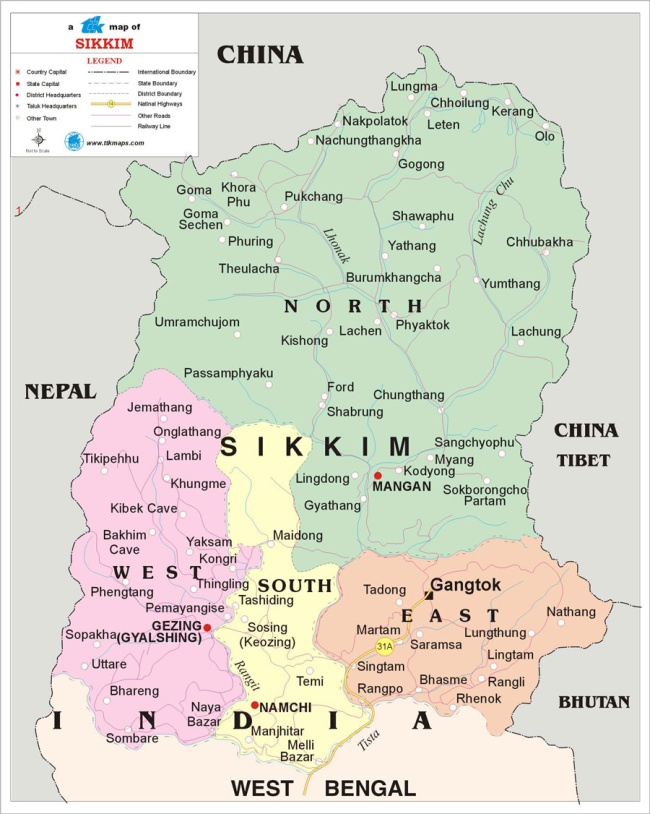 STUDY REPORT ON BIOMEDICAL EQUIPMENT MANAGEMENT IN East & North DISTRICT STATE of SIKKIM                          (February- 2015)ACKNOWLEDGEMENTI feel extremely hounored to be a part for the 4th time for  Research Study of BIOMEDICAL EQUIPMENT MANAGMENT & MAINTENENCE PROGRAMME on behalf of Ministry of Health and Family Welfare, Government of India..I sincerely  convey our gratitude to Dr Sanjeev Kumar Dixit, the Executive Director, NHSRC & Dr Jitendra Sharma, Senior Consultant & Head, Health Technology Division, for choosing us their partner for Biomedical Equipment mapping in the State of Sikkim.My sincere thanks go to Dr. K. Bhandari, Secretary (Health Care, Human Services & Family Welfare), Department of Health & Family Welfare, Government of Sikkim, Mission Director, Dr. P.M. Pradhan and Mr. Rakesh Sundus for their whole hearted support and help at each stage to conduct of study smoothly.I am indeed indebeted to Dr. Yogesh  Verma, Prrincipal & Medical Superintendent of STNM Hospital who shared lots of informations in between his busy shedule. Our sincere thanks goes to Ms. Tsing Doma, Store In-charge STNM Hospital and Mr. Passang and many off site staff  and experts for smoooth conduct of very important Study on ground for their most valuable support. We are specailly thankful to  Mr. Prabhat Arora and  all staff memebers of Health Technology Division, NHSRC for their overwheming support in smooth conduct of this major project , without which, it would not have been possible to complete this  comprehensive study. It may be submitted that all team members and support staff whose name not mentioned also deserve compliment for completion of study in record period of time.I am also thankful to my ground staff and all my members for their tireless efforts and working in all adverse conditions to make this project meaningful. 1st March’2015											                   S. Chakraborty New Delhi			                              					          Director								        Mass Biomedicals Pvt. Ltd.TABLE OF CONTENTSList of Abbreviations	-      3Executive Summary	-      8  Chapter I - Terms of Reference of Project Study 	-    10 Chapter II - Introduction  	-    14Chapter III - Aim and Objectives of the study	-    23Chapter IV- Literature review	-    25 Chapter V - Research Project Methodology	-    27Chapter VI - Research Study Findings & Analysis	-    29 Chapter VII- Discussion	-    31Chapter VIII- Recommendation & Conclusion	-    33 Chapter IX - Limitations of Study	-    35 DETAILS OF CASE STUDY North District	-	36	Summary of Biomedical Equipment Inventory Survey   in North District of Sikkim	-	48DETAILS OF CASE STUDY  East District                                                      -   	49Summary of Biomedical Equipment Inventory Surveyin East District of Sikkim	  -	 73References 	 -  74 Glossary	              - 76LIST OF ABBREVIATIONSAAMI		Association for the Advancement of Medical InstrumentationABCE		American Board of Clinical EngineeringBMET		Biomedical Engineering TechnologistBMES		Biomedical Engineering SpecialistCCE		Clinical Engineering CertificationPET		Position Emission TomographyCHC		Community Health CentreCM 		Corrective MaintenanceCMMS 		Computerized maintenance management systemCT		Computer TomographyECG		Electro CardiograpyDH		District HospitalFDA 		Food and Drug AdministrationGIHT 		Global Initiative on Health TechnologiesMRI		Magnetic Resonance ImagingPACS		Picture Archiving and Communication SystemsAAMI  		Association for Advancement of Medical InstrumentationACCE		American College of Clinical EngineeringBMET 		biomedical equipment technicianCIMV 		conventional intermittent mandatory ventilationCM 		corrective maintenanceCMMS		 computerized maintenance management systemECG 		electrocardiographEM 		equipment managementFDA		 Food and Drug AdministrationGIHT 		Global Initiative on Health TechnologiesGOI		Government  of IndiaHEPA 		high efficiency particulate airHTM		 health/health-care technology managementIPM 		inspection and preventive maintenanceISO 		independent service organizationMOH&FW     	Ministry of Health and Family WelfareMRI 		magnetic resonance imagingNFPA 		National Fire Protection AssociationPHC		Primary Health CentrePM 		preventive maintenancePPE 		personal protective equipmentSIMV		 synchronized intermittent mandatory ventilationTAGHT 	Technical Advisory Group on Health TechnologyUPS		 uninterruptable power supply WHO 		World Health OrganizationCOMMON ENGINEERING ABBREVIATIONS Here is a comprehensive list of abbreviations used in the field of engineering: A - AmpereAB - As BuiltAC - Alternating CurrentA/C - Air ConditioningAFL - Above Floor Level or Above Finished LevelAG - Agricultural Pipe DrainAGL - Above Ground LevelAHU - Air Handler UnitAPPROX - ApproximatelyASCII - American Standard Code for Information InterchangeBSP - British Standard PipeBT - Bath Tub or Boundary TrapBTM - BottomCAD - Computer Aided DesignCCTV - Closed Circuit Tele VisionCFW - Continuous Fillet WeldCHS - Circular Hollow SectionCL - Center LineCLG - Control JointCLR - ClearanceCMU - Cement Masonry UnitCNJ - Construction JointCOL - ColumnCOMMS - CommunicationsCONN - ConnectionCONT - ContinuousCT - ControllerCTR - CenterCTRL - ControlCTRS - CentresDN - Diameter NominalDP - Down PipeDWG - DrawingELEC - ElectricalECN or ECR - Engineering Change Note, Engineering Change RequestEQ - EqualEQUIP - EquipmentEW - Each WayEWB - Electric Water BoilerFL - Floor LevelFOC - Fibre Optic CableFS - Far SideFSBL - Full Strength Butt WeldFTG - FootingFTP - Fibre Termination Panel (fibre optical cable)FW - Fillet WeldGIS - Graphic Information SystemHOR or HORIZ - HorizontalHP - High PressureIO - Inspection OpeningkHz - KilohertzKJ - Key JointKWh - Kilo Watt Hour (metre)L - Steel AngleLAN - Local Area NetworkLGX - Line Group Cross (Connector, fibre optical cable)LH - Left HandLPG - Liquid Petroleum GasM - Metres (English) or MetersMAX - MaximumMDF - Main Distribution Frame (Telecommunications)MFR - ManufacturerMHz - MegahertzMIN - MinimumMISC - MiscellaneousM.J. - Movement JointMM - MillimetresMRP - Material Requirements PlanningMS - Mild SteelNET - NetworkNO - NumberNOM - NominalNPR - New Product ReleaseNS - Near SideNSOP - Not Shown On PlanNTS - Not To ScaleNC - Numerical ControlOD - Outside DiameterOPT - OptionalPCD - Pitch Circle DiameterPFC - Parallel Flange ChannelPL – PlatePT - Pressure TappingQC - Quality ControlQTY - QuantityR or RAD - Radius or radialRAS - Reliability, Availability and ServiceabilityREF - ReferenceREINF - ReinforcementREQ'D - RequiredREV - RevisionRFQ - Request for QuoteRH - Right HandRHS - Rectangular Hollow SectionRL - Reduced Level or Relative LevelSAN - SanitarySDU - Sanitary Disposal UnitSF - Strip FootingSHS - Square Hollow SectionSIM - SimilarSQ - SquareSS or S/S - Stainless SteelSL - Structural LevelSSL - Structural Slab LevelTB - Tie BeamTEMP - TemperatureTFC - Taper Flange ChannelTHK - ThickTO or T.O. or T.OFF - Top OffTUN - TundishUA - Unequal Angle (steel)UB - Universal Beam (steel)UC - Universal Column (steel)UON or UNO - Unless Otherwise Noted or Unless Noted OtherwiseVA - Value AnalysisVER or VERT - VerticalWAN - Wide Area NetworkWB - Welded Beam (steel)WC - Welded Column (steel)WC - Water Closet (toilet)WD - Working DrawingWP - Water Proof or Work PointX - By. Example: "N12 x 1200 long" means "N12 by 1200 long"EXECUTIVE SUMMARY“Biomedical Equipment Maintenance Model for Indian States” a mammoth job conceived by The NATIONAL HEALTH SYSTEMS RESOURCE CENTRE to organize maintenance programme of medical equipments and devices with  dedicated funds for Annual Maintenance Contract  (AMC)  / Comprehensive Maintenance Contract (CMC ) in public sector hospitals which includes  all District Hospitals, CHCs & PHCs will be allotted dedicated budget to have Annual Maintenance Contract  (AMC)  / Comprehensive Maintenance Contract (CMC ).For financial planning and budgetary allotments to States, a base line sample data is needed. Towards this end Mass Biomedicals Pvt. Ltd.  an ISO 13485:2003 Certified  organization in the field of Biomedical Equipment repair, maintenance, management, quality, accreditation education, training, research and professional consultancy, as Research Partner carried out comprehensive and extensive field survey works in two Districts of SIKKIM, at three district level, Twelve Primary Health Centres in East and North District of  Sikkim  during last week of February’2015.The purpose of Biomedical Equipment Maintenance Model make best uses of Public Money by optimum use of the existing equipment in the public Health Centres. As we know REPAIR IS THE CONSEQUENCE OF NO MAINTENANCE, so proper maintenance will bring down cost of repair and ultimately boost uptime for the equipment.  In order to achieve this objective, efficient management of equipments including periodic maintenance & calibration is very essential. The process will also have  control over the acquisition of right make, safe storage, easy reviewability, distribution to right places, use,  and sterilization for next patient care requirement , preventive and  breakdown  maintenance , disposal of unserviceable equipment with replacement, inured to carry out primary responsibilities of the health facility in an efficient, effective, affordable, safe and economical healthcare delivery to community.With continuous development and rapidly advancing technologies and increasing number of specialties the type and number of medical equipments and devices have increased many times in all health facilities. More and more sophisticated and software technology based instruments like Semi & fully automatic laboratory analyzers, digital X-ray processing units, Pulse Oximeter, Infusion pump and so on are now available in District Hospitals and other facilities. During our ground study, it was often seen that either patient care is compromised or extreme inconvenience is caused due to non-functioning of diagnostic and therapeutic equipments, which causes patients to travel to another healthcare facility or private sector to get the desired investigations or treatment. A proper periodic preventive and breakdown maintenance policy with sufficient financial support will eliminate a major perpetual problem in healthcare delivery in Government Health Facility in India. It was real tough and challenging for us to cover such different terrains of  North and East district of Sikkim where some parts were covered with snow, frequent landslide and very difficult public transport. We received excellent support from the mission director‘s office to plan our visits which somewhat made our job possible. After detailed desk review, administrative planning, logistic details and preparing a Tool Kit for capturing technical details about each equipments, number of  teams of expert Biomedical Engineers were sent to DHs, PHCs to physically check  medical equipments, record technical details and assess the cost of equipment from records and estimate approximate Annual Maintenance Cost and Comprehensive Maintenance Cost. All collected data was scrutinized and compiled to get the total financial estimates. Cost of equipment when not available, data was used to complete the research study secondary.    The findings of the first of its kind impugned research study by team of experts at ground level, are very significant and will provide a base line financial estimates for budgetary planning and allotment of funds for AMC & CMC for a Government District Hospital, and a Primary Health Centre in any State with little variation due to variables of geographic location, terrain and accessibility. This has also lead to immense learning experience and expertise, human resource required, time frame estimation, logistics required to carry out medical equipments survey physically in all facilities of all Districts of a State or even all States in the Country for a National Census of Medical Equipments and Devices for the Central and State  Governments for making  comprehensive equipment procurement, replacement, regular maintenance plan, sound financial planning and budgetary allocations to peripheral most healthcare delivery facility in the State.       	Findings of the research study when scaled up at State & National level will go a long way in improving quality of healthcare at all levels in the country.  The summary of findings is given on next page.CHAPTER - ITERMS OF REFERENCE OF STUDY PROJECTTERMS OF REFERENCE (TOR)AnnexureBiomedical Equipment Maintenance Model byNational Health Systems Resource Centre(Technical support agency under NRHM, Ministry of Health & FW, Govt. of India)TERMS OF REFERENCE (TOR)Introduction To address the gap in technology management and maintenance in district and sub-district hospitals in the country, a model has been conceived on the lines of public-private partnership. The major concern arises from the fact that with 14.4 million hospital beds in India, 8.6 million beds (approximately 60%) are in public health sector attracting a fair degree of biomedical equipment density.  A non-functional status of these life saving equipments could actually make the bed strength redundant. The evaluation of pilot sites to understand the principles mentioned above, to undertake research to speculate “fiscal space” required for such an undertaking and to develop operational guidelines to establish best-practices in this domain; it is suggested that a study be undertaken in North & East  District of Sikkim in all public health facilities in the said district except the sub-centres. This includes:One State level HospitalOne District Hospital in each districtOne Community Health Centres ( CHC)11 Primary Health Centres ( PHCs)What would a model plan for outsourcing Management and Maintenance of medical devices in district and sub-district government health facilities ensure? A model plan for various states for outsourcing “management and maintenance of biomedical technology” inclusive of operational and financial guidelines would include but will not limited to:Assessment (periodic and on continuous basis) of all equipment available in district and sub-district public healthcare facilitiesCost calibration, configuration and undertaking “settings” pertaining to all equipmentPreventive maintenance of equipment on a schedule Conducting C.M.Es to train paramedics and other hospital staffs for safe optimal use of medical equipmentCorrective maintenance of equipment on on-call basisSubmission of quarterly report on functional status of equipment Methodology for conducting the study:Line Listing of equipment in district and sub-district facilities up to the level of PHCAssessment of functional status of all the device/equipment Capturing costs required to maintain all line listed equipment A detailed situational analysis of existing biomedical equipment needs to be undertaken with functional standings, breakdown costs and upkeep/maintenance costs.  A detailed exercise needs to be done over status of various public health setups in the pilot districts, listings of survey areas and the costs involved.Data Sources The Biomedical Equipment Management Model will use the following data sources: Empirical Data (from site)Data 1: Line listing of Medical Devices or Mapping Technologies in district & sub- district centres Data 2: Functional Status of each Medical EquipmentSecondary Data (from market research)      Data 4: Cost involved per annum (C1) in Comprehensive maintenance of all the medical Devices (obtained from Data 1)Deliverables Mass Biomedicals Pvt. Ltd.  is expected to:Identify Empirical Data (mentioned above) in the identified districtsCalculate the Secondary Data (mentioned above)Detailed equipment study including inventory log ; equipment density and current functional status of biomedical equipment at the pilot facilitiesSubmit final report Submission of the findings NHSRC, New Delhi will undertake the following activitiesAdminister the research Facilitate the process of undertaking the budget.Identify facilities where study has to be conductedSend official communication to respective state government officials detailing the study objective and introducing Mass Biomedicals Pvt. Ltd.  representatives.Facilitate the conducting of joint training workshops, if and when required Accompany Mass Biomedicals Pvt. Ltd.  team (wherever required) to identified sites Undertake dissemination meetings of the studyStakeholders NHSRC, New Delhi Mass Biomedicals Pvt. Ltd. New Delhi - 110 063Team from Mass Biomedicals Pvt. Ltd. New Delhi will perform the following:Project management Data collectionData analysisReport developmentRoles and responsibilities Project Leadership   Supervise the team Listing Medical Devices & its functional statusAnalyze and assess the costs, C1 and C2 (mentioned above) involved Analyze the data and prepare the final report Report to NHSRC, New DelhiData collection/analysis  Listing medical Devices Prepare the data entry form (excel sheet) for its functional status & Costs (C1 & C2)Calculating the costs (C1 and C2) involved Help the project lead in analyzing the data and preparing final report Time frameThe total time-frame for this consultancy contract will be 45 days.Terms of Use of Intellectual Property The scientific and technical outputs based on the data and report generated in this study is a joint work of NHSRC and the research partner. In any publication by the either relating to the results of this study, the other party will be acknowledged. The report, material and data including the analytical evidence on how conclusions were arrived at, associated with the study should not be used for any commercial purpose.CHAPTER - IIINTRODUCTIONBiomedical Engineering & Medical EquipmentBiomedical Engineering is engineering of human physiology. In recent time Clinical Engineering Management, Clinical Technology Management, and Medical Equipment Management is often referred as Healthcare Technology Management. It is basically part of managing, maintaining, and designing medical devices used or proposed for use in different healthcare delivery organizations and locations from homes to clinics and hospitals. Health Technology Management (HTM)   includes related policies and procedures concerning activities such as the selection, planning, and acquisition of medical devices, on arrival inspection, acceptance, and maintenance and at the end condemnation or declaring unserviceable and disposal of medical equipment.Bio Medical Engineering (BME) is the application of engineering principles and design concepts to medicine and biology for healthcare purposes e.g. diagnostic or therapeutic. This field seeks to close the gap between engineering and medicine. It combines the design and problem solving skills of engineering with medical and biological sciences to advance healthcare treatment, including diagnosis, monitoring, and therapy. The aim of Biomedical Equipment Management (BEM) has been defined as :“To ensure that equipment and systems used in patient care are operational, safe, and properly configured and calibrated to meet the mission of the healthcare.That the equipment is used in an effective way consistent with the highest standards of care by educating the healthcare provider, equipment user, and patients.That the equipment is designed to limit the potential for loss, harm, or damage to the patient, provider, visitor, and facilities through various means of analysis prior to and during acquisition,Monitoring and foreseeing problems during the lifecycle of the equipment, and collaborating with the parties who manufacturer, design, regulate, or recommend safe medical devices and systems.India has vast network of healthcare delivery facilities spread all over the country. Healthcare delivery to population is from public & private healthcare systems. Though exact number of hospitals, Nursing Homes, single Doctor allopathic clinics, Dental Clinics, and Diagnostic Centres in private sector is not known, however some data is available from different sources. SIKKIMSikkim is a landlocked Indian state located in the Himalayan mountains. The state is bordered by Nepal to the west, China's Tibet Autonomous Region to the north and east, and Bhutan to the east. The Indian state of West Bengal lies to the south. With 610,577 inhabitants as of the 2011 census, Sikkim is the least populous state in India and the second-smallest state after Goa in total area, covering approximately 7,096 km2 (2,740 sq mi).[3] Sikkim is nonetheless geographically diverse due to its location in the Himalayas; the climate ranges from subtropical to high alpine, and Kangchenjunga, the world's third-highest peak, is located on Sikkim's border with Nepal.[4] Sikkim is a popular tourist destination, owing to its culture, scenery and biodiversity. It also has the only open land border between India and China.[5] Sikkim's capital and largest city is Gangtok.Sikkim has 11 official languages: Nepali (which is its lingua franca), Sikkimese, Lepcha, Tamang, Limbu, Newari, Rai, Gurung,Magar, Sunwar and English. English is taught in schools and used in government documents. The predominant religions are Hinduism and Vajrayana Buddhism. Sikkim's economy is largely dependent on agriculture and tourism, and as of 2014 the state had the third-smallest GDP among Indian states, although it is also among the fastest-growing.HEALTHCARE IN SIKKIM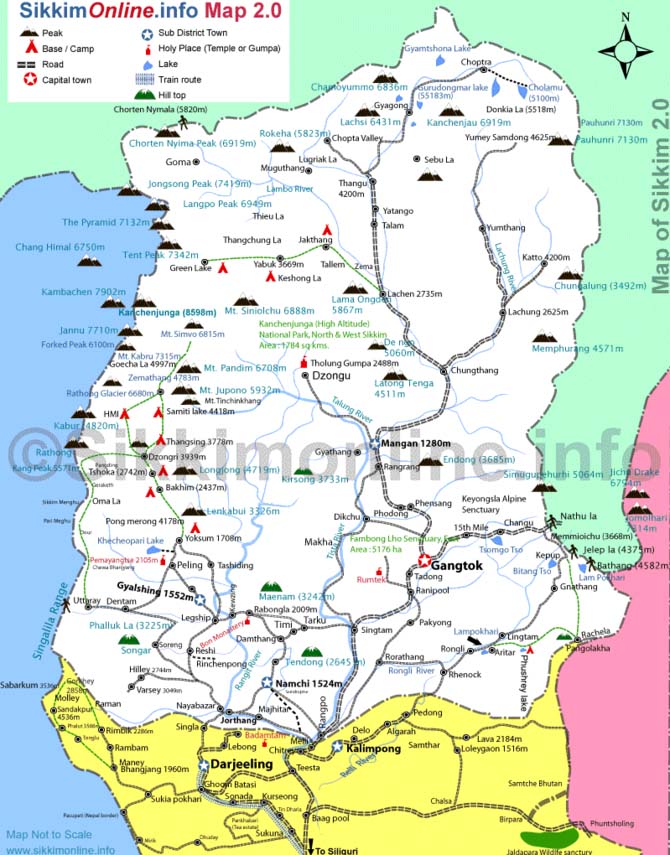 The health care infrastructure is divided into three tiers — the primary health care network, a secondary care system comprising district and sub-divisional hospitals and tertiary hospitals providing specialty and super specialty care. A Chief Medical Officer of Health (C.M.O.H.) heads each of the four districts. The responsibility of CMOH is to manage the primary health care sector and ensure the effective implementation of the various medical, health and family welfare programmes. The secondary level hospitals (sub-divisional and district hospitals) are headed by superintendents who report to the C.M.O.H. and are accountable to a hospital management committee. Sikkim Health Service provides the health care professionals for the state-wide infrastructure, while Medical Education Service employs teachers at the training institutions. The number and beds sanctioned in different types of healthcare setup, as published by the government of Sikkim, are in the following table. In this table, hospitals under other departments of state government include government undertaking organisations, and rural hospitals include those ones which were upgraded from block primary health centre.Facilities Available at  District Hospital1. Outdoor Patient (OPD) Dental Care OPD ENT OPD Eye OPD Medical OPD Orthopaedic OPD Paediatric OPD Surgical OPD Psychiatric OPD Dental OPD Skin & VD OPD Blood BankSpecialist Services, Cardiology, Plastic Surgery, Neurology 2 . Indoor Facility for above services  ICU CCUBurn Ward General Indoor Services for respective faculties  Anaesthetic Services3. Investigative Procedures Ultrasonography CT ScanX-RayBlood Bank Facility Pathology Services4.  Implementation of All National ProgrammesEmergency ServicesMedico Legal24 hour Ambulance service Post Mortem ServicesFamily Welfare Services- under this Post Partum centres are located providing following services. Counselling Ante Natal Care Abortion & Medical Termination of Pregnancy services Laparoscopic Abdominal Tubectomy & Non scalpel vasectomy Family Welfare Services like IUD insertion , Distribution of Oral Pills & Nirodh  Universal Immunization Programme Emergency Services  Medico Legal Services 5.   Ambulance Services Facilities Available at Community Health Centre – Rural HospitalsOutdoor Patient (OPD) Medical OPD Surgical OPD Paediatric OPD Obstetrics & Gynaecology OPD Indoor FacilityAnaesthetic ServicesInvestigative Procedures Ultrasonography (in selected Rural Hospitals) X-Ray Pathology  Control of Epidemic, Endemic & Communicable Disease Programme Implementation of All National Programmes Maternity & Child Health Programme Family Welfare Programme School Health Programme Iodine Deficiency Control Programme Blindness Control Programme Malaria Control Programme AIDS & HIV Control Programme Leprosy Eradication Programme (Free distribution of MDT) Tuberculosis Control Programme (Free Distribution of Medicines by DOTS Providers & Pathology Services) Diarrhoeal Disease Control Programme Universal Immunization Programme Provision of Micro Nutrients Like Vitamin A & Iron & Folic Acid Safe Water Supply & Basic Sanitation Behavioural Change Communication- Public awareness Campaign Collection & Reporting of Vital Statistics Reproductive and Child Health Mother & Child CareJanani Suraksha Yojna - JSY under NRHM Universal Immunization Programme for Mother & ChildPre, Intra & Post Dilivery ServicesFamily Welfare Services (Sterilization, Free Distribution of Oral Pills & Condoms) Referral Services  Emergency Services Ambulance Services Medico Legal ServicesFacilities Available at Primary Health Centre / Additional Primary Health Centre1.   General OPD Indoor Services (IPD)Control of Epidemic, Endemic & Communicable Disease ProgrammeImplementation of All National Programmes Maternity & Child Health ProgrammeFamily Welfare ServicesSchool Health Programme Iodine Deficiency Control ProgrammeBlindness Control ProgrammeMalaria Control ProgrammeAIDS & HIV Control ProgrammeLeprosy Eradication Programme (Free distribution of MDT)Tuberculosis Control Programme with Free Distribution of MedicinesDiarrhoea Disease Control ProgrammeUniversal Immunization ProgrammeProvision of Micro Nutrient: Like Vitamin A & Iron & Folic AcidBehavioural Change Communication- Public awareness CampaignSafe Water Supply & Basic SanitationCollection & Reporting of Vital Statistics2.   RCH (Reproductive and Child Health)Mother & Child CareJanani Suraksha Yojna - JSY under NRHM Universal Immunization Programme for Mother & ChildPre, Intra & Post Delivery ServicesFamily Welfare Services (Sterilization, Free Distribution of Oral Pills & Condoms)3.   Referral Services 4.   Emergency ServicesCHAPTER - IIIAIM & OBJECTIVES OF STUDYThere are number of hospitals and dispensaries in Public Sector Undertakings and other major service groups like Indian Army Hospitals, NHPC Hospitals, and so on. Functioning of all equipments in any healthcare facility is very critical for life saving, regular treatment and quality of care as a whole.  It is well known that very often number of critical medical equipment are not functioning in public health facilities due to poor equipment management plan, lack of financial resources due to no budgetary provisions. There is a need to address this major gap in healthcare delivery  infrastructure in the country. The evaluation of project to undertake research to speculate “fiscal space” required for such an undertaking and to develop operational guidelines to establish best-practices in this domain; a study has been designed to be conducted in all Indian states in all  public health facilities except the sub-centres. Aim : The aim of the present research study has been to find out the exact number of medical equipment in District Hospital, Community Health Centre & Primary Health Centre , its average total cost and estimated  average Annual Maintenance Cost (AMC) and Annual Comprehensive Maintenance Cost (CMC)  for making a financial planning and budgeting model. Objectives :Presently for management of medical equipments, since there is no provision of separate maintenance grant, recommend to the Governments for creating a separate financial head for the Equipment Maintenance Grant.For making provisions for separate Maintenance Grant to be collected from few District Hospitals   CHCs & PHCs. Create a sound data bases for working out average AMC & CMC budget required for DHs, CHCs, and PHCs for yearly financial planning , budgetary allocation .To recommend a model plan for various states for outsourcing “management and maintenance of bio-medical technology” inclusive of operational and financial guidelines. Overall objective is to address the gap in technology management and maintenance in district and sub-district hospitals in the country.Model has been conceived on the lines of public-private partnership.  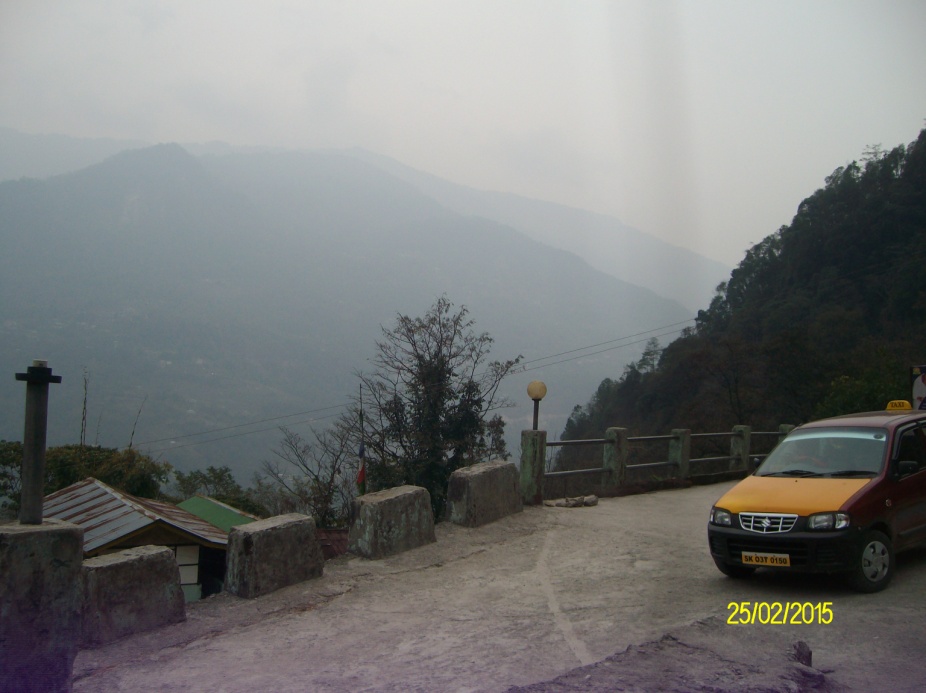 CHAPTER - IVLITERATURE REIVEW Health Care Organisations use technology in patient examination, diagnosing the disease and in treating patients all over the world. As the technological advancement is taking place at a rapid pace, the newer biomedical equipment are being introduced, leading to safer and better patient care. In India, the newly developed biomedical technology is adopted immediately due to globalisation and liberalisation of economy, foreign exchange rules and import of medical equipments. Medical equipments are costly, likely to break down due to sophisticated technology, continuous use and non availability of regular preventive maintenance facilities at all places. Calibration of medical equipments which is essential requirement for accurate diagnostic results for quality of patient care, is not available at Taluqa, District and State level. A very sound healthcare technology management system or biomedical equipment management has to exist in health sector in the country to ensure delivery of quality patient care without interruptions.Medical College Hospitals, District Hospitals (DH), Community Health Centres (CHC), Primary Health Centre (PHC) are today heavily dependent upon bio medical equipment at every stage of patient care. Very large amount of capital investment is made on equipments. Nearly one third of recurring expenditure is incurred on consumable materials like drugs, dressing, reagents and disposable. At the same time various studies have shown that nearly 30-40 % of  costly equipments keep lying idle due to lack of maintenance policy and necessary budget for repair and annual maintenance grant.Medical Equipment Technology The medical equipment technology is integral part of any health care organisation irrespective of size. Management of  every District Hospital, Sub District Hospital, CHC and PHC have to pay due attention to medical equipment planning  and management due to following reasons : Medical technology helps in improving clinical outcomes, reduce costs and improve quality of life for patients.It is a major component and asset of the health care industry. In one of the Asian Countries a decade earlier the sales of medical devices was 15 billion. Hence it is increasingly important to manage medical equipment to contain costs and improve quality and performance.Approximately 25%-50% of total equipments in developing countries cannot be used due to lack of funds and lack of adequate management plan and facilities.  Preventive maintenance plan is more or less nonexistent. The same situation about non functional equipments or equipments lying idle for want of spare parts for repair 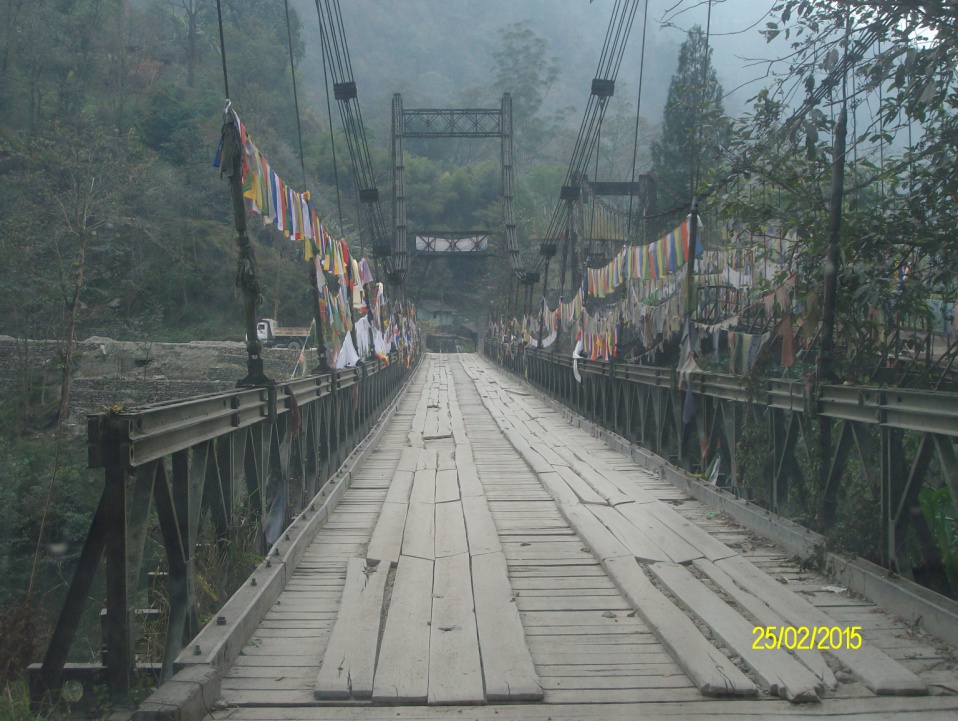 CHAPTER – VRESEARCH PROJECT METHODOLOGYMethodology :Study location: East District and North District of SikkimEAST  DISTRICT    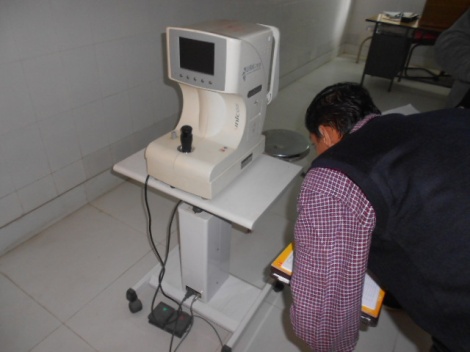 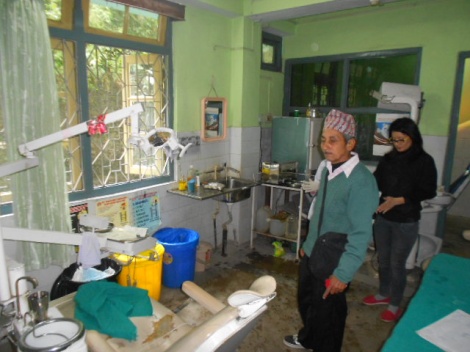 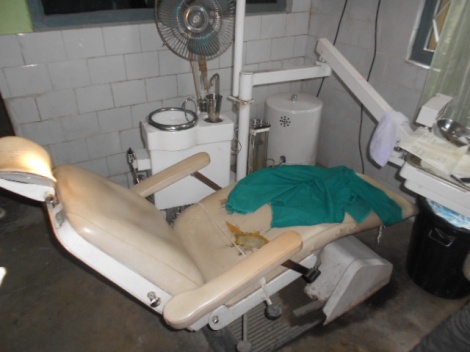 NORTH  DISTRICT  Study design: We did the total costs estimation of biomedical equipment taking account of its functioning status i.e. working or non-working. We have covered almost every section of the hospitals including SNCU, CCU, laboratory, X-ray department, Gynaecologist OT, emergency OT, eye OT, ortho-surgery OT, general surgery OT, S.O.T, Burn unit, CSSD, Blood bank, OPD, cabin, pathology unit, dental unit, ECG department, emergency ward, labour room, ENT department, and USG.Data Collection: The study conducted during last week of Februay 2015 covered a sample size of 50 hospitals across the two districts. The approval was taken from Commissioner (FW) & Mission Director (NRHM) at her Kolkata office and the respective hospital in-charges and authorities including MOs, BMO, District officer and MS. The data was collected from several sources including Stores records register, physical check-up and   data collected from  respective departments. Costing method : the costing method followed in the study includes three steps as follows: Line Listing of equipment in district and sub-district facilities up to the level of PHCAssessment of functional status of all the device/equipment Capturing costs required to maintain all line listed equipment     The cost estimation of the existing biomedical equipments was done on the basis of its functional      status and breakdown cost. 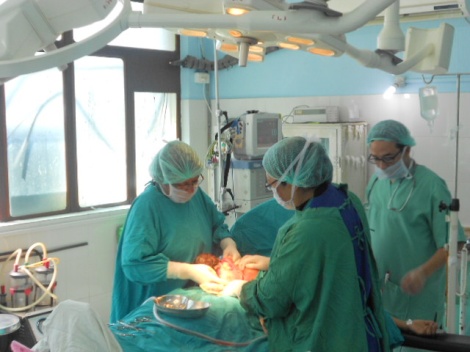 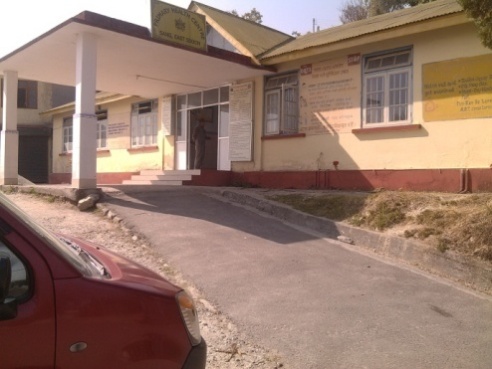 CHAPTER - VI RESEARCH STUDY FINDINGS AND ANALYSISTeam faced  universal problem of poor record keeping of medical equipments. Date of purchase, original cost of equipment, company user manual and detailed record of breakdown and maintenance was often not available. Research Study team had to make considerable efforts and search all sources to know the cost of equipments. Many types of medical equipment are not available in open market presently due to obselence, introduction of newer technology based on efficient software systems. Hence  making maintenance programme a challenge and also costly.The comprehensive details of medical equipments in 1 State Level Hospital, 2 District Hospitals, 1 CHC and 11 PHCs of east and North District are given in Tables on next pages as per findings of four Research Teams which visited health facilities listed in the tables.Once PHC was found closed due to bad weather and in spite of best efforts could not be visited by Bio Medical Engineers team. Record of  date of receipt or purchase of medical equipment was not available in large number of health facilities.There was no proper Inventory Ledger an most of the Facilities. Even there were no properly maintained RV Files for medical equipments.Cost of each equipment was not maintained in most places. Even company manufacturer label had disappeared in many medical equipment.Date of preventive maintenance or breakdown and breakdown maintenance was not available at most of facility sites ( DH, PHC ) Medical Officers, Specialists, Nurses and Allied Health Professionals have no idea about medical equipment maintenance, calibration, management policy and procedures.Proper details of AMC / CMC often were not available.There was no evidence of training programme on medical equipment management of Staff.Lots of equipment found without proper accessories and supportive devices such as voltage stabilizers, UPS etc.It is also observed some equipment such as Autoclaves, Oxygen gas pipeline installed with improper planning.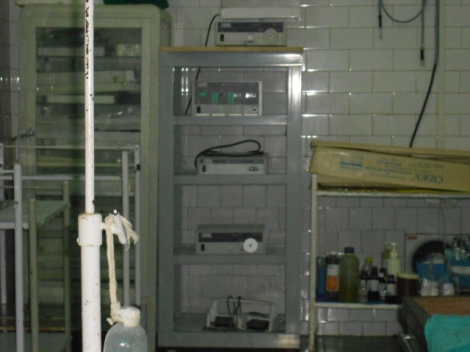 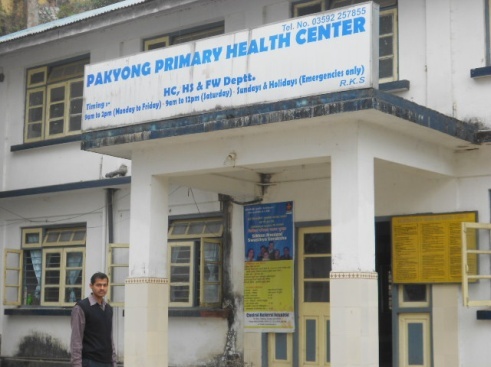 CHAPTER – VIIDISCUSSIONEquipment control and asset management involves the management of medical devices within a facility and may be supported by automated information systems, since all healthcare facilities in the present decade has MIS /HIS system in the health facilities. Medical Equipment control begins with the receipt of a newly acquired medical equipment continues through the equipment item's entire life-cycle. Newly acquired devices require to be inspected by health facility or contracted Biomedical Equipment Technicians (BMETs) staff  ( as and when it occurs) who will receive an established equipment control   number / Receipt Voucher (RV ) from the facilities Equipment or Stores Manager. This control number is used to track and record maintenance actions in their database or history sheet of each medical equipment. Once an equipment control number for Receipt or Issue Voucher ( Receipt & Issue Voucher) is established, the device is inspected for safety and made ready  for issue to clinical and treatment areas in the OPDs ,ICU, OTs, NICU & Wards of DH,CHC & PHCs. There is a need to have a proper medical equipment management work order policy and implementation to eliminate present poor state of equipment maintenance in most of the healthcare facilities. It involves systematic, measurable, and traceable methods to all initial inspections, preventive maintenance and calibrations or repairs by generating scheduled and unscheduled work orders. Work order management may be made computer based. A comprehensive work order management system can also be used as a good resource and workload management tool by Medical Superintendents or  Medical Equipment Stores Managers responsible for total number of hour’s technician spent working on equipment, maximum repair amount spent for one time repair, or total amount allowed to spend repairing equipment versus replacement. Post-work order quality checks involve one of two methods – full check (medical equipment audit)  of all work orders or randomly selected work orders. Randomly selected work orders should place more stringent statistical controls based on the clinical criticality of the device involved. In an ideal setting, all work orders are checked. Work orders must be tracked regularly and all discrepancies must be corrected. 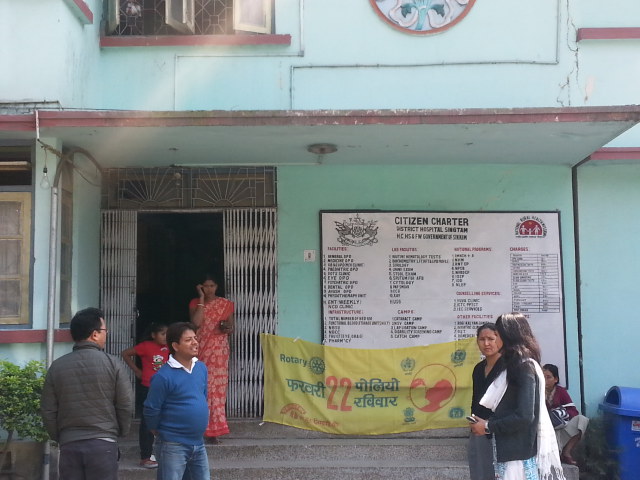 CHAPTER – VIIIRECOMMENDATIONS & CONCLUSIONEvery healthcare facility ie DH,CHC & PHC should have policies and processes on equipment control & asset management. Every Medical Officer and Stores Officer in  all District Hospital, Community Hospital & Primary Health Centre needs to be given short capsule training in Medical Equipment and Inventory Management System.A log book containing daily status may be maintained at micro-level to ensure proper use of the equipment, monitoring the accessories of the equipment, skill of the operator and daily maintenance of the equipment.Medical Stores Officer In-Charge or a designated Medical Officer for administration of Medical Equipment should be made responsible for continuous oversight and responsibility for ensuring safe and effective equipment performance through full service maintenance throughout the year. There is a need to lay down a Government policy in each State and effective implementation of laid down policy and procedures.Accurate, comprehensive on line data of medical equipment is needed to be maintained all DHs, CHCs & PHCs. It would be better to make it automated medical equipment management system.There is a need to introduce a monthly Report & Return from PHC , CHC & DH to State Director Health Services giving list of serviceable, non serviceable equipment and action taken to get medical equipment repaired from the Biomedical equipment repair company under AMC/CMC.There is a need to allot adequate dedicated Budget for AMC & CMC for medical equipments for all healthcare facilities in States.It should be made mandatory for Senior District and State level Healthcare Executive Officers -CMOs, Director Medical & Health Services to visit the peripheral medical facilities at least twice a year, check  and include  status of Medical Equipments in their report.Chief Medical Officers or Medical Superintendents of Medical Stores Managers who are responsible for equipment management in their organizations as per SOP of DH, CHC & PHC should also be made responsible for medical equipment technology assessment, developing policies and procedures for the medical equipment management plan, identifying trends and the need for hospital staff education, training, repair and maintenance of defective biomedical equipments.The data needed to establish basic, accurate, maintainable automated records for medical equipment management would include:-Nomenclature - what the device is, how, and the type of maintenance is to be performedManufacturer - Original Equipment Manufacturer (OEM).Nameplate Model and serial number - The model number located on the front or behind of the equipmentList of accessories and supporting devices such as Voltage Stabilizers, UPS and any other device or equipment supplied with equipment for safe and optimum use of  the equipment Acquisition cost - total purchase price for an individual item or system. This cost   includes installation, shipping, and other associated costs. These numbers are crucial for budgeting, maintenance expenditures, and depreciation accounting.Condition Code - This code is required  when an item is turned in and should be changed when there are major changes to the device that could affect whether or not an item should be salvaged, destroyed, or used by another Medical TreatmentMaintenance schedule. WarrantyLocationContractor agencies contracted for AMC/ CMC Scheduled maintenance due dates  SUMMARYThere is a need to introduce Medical Equipment Management and Comprehensive Maintenance Policy and to be implemented in letter and spirit.Short capsule courses in Medical Equipment Inventory and Maintenance Management may be introduced and made compulsory for all Medical, Nursing & Allied Health professionals in all Public Health facilities. CHAPTER - IX  LIMITATIONS OF STUDY1.  Poor record keeping of medical equipments. However maximum possible required data was captured    at DHs, CHCc and PHCs.2.  Non automation of medical equipments inventory and fragmentation of data at different wards and departments causes difficulty in compilation of statistics.3.  History Sheet of Equipment ie date of purchase, installation, state of equipment , breakdown details and such details  not easily available or not available in most of facilities causes difficulty in objective assessment of serviceability and in estimating Annual Maintenance Cost or Comprehensive Maintenance Cost.3.  Poor record keeping of break downs in a month /year.4.  Data from PHC Serathang in North District could not be collected since found closed for Bad weather during visit.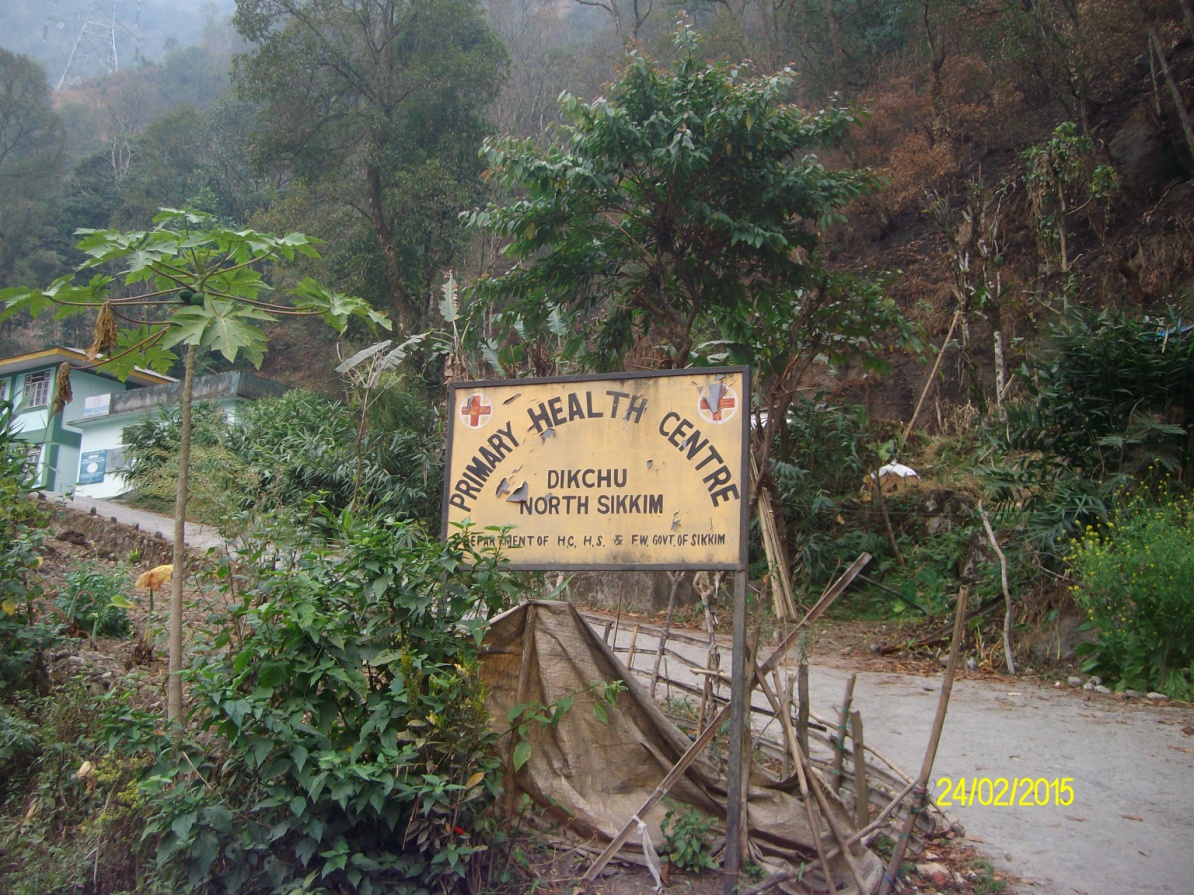 DETAILS OF CASE STUDYNORTH DISTRICT 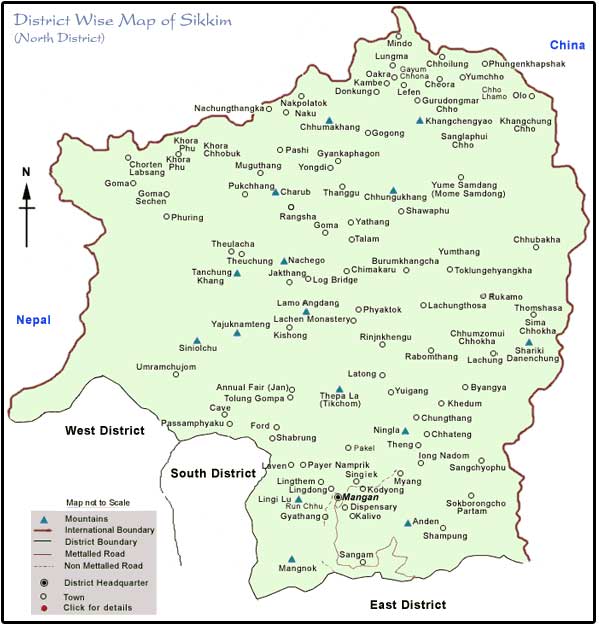 North Sikkim is a district of the Indian state of Sikkim. Its district headquarters is Mangan. It is the seventh least populous district in the country (out of 640).According to the 2011 census North Sikkim district has a population of 43,354, roughly equal to the nation of Liechtenstein. This gives it a ranking of 634th in India (out of a total of 640). The district has a population density of 10 inhabitants per square kilometre (26/sq mi) . Its population growth rate over the decade 2001-2011 was 5.66%. North Sikkim has a sex ratio of 769females for every 1000 males, and a literacy rate of 77.39%.The people are mainly of Nepali descent. Other ethnic groups include  the Lepcha and Bhutia communities. Nepali is the most widely spoken language in the district. It also has one of the lowest populated regions of the state.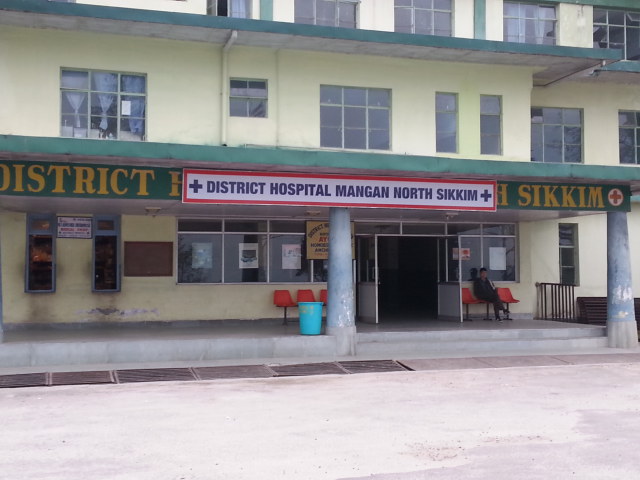 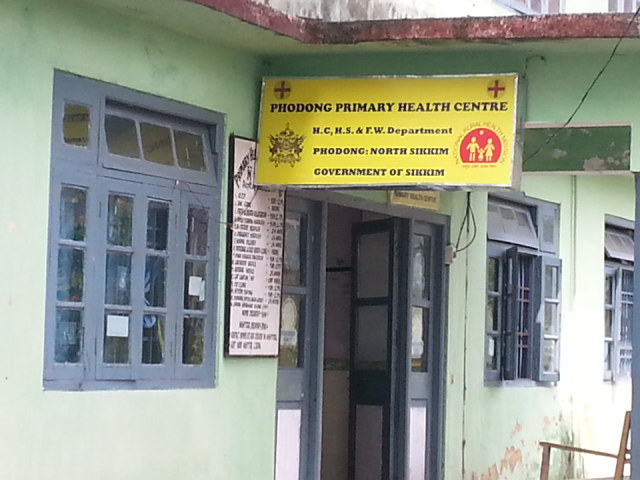 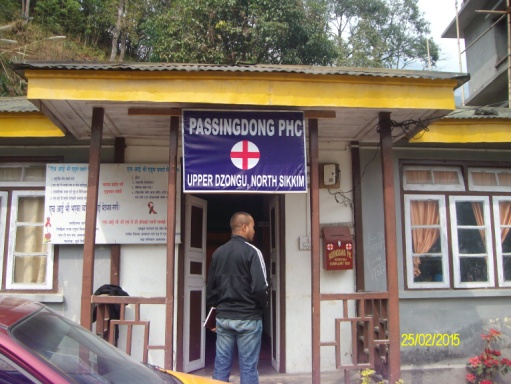 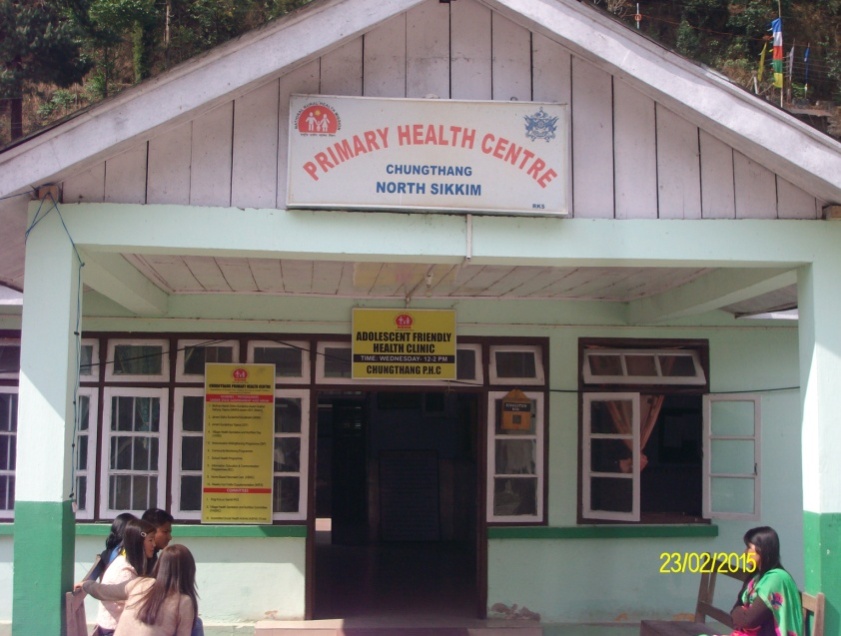 EAST DISTRICT 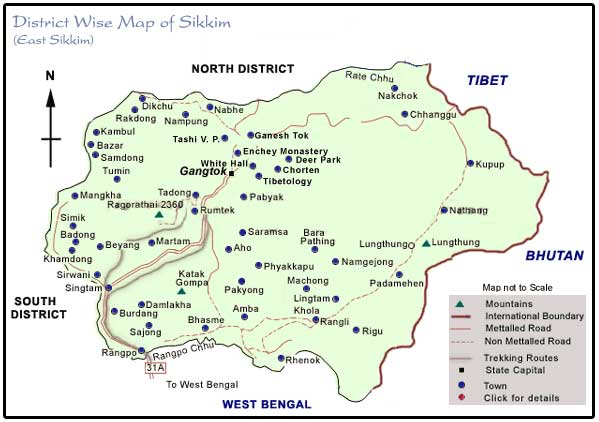 East Sikkim is one of the four administrative districts of the Indian state of Sikkim. Geographically, East Sikkim occupies the south-east corner of the state. The capital of East Sikkim is Gangtok, which is also the state capital. It is the hub of all administrative activity in the state.The civilian region is administered by a district collector, appointed by the Union Government and the military area by a Major General. As of 2011 it is the most populous of the four districts of Sikkim.According to the 2011 census East Sikkim district has a population of 281,293, roughly equal to the nation of Barbados.[2] This gives it a ranking of 574th in India (out of a total of 640). The district has a population density of 295 inhabitants per square kilometre (760/sq mi) . Its population growth rate over the decade 2001-2011 was 14.79%.East Sikkim has a sex ratio of 872 females for every 1000 males,[1] and a literacy rate of 84.67%.People in East Sikkim are mostly of Nepali ethnicity, arriving in search of jobs after the British appropriated the state in the 19th century. Other ethnicities include the Bhutias, the Tibetans and the Lepchas. Nepali is the predominant language in the region.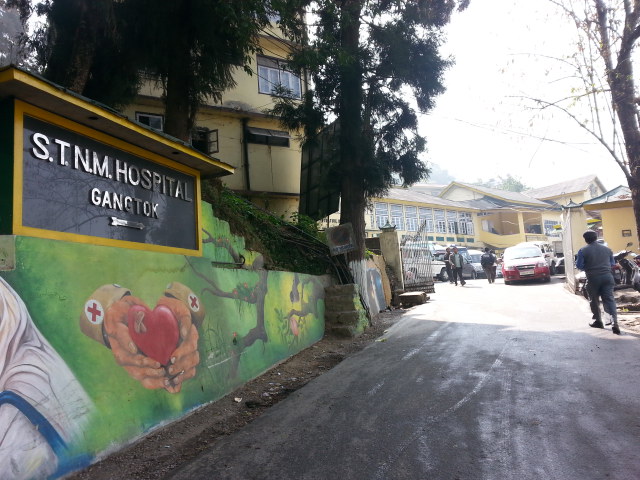 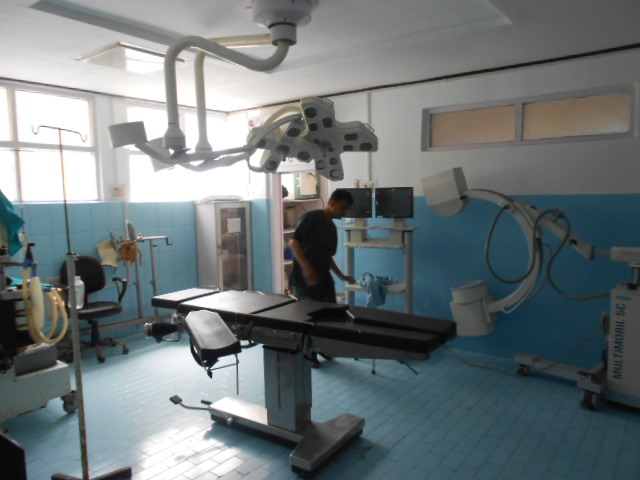 REFERENCESDyro, Joseph., Clinical Engineering Handbook (Biomedical Engineering).http://en.wikipedia.org/wiki/Biomedical_Equipment_TechnicianKhandpur, R. S. "Biomedical Instrumentation: Technology and Applications". McGraw HillsNorthrop, Robert B., "Noninvasive Instrumentation and Measurement in Medical Diagnosis (Biomedical Engineering)".Webb, Andrew G., "Introduction to Biomedical Imaging (IEEE Press Series on Biomedical Engineering)".Yadin David, Wolf W. von Maltzahn, Michael R. Neuman, and Joseph D. Bronzino,. Clinical Engineering (Principles and Applications in Engineering).Shaffer MJ, Clinical Engineer Cost-Effectiveness Measurements in the USA, Medical and Biological Engineering & Computing, November 1985, 505-510 Minutes and Report of USCC Task Force on Certification Clinical Engineering Conference Call December 2, 1999ACCE Healthcare Technology Foundation 2004/2005 Progress ReportACCE Healthcare Technology Foundation 2006/2007 Progress ReportBronzino, Joseph D. (April 2006). The Biomedical Engineering Handbook, Third Edition. [CRC Press]. ISBN 978-0-8493-2124-5.http://whqlibdoc.who.int/publications/2011/9789241501538_eng.pdf http://health.uk.gov.in/pages/display/94-uttarakhand-health-population-policy http://whqlibdoc.who.int/publications/2011/9789241501538_eng.pdfAyer Committee (1963): Report of hospital equipment standardization committee. Directorate General of Health Services, Government of India, New Delhi.Jain Committee (1968): Report of the study group on hospitals. Ministry of Health and Family Planning and Urban Development, Government of India, New Delhi.Bajaj Committee (1980): Report of hospital equipment standardization committee. Directorate General of Health Services, Government of India.http://www.nspe.org/resources/media/resources/glossary-engineering-terms#sthash.PDaQy2K1.dpufhttp://www.indmedica.com/journals.php?journalid=6&issueid=20&articleid=165&action=articleAnand, T.R. and Agarwal, A.K. (1992): Guidelines on norms for equipment of hospitals of different sizes. National Institute of Health and Family Welfare, New Delhi.Bureau of Indian Standards (1988); Indian standards on basic requirements for hospital planning: Part I up to 30 bedded hospital. B.I.S., Manak Bhawan, New Delhi.Bureau of Indian Standards (1989): Indian Standards for surgical instruments and medical equipment. B.I.S., Manak Bhawan, New Delhi.Dyro,  Joseph., Clinical Engineering Handbook (Biomedical Engineering).Khandpur, R. S. "Biomedical Instrumentation: Technology and Applications". McGraw HillsNorthrop, Robert B., "Noninvasive Instrumentation and Measurement in Medical Diagnosis (Biomedical Engineering)".Webb, Andrew G., "Introduction to Biomedical Imaging (IEEE Press Series on Biomedical Engineering)".Yadin David, Wolf W. von Maltzahn, Michael R. Neuman, and Joseph D. Bronzino,. Clinical Engineering (Principles and Applications in Engineering).GLOSSARYBiomedical  Engineering : Engineering principles and design to the biology and medical arena to improve health care and the lives of those with medical impairments. Bringing together knowledge from many engineering disciplines and technical fields, biomedical engineers design medical instruments, devices, and software; develop new procedures; conduct research; and solve clinical problems. Absolute Address. The location of a storage element.

Absolute Gain  The ratio of the signal level at the output of the device to that of its input under a specified set of operating conditions.

Absolute Maximum Rating -The electrical rating at or above which damage to the device will occur, to include supply voltage, input/ and output voltages and junction temperature [among others found in a data sheet]. Stress ratings that do not imply functional operation.

Absorption- Dissipation of radio or sound waves as they interact with matter. The absorbing of light waves without reflection or refraction.

Absorption, Law. In Boolean algebra, the law which states that the odd term will be absorbed when a term is combined by logical multiplication with the logical sum of that term and another term, or when a term is combined by logical addition with the logical product of one term and another term (for example, A(A + B) = A + AB = A).
Absorption Wave meter. An instrument used to measure audio frequencies. ABS Plastic. A type of plastic formed by Acrylonitrilt Butadiene Styrene and other chemicalsAB Switch. A device used to switch an incoming cable to either an 'A' output or 'B' output. Before the wide-spread introduction of dual output video cards, AB Switches were in common use with VGA outputs to switch from one monitor to another. However AB switches were produced to switch many types of cable interfaces, as in switching from one RS232 output to another, or switching between TV antennas as shown in the graphic to the right.
AC  Alternating Current.
Accelerated Life Testing   A test used to subject a component, device or system to extreme conditions to determine the useful life of the device under test which includes operating at elevated temperatures to simulate long term operation.Accelerating Anode. An electrode charged several thousand volts positive and used to accelerate electrons toward the front of a Cathode-Ray Tube.
Acceleration Servo system  A servo-system that controls the acceleration (rate of change in velocity) of a load.
Accelerometer  A device that measures the acceleration to which it is subjected and develops a signal proportional to it. Acceptor Impurity  An impurity which, when added to a semiconductor, accepts one electron from a neighbouring atom and creates a hole in the lattice structure of the crystal. Also called Trivalent Impurity.
Accessory. An assembly of a group of parts or a unit which is not always required for the operation of a set or unit as originally designed but serves to extend the functions or capabilities of the set, such as headphones for a radio set supplied with a loudspeaker, a separate power unit for use with a set having a built-in power supply, or a remote control unit for use with a set having integral controls.

Access Time  The difference in time between when data is requested and when data is delivered. The time elapsed between a given command and when the function is performed. The time for the access arm to reach the desired track and the delay for the rotation of the disk to bring the required sector under the read-write mechanism.

AC Coupling The interconnection between two circuits through a capacitor, transformer or other deviceAcoustic Noise The unintended sound a component produces while operating. Some fields apply this to mean an audible sound, while other fields take it to mean any sound.
Acoustic Wave. A sound wave.
AC Power Plug  A male connector designed to carry 120v or 240 volts. Also see Power Plug.
AC Resistance  The opposition to the flow of current with out regard to phase shift or complex impedance.
Acquisition  The process of acquiring synchronism.

Acquisition Time. In a communications system, the time interval required to attain synchronismBanana Plug  A connector with the male-end using a Banana shaped, spring metal tip, providing a compression fit into a banana jack.

Band-Elimination Filter  Same meaning as a Band-Reject FilterCable. An assembly of one or more insulated conductors, or optical fibres, or a combination of both, within an enveloping jacket. Either a stranded conductor (single-conductor cable) or a combination of conductors insulated from one another (multiple conductor cable). Small sizes are commonly referred to as stranded wire or as cords. A conductor with insulation, or a stranded conductor with or without insulation and other coverings (single-conductor cable), or a combination of conductors insulated from one another (multiple-conductor cable).Cable Armour  A covering of steel, wire, tape or some other material used to protect the internal conductors.
Cable Assembly  A cable that is ready for installation in specific applications and usually terminated with connectors. Cable Carrier  A device that holds a cable. Also refer to a detailed definition of Cable Carrier. In some case it may be called a cable retractor.Failure  The inability of a component or system to perform its required function.

Failure Rate  The amount of units failing per unit time, or over the units life. Failure rate over time is divided into three general time periods; early failures [infant mortality], normal usage over time having a constant failure rate, and an end-of-life wear-out failure period. Failure rates are higher during both the early life and wear-out periods and much lower and consistent during the devices useful life. One method of reducing early failures is by a Burn In test.

Failsafe  Built-in safety characteristics of a unit or system so that unit or system failure or a loss of control power will not result in an unsafe condition. The design feature of a part, unit or equipment which allows the item to fail only into a non-hazardous mode. Of a device, the capability to fail without detriment to other devices or danger to personnel. If a component were to fail, it will fail in a safe condition.

False Clock  A condition where a phase-locked loop controlling a clock locks on a frequency other than the correct frequency.

False Lock  A condition where a phase-locked loop locks to a frequency other than the correct one, or to an improper phase.Generator A machine that converts mechanical energy to electrical energy by applying the principle of magnetic induction. A machine that produces ac or dc voltage, depending on the original design.Hard Copy  A physical print out.Impulse  A short surge of electrical, magnetic, or electromagnetic energy. A unidirectional voltage that rises rapidly and than decays to zero at a slower rate.Incandescent  The process of emitting light by being heated to a high temperature, as in passing current through a wire until it heats up [light bulb].

Incandescent Light Bulb  An incandescent lamp or incandescent light makes light by heating a metal filament wire to a high temperature until it glows. Note that an incandescent bulb output light in a particular light spectrumJunction Box. A box with a cover that serves the purpose of joining different runs of wire or cable and provides space for the connection and branching of the enclosed conductors. An enclosure of other than cast metal designed to house, mount, and protect, but does not include wiring connections or electrical devices such as terminals, terminal boards, switches, jacks, fuse-holders, connectors, or circuit breakers.um. A lamp or bulb that generates light by incandescence.Kilo. A prefix meaning one thousand, 103.

Kilowatt-hour. [kWh] One thousand watts acting over a period of 1 hour. The kWh is a unit of energy. 1 kWh=3600 kJ.
Kinetic Energy  Energy that a body possesses by virtue of its motion.Machine Language  A language that need not be modified, translated, or interpreted before it can be used by the processor for which it was designed.Mark  An interval during which a signal is present. Also the presence of an RF signal in cw keying. The key-closed condition (presence of data) in communications systems. A high level in an RS232 System [the opposite of a Space].Maximum Ratings  The maximum operating characteristics a device will operate at with out damage, at some operating temperature.

Maximum Safe Operating Area  Same as Safe Operating Area [SOA] which is the area bounded under a curve such that the combination of maximum current and maximum voltage are not exceeded. The graph to the right shows an example which includes individual lines for current x voltage duration. DC is the lowest blue line, orange is 1000mS, green is 100mS, pink is 10mS and so on. So continuous operation [DC] results in the smallest SOA, while larger voltages or currents may be used as the duration is decreased.Nano  One billionth, or 10 e-9Neon  A inert gas used in tubes, bulbs or signs.

Neon Bulb  A bulb or lamp filled with the inert gas which lights when an AC or DC voltage potential is applied to the terminals of the bulb. For most applications the LED has replaced the Neon bulb.

Nesting In computer programming, a sub-routine embedded within another sub-routineObject Code  The output from a complier.
Obsolete  Products that have been replaced by a newer or more advanced function. Products that have been discontinued or no longer being manufactured. Also refer to Occupied Bandwidth  The width of a frequency band such that below the lower and above the upper frequency limits, the mean powers emitted are each equal to a specified percentage of the total mean power of a given emission [0.5%].Ohm The unit of electrical resistance. That value of electrical resistance through which a constant potential difference of 1 volt across the resistance will maintain a current flow of 1 ampere through the resistance.Paired Cable  A term that refers to a cable that contains one or more twisted paired wires. A cable that contains wires that are twisted in pairs, but the wires pairs are not twisted with one another.Radio Frequency [RF] Any frequency of electromagnetic energy capable of propagation into space. The frequencies that fall between 3 kilohertz and 300 gigahertz used for radio communications. Any frequency within the electromagnetic spectrum normally associated with radio wave propagation.Safe Operating Area  [SOA]. The area bounded under a curve such that the combination of maximum current and maximum voltage are not exceeded. Safety Factor   The amount of a devices characteristic(s) which may be increased over and above the components normal operating rating without causing damage to the device. In some respects a Safety Factor is the opposite of Component Derating.

Safety Margin  In electronics this is the difference between a specified value and the actual value. For example a measured value for an IC might produce a number that varies with some tolerance [10 percent], the value that gets inserted into the data sheet reflects this average value with the added safety margin of 10 percent.Tensile Strength The greatest stress a substance can withstand along its length without tearing apart.Terminal An electrical connection. That part of the component package used in making an electrical, mechanical, or thermal connection. Examples of terminals are flexible leads, rigid leads, studs, and cases which serve as electrical connections. A number of board mounting terminals are shown in the graphic below. The graphic includes a wire warp terminal, a press-fit, a solder post, a solder cup [which holds solder], and a compression fit connection [as examples].Unit   An assembly or any combination of parts, subassemblies, and assemblies mounted together. Normally capable of independent operation. A single object or thing.

Unit Impulse A mathematical artifice consisting of an impulse of infinite amplitude and zero width, and having an area of unity.

Unit Size   The standards adopted to make comparisons between things of like value (for example, the unit size for conductors is the mil-foot).Vacuum Tube An electron tube evacuated such that its electrical characteristics are essentially unaffected by the presence of residual gas.  Watt The unit of electrical power that is the product of voltage and current. The unit of electric power, or amount of work (J), done in a unit of time. One ampere of current flowing at a potential of one volt produces one watt of power.

Wattage Rating A rating expressing the maximum power that a device can safely handle.

X  Irrelevant / Don't care. Used in logic True Tables and timing diagrams to indicate that the input has no effect on the output.X-Band A radio frequency band from 8000MHz to 12,000MHz
Additional YAG Yttrium-Aluminium-Garnet.Zeroing The process of adjusting a synchrony or some other component to its electrical zero position.ZIP Drive. A floppy drive system developed by Iomega which had a much larger storage capacity than normal floppy disk drives. This style drive was widely used, along with floppy drives, before the advent of larger memory USB thumb drives.S.NO.HEALTH INSTITUTIONSNO. OF BEDSNO. OF BEDSNO. OF BEDSNO. OF BEDSNO. OF BEDSS.NO.HEALTH INSTITUTIONSEASTWESTNORTHSOUTHSTATE1STATE REFERRAL HOSPITAL300---3002DISTRICT HOSPITAL1001001001004003*COMMUNITY HEALTH CENTRE30--30604PRIMARY HEALTH CENTRE607050602404DISTRICT TUBERCULOSIS CENTRE,NAMCHI--------60605CENTRAL REFERRAL HOSPITAL, MANIPAL TADONG (PVT.)500-------500TOTAL9901701502501560S.NO.NAME OF THE INSTITUTIONBEDSTYPE OF HOSPITAL 1S T N M HOSPITAL300STATE LEVEL  hospital2District Hospital Singtam  100district hospital3Rhenock 14C H C4Rangpo 10p h c 5DIKCHU13p h c6PACKYONG10P H C7Rongli 10p h c8Samdong 14p h c9Sang 10p h c10Serathang 10p h c (Heath post)S. NO.NORTH DISTRICTBEDSTYPE OF HOSPITAL1District Hospital Mangan50District Hospital2Chungthang 10p h c3Phodong 10p h c4Passingdong 10p h c5MACHONG10P H C6Hee-Gathang 10p h cHeadquarters : Mangan Total Area : 4,226 km2 (1,632 sq mi)Elevation : 610 m (2,000 ft)Population (2011) : 43,354Density : 10/km2 (27/sq mi)Biomedical Equipment Maintenance Model ( A Joint Study by NHSRC and Mass Biomedicals Pvt. Ltd.,            New Delhi)Biomedical Equipment Maintenance Model ( A Joint Study by NHSRC and Mass Biomedicals Pvt. Ltd.,            New Delhi)Biomedical Equipment Maintenance Model ( A Joint Study by NHSRC and Mass Biomedicals Pvt. Ltd.,            New Delhi)Biomedical Equipment Maintenance Model ( A Joint Study by NHSRC and Mass Biomedicals Pvt. Ltd.,            New Delhi)Biomedical Equipment Maintenance Model ( A Joint Study by NHSRC and Mass Biomedicals Pvt. Ltd.,            New Delhi)Biomedical Equipment Maintenance Model ( A Joint Study by NHSRC and Mass Biomedicals Pvt. Ltd.,            New Delhi)Biomedical Equipment Maintenance Model ( A Joint Study by NHSRC and Mass Biomedicals Pvt. Ltd.,            New Delhi)Biomedical Equipment Maintenance Model ( A Joint Study by NHSRC and Mass Biomedicals Pvt. Ltd.,            New Delhi)Biomedical Equipment Maintenance Model ( A Joint Study by NHSRC and Mass Biomedicals Pvt. Ltd.,            New Delhi)Biomedical Equipment Maintenance Model ( A Joint Study by NHSRC and Mass Biomedicals Pvt. Ltd.,            New Delhi)Biomedical Equipment Maintenance Model ( A Joint Study by NHSRC and Mass Biomedicals Pvt. Ltd.,            New Delhi)Location :-D.H.ManganLocation :-D.H.ManganLocation :-D.H.ManganLocation :-D.H.ManganName of the Head & Ph No: - Dr.D.S.Kerongi, Mob. No.-09434136948Name of the Head & Ph No: - Dr.D.S.Kerongi, Mob. No.-09434136948Name of the Head & Ph No: - Dr.D.S.Kerongi, Mob. No.-09434136948Name of the Head & Ph No: - Dr.D.S.Kerongi, Mob. No.-09434136948Name of the Head & Ph No: - Dr.D.S.Kerongi, Mob. No.-09434136948Name of the Head & Ph No: - Dr.D.S.Kerongi, Mob. No.-09434136948Name of the Head & Ph No: - Dr.D.S.Kerongi, Mob. No.-09434136948Equipment IDDepartmentEquipment DescriptionModel NumberSerial Number Installation DateFunctional StatusFunctional StatusQty.Approx. Cost of Each Equipment Total Cost Of EquipmentEquipment IDDepartmentEquipment DescriptionModel NumberSerial Number Installation DateWNWQty.Approx. Cost of Each Equipment Total Cost Of Equipment#PATHOLOGYDomestic RefrigeratorGodrej-200Ltr**1118000.0018000.00#PATHOLOGYDomestic RefrigeratorGodrej-100Ltr**1110000.0010000.00#PATHOLOGYNeedle DestroyerHospit Time**111200.001200.00#PATHOLOGYSerological Water BathYarco**1145000.0045000.00#PATHOLOGYHot Air OvenYarco**1125000.0025000.00#PATHOLOGYCentrifugeBimicm**116500.006500.00#PATHOLOGYMicroscope (Binocular)Labomed,Vission-200088193*1115500.0015500.00#PATHOLOGYSemi Auto AnalyzerTransasia-Chsm-5Plus100257*11200000.00200000.00#PATHOLOGYAnalyzerKX-21B5606Dec-0911200000.00200000.00#PATHOLOGYCentrifugeRemi-R-86DDLC-4377Apr-10116500.006500.00#PATHOLOGYElectrolyte AnalyzerEasy Type Plus34582BNKE*11200000.00200000.00#PATHOLOGYAnalyzerPransasia,8M200EM-200-800121*11200000.00200000.00#PATHOLOGYDomestic RefrigeratorGodrej-200Ltr**1118000.0018000.00#PATHOLOGYHot Air OvenYarco-YSI-431**1125000.0025000.00#X-RAY & EYEX-Ray Machine (10MA)ME-0610M**11450000.00450000.00#X-RAY & EYEX-Ray Machine (300MA)ME-3010**11450000.00450000.00#DENTALDental ChairCorident Model-iv**22150000.00300000.00#DENTALSterilizer (Medium)***114500.004500.00#DENTALNeedle Destroyer***111200.001200.00#DENTALX-Ray MachineCorident,BlueX2305BR8949*11450000.00450000.00#FAMILY WELFAIRBaby Weighing MachineMisaki**111500.001500.00#FAMILY WELFAIRNeedle DestroyerMedigold**1121200.002400.00#FAMILY WELFAIRAdult Weighing MachineCrown**1453000.0015000.00#FAMILY WELFAIRHot Air OvenYarco-YSI-431D1H2801*1125000.0025000.00#FAMILY WELFAIRSterilizer (Medium)***114500.004500.00#FAMILY WELFAIRSpot Light***116500.006500.00#PHYSIOTHERAPYElectric StimulatorDinesh**114500.004500.00#PHYSIOTHERAPYUltrasound Therapy***11350000.00350000.00#PHYSIOTHERAPYTraction Machine***1138000.0038000.00#PHYSIOTHERAPYManual Lumber Traction Weighing Bag Faulty**1118000.0018000.00#PHYSIOTHERAPYManual Cervical Traction ***1118000.0018000.00#PEDIATRICExamination Bed***1112000.0012000.00#PEDIATRICBaby Weighing MachineMoh & FW**111500.001500.00#PEDIATRICAdult Weighing MachineHealth O Meter**111500.001500.00#LABOUR ROOMHot Air OvenYarco,YSI-4380181985*1125000.0025000.00#LABOUR ROOMNeedle DestroyerRamtech**111200.001200.00#LABOUR ROOMLabour TableMannual**4414000.0056000.00#LABOUR ROOMSuction MachineSurgi-VacC-204-005*116500.006500.00#LABOUR ROOMSuction Machine*C-197-014*116500.006500.00#LABOUR ROOMExamination LightCognate**118000.008000.00#LABOUR ROOMLABOUR ROOMWarmerWarmerWarmerWarmerMeditrin***1138000.0038000.00#LABOUR ROOMLABOUR ROOMSuction Machine  (Foot)Suction Machine  (Foot)Suction Machine  (Foot)Suction Machine  (Foot)****114500.004500.00#LABOUR ROOMLABOUR ROOMBaby Weighing Machine(Dig.)Baby Weighing Machine(Dig.)Baby Weighing Machine(Dig.)Baby Weighing Machine(Dig.)Cworn***113000.003000.00#LABOUR ROOMLABOUR ROOMBaby Weighing Machine(Anal.)Baby Weighing Machine(Anal.)Baby Weighing Machine(Anal.)Baby Weighing Machine(Anal.)Masaki***112500.002500.00#LABOUR ROOMLABOUR ROOMSterilizer (Medium)Sterilizer (Medium)Sterilizer (Medium)Sterilizer (Medium)****116500.006500.00#MINOR O.TMINOR O.TSterilizer (Medium)Sterilizer (Medium)Sterilizer (Medium)Sterilizer (Medium)****116500.006500.00#MINOR O.TMINOR O.TExamination LightExamination LightExamination LightExamination LightCognate***118000.008000.00#MINOR O.TMINOR O.TDomestic RefrigeratorDomestic RefrigeratorDomestic RefrigeratorDomestic RefrigeratorLG-165Ltr.***1115000.0015000.00#MINOR O.TMINOR O.TO.T.TableO.T.TableO.T.TableO.T.TableManual***1145000.0045000.00#GYNAE CLINICGYNAE CLINICLabour TableLabour TableLabour TableLabour TableManual***1114000.0014000.00#GYNAE CLINICGYNAE CLINICSterilizer Sterilizer Sterilizer Sterilizer ****116500.006500.00#GYNAE CLINICGYNAE CLINICSpot LightSpot LightSpot LightSpot Light****226500.0013000.00#INDOOR PATIENT INDOOR PATIENT Suction MachineSuction MachineSuction MachineSuction MachineSurgi-VacC-162-016**116500.006500.00#INDOOR PATIENT INDOOR PATIENT Suction MachineSuction MachineSuction MachineSuction MachineSurgi-VacC-204-004**116500.006500.00#INDOOR PATIENT INDOOR PATIENT Adult Weighing MachineAdult Weighing MachineAdult Weighing MachineAdult Weighing MachineCrown***113000.003000.00#INDOOR PATIENT INDOOR PATIENT Nebulizer (Single Port)Nebulizer (Single Port)Nebulizer (Single Port)Nebulizer (Single Port)Medigold***224500.009000.00#INDOOR PATIENT INDOOR PATIENT Pulse Oxymeter Pulse Oxymeter Pulse Oxymeter Pulse Oxymeter BPL-Elco,PO5885Cmm238535**1155000.0055000.00#INDOOR PATIENT INDOOR PATIENT LaryngoscopeLaryngoscopeLaryngoscopeLaryngoscope****2245000.0090000.00#INDOOR PATIENT INDOOR PATIENT B.P.ApparatusB.P.ApparatusB.P.ApparatusB.P.ApparatusLife Line***11650.00650.00#INDOOR PATIENT INDOOR PATIENT Blood Infussion WarmerBlood Infussion WarmerBlood Infussion WarmerBlood Infussion WarmerFlotherm,OW-61861301054**1116500.0016500.00#INDOOR PATIENT INDOOR PATIENT Needle DestroyerNeedle DestroyerNeedle DestroyerNeedle DestroyerMedigold***1121200.002400.00#INDOOR PATIENT INDOOR PATIENT Intensive Care Warmer  Cab.Intensive Care Warmer  Cab.Intensive Care Warmer  Cab.Intensive Care Warmer  Cab.Life Line***2238000.0076000.00#INDOOR PATIENT INDOOR PATIENT PhottherapyPhottherapyPhottherapyPhottherapyMeditrin***1116000.0016000.00#INDOOR PATIENT INDOOR PATIENT Wighing Machine (Digital)Wighing Machine (Digital)Wighing Machine (Digital)Wighing Machine (Digital)Cworn***113000.003000.00#INDOOR PATIENT INDOOR PATIENT Intensive Care Warmer Cab.Intensive Care Warmer Cab.Intensive Care Warmer Cab.Intensive Care Warmer Cab.Meditrin***2238000.0076000.00#INDOOR PATIENT INDOOR PATIENT Suction MachineSuction MachineSuction MachineSuction MachineAnand31M4278**116500.006500.00#INDOOR PATIENT INDOOR PATIENT Syringe Infussion PumpSyringe Infussion PumpSyringe Infussion PumpSyringe Infussion PumpAspirePTPL/A3Par**1152000.0052000.00#INDOOR PATIENT INDOOR PATIENT Nebulizer (Single Port)Nebulizer (Single Port)Nebulizer (Single Port)Nebulizer (Single Port)Life Line***1564500.0027000.00#INDOOR PATIENT INDOOR PATIENT Infussion PumpInfussion PumpInfussion PumpInfussion PumpAkas Infu MaxIX07140733**1152000.0052000.00#INDOOR PATIENT INDOOR PATIENT Pulse Oxymeter Pulse Oxymeter Pulse Oxymeter Pulse Oxymeter BPL-Clen 5 PlusDYMG412890**1155000.0055000.00#INDOOR PATIENT INDOOR PATIENT Oxygen ConcentratorOxygen ConcentratorOxygen ConcentratorOxygen ConcentratorBPL-OG4305EYTA4K1820**1145000.0045000.00#INDOOR PATIENT INDOOR PATIENT Ambu BagAmbu BagAmbu BagAmbu Bag****111100.001100.00#INDOOR PATIENT INDOOR PATIENT Autoclave (Cooker Type)Autoclave (Cooker Type)Autoclave (Cooker Type)Autoclave (Cooker Type)****1125000.0025000.00#INDOOR PATIENT INDOOR PATIENT Ambu Bag (Pediatric)Ambu Bag (Pediatric)Ambu Bag (Pediatric)Ambu Bag (Pediatric)****221100.002200.00#INDOOR PATIENT INDOOR PATIENT StretcherStretcherStretcherStretcher****338000.0024000.00#O.TO.TCeiling O.T LightCeiling O.T LightCeiling O.T LightCeiling O.T LightOmex***1126000.0026000.00#O.TO.TO.T.Table (Hydrolic)O.T.Table (Hydrolic)O.T.Table (Hydrolic)O.T.Table (Hydrolic)Cognate***2270000.00140000.00#O.TO.TAnaesthesia MachineAnaesthesia MachineAnaesthesia MachineAnaesthesia MachineMajor Plus***1145000.0045000.00#O.TO.TAnaesthesia MachineAnaesthesia MachineAnaesthesia MachineAnaesthesia MachineDragor,FablusARXE-001**1145000.0045000.00#O.TO.TAnaesthesia MachineAnaesthesia MachineAnaesthesia MachineAnaesthesia MachineChattergec Surgical***1145000.0045000.00#O.TO.TMicroscope (Surgical)Microscope (Surgical)Microscope (Surgical)Microscope (Surgical)HS International,Wodel681**1115500.0015500.00 # #O.TO.TCautery MachineCautery MachineDigital-400Digital-400EO351289EO351289*1155000.0055000.00##O.TO.TSuction MachineSuction MachineSurgi-VacSurgi-VacC-205-010C-205-010*116500.006500.00##O.TO.TO.T.Table (Hydrolic)O.T.Table (Hydrolic)*****1170000.0070000.00##STORESTOREAutoclave (Horizontal)Autoclave (Horizontal)YarcoYarco***1155000.0055000.00##STORESTOREE.C.G MachineE.C.G MachineBPLBPLACMA393371ACMA393371*1152000.0052000.00##STORESTOREE.C.G MachineE.C.G Machine**JIF-24691JIF-24691*1152000.0052000.00##STORESTOREAmbu BagAmbu Bag*****991100.009900.00##STORESTOREUltrasoundUltrasoundSiemensSiemens***11350000.00350000.00##STORESTOREE.C.G MachineE.C.G MachineBPLBPL***12352000.00156000.00##STORESTORESuction MachineSuction MachineSurgi-VacSurgi-VacC-205-013C-205-013*116500.006500.00##ULTRASOUND & E.C.GULTRASOUND & E.C.GE.C.G MachineE.C.G MachineBPL,Cardiant-108T-DIGIBPL,Cardiant-108T-DIGICGMJ1J1-4727CGMJ1J1-4727*1152000.0052000.00##ULTRASOUND & E.C.GULTRASOUND & E.C.GUltrasound MachineUltrasound MachineSiemens,MC-2H6J3-MSiemens,MC-2H6J3-M6564466465644664Oct-1111450000.00450000.00NoteNoteNoteNoteTotal No. Of Equipment: 127Total No. Of Equipment: 127Total No. Of Equipment: 127##Not Created / Not FoundNot Created / Not FoundNot Created / Not FoundNo. Of BedNo. Of Bed100Total Equipment Cost:            ` 56,72,250 .00Total Equipment Cost:            ` 56,72,250 .00Total Equipment Cost:            ` 56,72,250 .00**Not AvailableNot AvailableNot AvailableNo. Of StaffNo. Of Staff121Total CMC Value:                           ` 3,97,057.00Total CMC Value:                           ` 3,97,057.00Total CMC Value:                           ` 3,97,057.00Biomedical Equipment Maintenance Model ( A Joint Study by NHSRC and Mass Biomedicals Pvt. Ltd., New Delhi)Biomedical Equipment Maintenance Model ( A Joint Study by NHSRC and Mass Biomedicals Pvt. Ltd., New Delhi)Biomedical Equipment Maintenance Model ( A Joint Study by NHSRC and Mass Biomedicals Pvt. Ltd., New Delhi)Biomedical Equipment Maintenance Model ( A Joint Study by NHSRC and Mass Biomedicals Pvt. Ltd., New Delhi)Biomedical Equipment Maintenance Model ( A Joint Study by NHSRC and Mass Biomedicals Pvt. Ltd., New Delhi)Biomedical Equipment Maintenance Model ( A Joint Study by NHSRC and Mass Biomedicals Pvt. Ltd., New Delhi)Biomedical Equipment Maintenance Model ( A Joint Study by NHSRC and Mass Biomedicals Pvt. Ltd., New Delhi)Biomedical Equipment Maintenance Model ( A Joint Study by NHSRC and Mass Biomedicals Pvt. Ltd., New Delhi)Biomedical Equipment Maintenance Model ( A Joint Study by NHSRC and Mass Biomedicals Pvt. Ltd., New Delhi)Biomedical Equipment Maintenance Model ( A Joint Study by NHSRC and Mass Biomedicals Pvt. Ltd., New Delhi)Biomedical Equipment Maintenance Model ( A Joint Study by NHSRC and Mass Biomedicals Pvt. Ltd., New Delhi)Location:- P.H.C Phodong Location:- P.H.C Phodong Location:- P.H.C Phodong Location:- P.H.C Phodong Location:- P.H.C Phodong Name of the Head & Ph No.:- Dr. Dichin Bhutia, Mob. No:- 09609017594Name of the Head & Ph No.:- Dr. Dichin Bhutia, Mob. No:- 09609017594Name of the Head & Ph No.:- Dr. Dichin Bhutia, Mob. No:- 09609017594Name of the Head & Ph No.:- Dr. Dichin Bhutia, Mob. No:- 09609017594Name of the Head & Ph No.:- Dr. Dichin Bhutia, Mob. No:- 09609017594Name of the Head & Ph No.:- Dr. Dichin Bhutia, Mob. No:- 09609017594Equipment IDDepartmentEquipment DescriptionMake/Model No.Serial NumberInstallation DateFunctional StatusFunctional StatusQty.Approx. Cost Of Each Equipment Total Cost Of EquipmentEquipment IDDepartmentEquipment DescriptionMake/Model No.Serial NumberInstallation DateWNWQty.Approx. Cost Of Each Equipment Total Cost Of Equipment##Needle DestroyerHospi + Time**221,200.002,400.00##Adult Weighing M/CCrown**223,000.006,000.00##Domestic RefrigeratorElectrolux 1652**1118,000.0018,000.00##B. P. ApparatusAnriod**11650.00650.00##Sterilizer (Medium)***1126,500.0013,000.00##Autoclave (Medium)***2226,500.0053,000.00##O.T. Table HydraulicCognate, **1170,000.0070,000.00##Ceiling OT Light (7 Bulb)Cognate, m/n-CLH - 7**1170,000.0070,000.00##Suction m/cSurgi- Vac, M/N - Type - 1**116,500.006,500.00##Radiant WarmerMeditrin,( Tender care)**1185,000.0085,000.00##Intensive Care Warmer with basinetIndian (5 x)**11100,000.00100,000.00##Baby Weighing m/cCrown**113,000.003,000.00##Labor TableIndian**1114,000.0014,000.00##Spot Light Indian **116,500.006,500.00##Stethoscope***11650.00650.00##StretcherIndian**224,200.008,400.00##Single Port NebulizerFlame Nouva175287/64*118,500.008,500.00##Wheel ChairIndian**224,500.009,000.00NOTENOTETotal No.Of EquipmentTotal No.Of EquipmentTotal No.Of Equipment24#Not Created / Not FoundNot Created / Not FoundNo. of Bed10Total Equipment Cost Total Equipment Cost Total Equipment Cost 474,600.00*Not AvailableNot AvailableNo. of Staff24Total CMC CostTotal CMC CostTotal CMC Cost33,222.00Biomedical Equipment Maintenance Model ( A Joint Study by NHSRC and Mass Biomedicals Pvt. Ltd.,    New Delhi)Biomedical Equipment Maintenance Model ( A Joint Study by NHSRC and Mass Biomedicals Pvt. Ltd.,    New Delhi)Biomedical Equipment Maintenance Model ( A Joint Study by NHSRC and Mass Biomedicals Pvt. Ltd.,    New Delhi)Biomedical Equipment Maintenance Model ( A Joint Study by NHSRC and Mass Biomedicals Pvt. Ltd.,    New Delhi)Biomedical Equipment Maintenance Model ( A Joint Study by NHSRC and Mass Biomedicals Pvt. Ltd.,    New Delhi)Biomedical Equipment Maintenance Model ( A Joint Study by NHSRC and Mass Biomedicals Pvt. Ltd.,    New Delhi)Biomedical Equipment Maintenance Model ( A Joint Study by NHSRC and Mass Biomedicals Pvt. Ltd.,    New Delhi)Biomedical Equipment Maintenance Model ( A Joint Study by NHSRC and Mass Biomedicals Pvt. Ltd.,    New Delhi)Biomedical Equipment Maintenance Model ( A Joint Study by NHSRC and Mass Biomedicals Pvt. Ltd.,    New Delhi)Biomedical Equipment Maintenance Model ( A Joint Study by NHSRC and Mass Biomedicals Pvt. Ltd.,    New Delhi)Biomedical Equipment Maintenance Model ( A Joint Study by NHSRC and Mass Biomedicals Pvt. Ltd.,    New Delhi)Location :- P.H.C Passing DongLocation :- P.H.C Passing DongLocation :- P.H.C Passing DongLocation :- P.H.C Passing DongLocation :- P.H.C Passing DongName of the Head & Ph No :- Dr. H.K.Rai, Mob. No.- 8158881199Name of the Head & Ph No :- Dr. H.K.Rai, Mob. No.- 8158881199Name of the Head & Ph No :- Dr. H.K.Rai, Mob. No.- 8158881199Name of the Head & Ph No :- Dr. H.K.Rai, Mob. No.- 8158881199Name of the Head & Ph No :- Dr. H.K.Rai, Mob. No.- 8158881199Name of the Head & Ph No :- Dr. H.K.Rai, Mob. No.- 8158881199Equipment IDDepartmentEquipment DescriptionModel NumberSerial Number Installation DateFunctional StatusFunctional StatusQty.Approx. Cost of Each Equipment Total Cost Of EquipmentEquipment IDDepartmentEquipment DescriptionModel NumberSerial Number Installation DateWNWQty.Approx. Cost of Each Equipment Total Cost Of Equipment#D.ROOMNeedle DestroyerMedigold**111200.001200.00#LABOUR ROOMBaby WarmerMeditrin**1118000.0018000.00#LABOUR ROOMPhototherapyMeditrin**1116000.0016000.00#LABOUR ROOMAmbo Bag (Adult)***221100.002200.00#LABOUR ROOMSuction MachineSurgic-VocC-204-018*116500.006500.00#LABOUR ROOMLabour Table ***1114000.0014000.00#LABOUR ROOMAdult Weighing M/C***112500.002500.00#LABOUR ROOMBaby Weighing M/CMisaik**113000.003000.00#STOREAutoclave (Verticle)***1165000.0065000.00#STORESterilizer (Medium)***118500.008500.00#STORESterilizer (Small)***336500.0019500.00#STORENeedle Destroyer***111200.001200.00#STOREAutoclave (Verticle)Sareen Surgical Life-X**1165000.0065000.00#STORESuction MachineSurgic-VocC231-019*116500.006500.00#STORESuction MachineSurgic-VocC-234-017*116500.006500.00#STORESuction MachineSurgic-VocC-292-002*116500.006500.00#STORENeedle DestroyerRamtex**111200.001200.00#STOREB.P.Apparatur***112650.001300.00#STORECeilling O.T.Light***1126000.0026000.00#STORESterilizer***886500.0052000.00NoteNoteTotal No. Of EquipmentTotal No. Of EquipmentTotal No. Of Equipment31#Not Created / Not FoundNot Created / Not FoundNo. Of Bed10Total Equipment Cost Total Equipment Cost Total Equipment Cost 322600.00*Not AvailableNot AvailableNo. Of Staff18Total CMC ValueTotal CMC ValueTotal CMC Value22582.00Biomedical Equipment Maintenance Model ( A Joint Study by NHSRC and Mass Biomedicals Pvt. Ltd., New Delhi)Biomedical Equipment Maintenance Model ( A Joint Study by NHSRC and Mass Biomedicals Pvt. Ltd., New Delhi)Biomedical Equipment Maintenance Model ( A Joint Study by NHSRC and Mass Biomedicals Pvt. Ltd., New Delhi)Biomedical Equipment Maintenance Model ( A Joint Study by NHSRC and Mass Biomedicals Pvt. Ltd., New Delhi)Biomedical Equipment Maintenance Model ( A Joint Study by NHSRC and Mass Biomedicals Pvt. Ltd., New Delhi)Biomedical Equipment Maintenance Model ( A Joint Study by NHSRC and Mass Biomedicals Pvt. Ltd., New Delhi)Biomedical Equipment Maintenance Model ( A Joint Study by NHSRC and Mass Biomedicals Pvt. Ltd., New Delhi)Biomedical Equipment Maintenance Model ( A Joint Study by NHSRC and Mass Biomedicals Pvt. Ltd., New Delhi)Biomedical Equipment Maintenance Model ( A Joint Study by NHSRC and Mass Biomedicals Pvt. Ltd., New Delhi)Biomedical Equipment Maintenance Model ( A Joint Study by NHSRC and Mass Biomedicals Pvt. Ltd., New Delhi)Biomedical Equipment Maintenance Model ( A Joint Study by NHSRC and Mass Biomedicals Pvt. Ltd., New Delhi)Location :- P.H.C HeegyathanLocation :- P.H.C HeegyathanLocation :- P.H.C HeegyathanLocation :- P.H.C HeegyathanName of the Head & Ph No :- Dr.Prabhat Mukaton, Mob. No.- 09547091790Name of the Head & Ph No :- Dr.Prabhat Mukaton, Mob. No.- 09547091790Name of the Head & Ph No :- Dr.Prabhat Mukaton, Mob. No.- 09547091790Name of the Head & Ph No :- Dr.Prabhat Mukaton, Mob. No.- 09547091790Name of the Head & Ph No :- Dr.Prabhat Mukaton, Mob. No.- 09547091790Name of the Head & Ph No :- Dr.Prabhat Mukaton, Mob. No.- 09547091790Name of the Head & Ph No :- Dr.Prabhat Mukaton, Mob. No.- 09547091790Equipment IDDepartmentEquipment DescriptionModel NumberSerial Number Installation DateFunctional StatusFunctional StatusQty.Approx. Cost of Each Equipment Total Cost Of EquipmentEquipment IDDepartmentEquipment DescriptionModel NumberSerial Number Installation DateWNWQty.Approx. Cost of Each Equipment Total Cost Of Equipment#O.TCeilling O.T LightCognate**1126000.0026000.00#O.THydrolic O.T TableOmax**1170000.0070000.00#O.TSterilizer***116500.006500.00#O.TNeedle DestroyerHospit Time**1121200.002400.00#PATH LABBio Chemist AnalyzerErba,Chemp-5Plus100303*11200000.00200000.00#PATH LABCalorimeter (Digital)Systronic,1129284*111400.001400.00#PATH LABCentrifugeRemi,C-852CDLC-3320*116500.006500.00#PATH LABWater BathYarco**114500.004500.00#PATH LABMicroscopeOlympus,CH-20I10D-022*1115500.0015500.00#PATH LABOvenYarco**1125000.0025000.00#PATH LABRefrigeratorGodrej,GDN-185D100601961*1115000.0015000.00#LABOUR ROOMBaby WarmerMeditrin**1118000.0018000.00#LABOUR ROOMPhototherapyMeditrin**1116000.0016000.00#LABOUR ROOMExamination Light***118000.008000.00#LABOUR ROOMLabour Table***1114000.0014000.00#LABOUR ROOMSuction MachineFoot Type**116500.006500.00#LABOUR ROOMAmbo Bag***111100.001100.00#LABOUR ROOMBaby Weighing M/CCrown**113000.003000.00#LABOUR ROOMAutocalve (Verticle)Yarco,YSL-40211H-2286*112500.002500.00NoteNoteTotal No. Of EquipmentTotal No. Of EquipmentTotal No. Of Equipment20#Not Created / Not FoundNot Created / Not FoundNo. Of Bed's10Total Equipment Cost Total Equipment Cost Total Equipment Cost 441900.00*Not AvailableNot AvailableNo. Of Staff18Total CMC ValueTotal CMC ValueTotal CMC Value30933.00Biomedical Equipment Maintenance Model ( A Joint Study by NHSRC and Mass Biomedicals Pvt. Ltd., New Delhi.)Biomedical Equipment Maintenance Model ( A Joint Study by NHSRC and Mass Biomedicals Pvt. Ltd., New Delhi.)Biomedical Equipment Maintenance Model ( A Joint Study by NHSRC and Mass Biomedicals Pvt. Ltd., New Delhi.)Biomedical Equipment Maintenance Model ( A Joint Study by NHSRC and Mass Biomedicals Pvt. Ltd., New Delhi.)Biomedical Equipment Maintenance Model ( A Joint Study by NHSRC and Mass Biomedicals Pvt. Ltd., New Delhi.)Biomedical Equipment Maintenance Model ( A Joint Study by NHSRC and Mass Biomedicals Pvt. Ltd., New Delhi.)Biomedical Equipment Maintenance Model ( A Joint Study by NHSRC and Mass Biomedicals Pvt. Ltd., New Delhi.)Biomedical Equipment Maintenance Model ( A Joint Study by NHSRC and Mass Biomedicals Pvt. Ltd., New Delhi.)Biomedical Equipment Maintenance Model ( A Joint Study by NHSRC and Mass Biomedicals Pvt. Ltd., New Delhi.)Biomedical Equipment Maintenance Model ( A Joint Study by NHSRC and Mass Biomedicals Pvt. Ltd., New Delhi.)Biomedical Equipment Maintenance Model ( A Joint Study by NHSRC and Mass Biomedicals Pvt. Ltd., New Delhi.)Location:- P.H.C  Machong Location:- P.H.C  Machong Location:- P.H.C  Machong Location:- P.H.C  Machong Location:- P.H.C  Machong Name of the Head & Ph No.:- Dr. Karma Gurmyth Bhutia, Mob.:- 08592044420Name of the Head & Ph No.:- Dr. Karma Gurmyth Bhutia, Mob.:- 08592044420Name of the Head & Ph No.:- Dr. Karma Gurmyth Bhutia, Mob.:- 08592044420Name of the Head & Ph No.:- Dr. Karma Gurmyth Bhutia, Mob.:- 08592044420Name of the Head & Ph No.:- Dr. Karma Gurmyth Bhutia, Mob.:- 08592044420Name of the Head & Ph No.:- Dr. Karma Gurmyth Bhutia, Mob.:- 08592044420Equipment IDDepartmentEquipment DescriptionMake/Model No.Serial NumberInstallation DateFunctional StatusFunctional StatusQty.Approx. Cost Of Each Equipment Total Cost Of EquipmentEquipment IDDepartmentEquipment DescriptionMake/Model No.Serial NumberInstallation DateWNWQty.Approx. Cost Of Each Equipment Total Cost Of Equipment#Labor RoomBaby Weighing m/cMisaki**113,000.003,000.00#Labor RoomIntensive Care Warmer Meditrin**11100,000.00100,000.00#Labor RoomRadiant WarmerMeditrin (Tender Care)**1185,000.0085,000.00#Labor RoomSpot Light ***116,500.006,500.00#Labor RoomSterilizer (Small)***116,500.006,500.00#Labor RoomLabor TableIndian**1114,000.0014,000.00#Labor RoomNeedle DestroyerHospi + Time**111,200.001,200.00#Labor RoomHub Cutter***111,500.001,500.00#DressingSterilizer (Medium)Surgi- Vac, M/N - Type - 1**116,500.006,500.00#DressingHot Air OvenYorco**1124,500.009,000.00#DressingExamination Light Cognate**118,000.008,000.00#StoreSingle Port NebulizerOrmon, M/n - NE - C2820100702464UF*118,500.008,500.00#StoreAutoclave (V)Indian**11265,000.00130,000.00#StoreSuction Machine Surgi- Vac,**226,500.0013,000.00#StoreO. T. Table Cognate**1145,000.0045,000.00#StoreExamination Light Cognate**118,000.008,000.00#StoreCeiling OT Light (7+4Bulb)Cognate**1170,000.0070,000.00#StoreB.P.Apparatus (Hg)Life + Line**11650.00650.00#StoreAdult Weighing machineHealth O Meter**113,000.003,000.00NOTENOTETotal No.Of EquipmentTotal No.Of EquipmentTotal No.Of Equipment22#Not Created / Not FoundNot Created / Not FoundNo. of Bed10Total Equipment Cost Total Equipment Cost Total Equipment Cost 519,350.00*Not AvailableNot AvailableNo. of Staff20Total CMC CostTotal CMC CostTotal CMC Cost36,354.50Biomedical Equipment Maintenance Model ( A Joint Study by NHSRC and Mass Biomedicals Pvt. Ltd. New Delhi)Biomedical Equipment Maintenance Model ( A Joint Study by NHSRC and Mass Biomedicals Pvt. Ltd. New Delhi)Biomedical Equipment Maintenance Model ( A Joint Study by NHSRC and Mass Biomedicals Pvt. Ltd. New Delhi)Biomedical Equipment Maintenance Model ( A Joint Study by NHSRC and Mass Biomedicals Pvt. Ltd. New Delhi)Biomedical Equipment Maintenance Model ( A Joint Study by NHSRC and Mass Biomedicals Pvt. Ltd. New Delhi)Biomedical Equipment Maintenance Model ( A Joint Study by NHSRC and Mass Biomedicals Pvt. Ltd. New Delhi)Biomedical Equipment Maintenance Model ( A Joint Study by NHSRC and Mass Biomedicals Pvt. Ltd. New Delhi)Biomedical Equipment Maintenance Model ( A Joint Study by NHSRC and Mass Biomedicals Pvt. Ltd. New Delhi)Biomedical Equipment Maintenance Model ( A Joint Study by NHSRC and Mass Biomedicals Pvt. Ltd. New Delhi)Biomedical Equipment Maintenance Model ( A Joint Study by NHSRC and Mass Biomedicals Pvt. Ltd. New Delhi)Biomedical Equipment Maintenance Model ( A Joint Study by NHSRC and Mass Biomedicals Pvt. Ltd. New Delhi)Location :- P.H.C ChungthangLocation :- P.H.C ChungthangLocation :- P.H.C ChungthangLocation :- P.H.C ChungthangLocation :- P.H.C ChungthangName of the Head & Ph No :- Dr. Dupjorlepecher, Mob. No:- ( 09647878310)Name of the Head & Ph No :- Dr. Dupjorlepecher, Mob. No:- ( 09647878310)Name of the Head & Ph No :- Dr. Dupjorlepecher, Mob. No:- ( 09647878310)Name of the Head & Ph No :- Dr. Dupjorlepecher, Mob. No:- ( 09647878310)Name of the Head & Ph No :- Dr. Dupjorlepecher, Mob. No:- ( 09647878310)Name of the Head & Ph No :- Dr. Dupjorlepecher, Mob. No:- ( 09647878310)Equipment IDDepartmentEquipment DescriptionModel NumberSerial Number Installation DateFunctional StatusFunctional StatusQty.Approx. Cost of Each Equipment Total Cost Of EquipmentEquipment IDDepartmentEquipment DescriptionModel NumberSerial Number Installation DateWNWQty.Approx. Cost of Each Equipment Total Cost Of Equipment#PATHOLOGYBiochemistry AnalyzerErba Chem 5 plus100273*11225000.00225000.00#PATHOLOGYOvenYorco, ISI - 431`10C4578*1125000.0025000.00#PATHOLOGYCentrifugeRemi , C-885CDLC-3321*116500.006500.00#PATHOLOGYNeedle DestroyerRamfec**111200.001200.00#PATHOLOGYWater BathYorco**114500.004500.00#PATHOLOGYRefrigeratorGodrej,185 L**1113000.0013000.00#X-RayX-Ray MachineM.E. X-ray,ME-061098*11450000.00450000.00#DRESSING ROOMSterilizer***116500.006500.00#DRESSING ROOMSuction MachineAnand3E4523*116500.006500.00#DENTAL CHAIRDental Chair***11150000.00150000.00#O.T.ROOMVertical AutoclaveLife - X**1165000.0065000.00#O.T.ROOMCeiling O.T. Light (7 bulb)Cognate**1170000.0070000.00#O.T.ROOMO.T. Table***1145000.0045000.00#O.T.ROOMIncubatorYorco**228500.0017000.00#O.T.ROOMSuction MachineSurgi-VacC1212-013, *336500.0019500.00#O.T.ROOMBaby weighing machineDial Type**2463000.0018000.00#LABOUR ROOMBaby WarmerMeditrin**1118000.0018000.00#LABOUR ROOMPhototherapy Meditrin**1116000.0016000.00#LABOUR ROOMSuction MachineSurgi- VacC-176-010*116500.006500.00#LABOUR ROOMBaby weighing machine***223000.006000.00#LABOUR ROOMB.P. Apparatus***145650.003250.00NoteNoteTotal No. Of EquipmentTotal No. Of EquipmentTotal No. Of Equipment34#Not Created / Not FoundNot Created / Not FoundNo. of Bed10Total Equipment Cost Total Equipment Cost Total Equipment Cost 1172450.00*Not AvailableNot AvailableNo. of Staff22Total CMC ValueTotal CMC ValueTotal CMC Value82071.50DETAILED STUDY OF MEDICAL EQUIPMENT IN THE DISTRICT OF North District of SikkimDETAILED STUDY OF MEDICAL EQUIPMENT IN THE DISTRICT OF North District of SikkimDETAILED STUDY OF MEDICAL EQUIPMENT IN THE DISTRICT OF North District of SikkimDETAILED STUDY OF MEDICAL EQUIPMENT IN THE DISTRICT OF North District of SikkimDETAILED STUDY OF MEDICAL EQUIPMENT IN THE DISTRICT OF North District of SikkimDETAILED STUDY OF MEDICAL EQUIPMENT IN THE DISTRICT OF North District of SikkimDETAILED STUDY OF MEDICAL EQUIPMENT IN THE DISTRICT OF North District of SikkimDETAILED STUDY OF MEDICAL EQUIPMENT IN THE DISTRICT OF North District of SikkimDETAILED STUDY OF MEDICAL EQUIPMENT IN THE DISTRICT OF North District of SikkimDETAILED STUDY OF MEDICAL EQUIPMENT IN THE DISTRICT OF North District of SikkimDETAILED STUDY OF MEDICAL EQUIPMENT IN THE DISTRICT OF North District of SikkimSI NO.Name of the InstitutionNo. of  
sanctioned BedsType of HospitalTotal EquipmentTotal Cost of Equipment  `Total Cost of Equipment  `No. of 
Working Equip.No. of not Working Equip.% of D'fuct Equip.AMCCahrges @7% of Asset value `SI NO.Name of the InstitutionNo. of  
sanctioned BedsType of HospitalTotal EquipmentTotal Cost of Equipment  `Total Cost of Equipment  `No. of 
Working Equip.No. of not Working Equip.% of D'fuct Equip.AMCCahrges @7% of Asset value `1D.H.Mangan50DH1275,672,250.005,672,250.00992822.05397,057.502P.H.C Hegyathan10P.H.C20441,900.00441,900.0015525.0030,933.003P.H.C PASSING DONG10P.H.C31322,600.00322,600.00151651.6122,582.004P.H.C  Machong 10P.H.C22519,350.00519,350.0017522.7336,354.505P.H.C Phodong 10P.H.C24474,600.00474,600.0018625.0033,222.006P.H.C Chungthang10P.H.C341,172,450.001,172,450.00201441.1882,071.50Percentage of D’sfunc. equipment 22.05 % to 51.61%Percentage of D’sfunc. equipment 22.05 % to 51.61%Percentage of D’sfunc. equipment 22.05 % to 51.61%Percentage of D’sfunc. equipment 22.05 % to 51.61%Percentage of D’sfunc. equipment 22.05 % to 51.61%Percentage of D’sfunc. equipment 22.05 % to 51.61%Percentage of D’sfunc. equipment 22.05 % to 51.61%Percentage of D’sfunc. equipment 22.05 % to 51.61%Percentage of D’sfunc. equipment 22.05 % to 51.61%Percentage of D’sfunc. equipment 22.05 % to 51.61%Percentage of D’sfunc. equipment 22.05 % to 51.61%Percentage of D’sfunc. equipment 22.05 % to 51.61%Percentage of D’sfunc. equipment 22.05 % to 51.61%Percentage of D’sfunc. equipment 22.05 % to 51.61%Percentage of D’sfunc. equipment 22.05 % to 51.61%Percentage of D’sfunc. equipment 22.05 % to 51.61%Percentage of D’sfunc. equipment 22.05 % to 51.61%Percentage of D’sfunc. equipment 22.05 % to 51.61%Percentage of D’sfunc. equipment 22.05 % to 51.61%Percentage of D’sfunc. equipment 22.05 % to 51.61%Percentage of D’sfunc. equipment 22.05 % to 51.61%Percentage of D’sfunc. equipment 22.05 % to 51.61%Summary of Biomedical Equipment Inventory Survey in North District of SikkimSummary of Biomedical Equipment Inventory Survey in North District of SikkimSummary of Biomedical Equipment Inventory Survey in North District of SikkimSummary of Biomedical Equipment Inventory Survey in North District of SikkimSummary of Biomedical Equipment Inventory Survey in North District of SikkimSummary of Biomedical Equipment Inventory Survey in North District of SikkimSummary of Biomedical Equipment Inventory Survey in North District of SikkimSummary of Biomedical Equipment Inventory Survey in North District of SikkimSummary of Biomedical Equipment Inventory Survey in North District of SikkimSummary of Biomedical Equipment Inventory Survey in North District of SikkimName of facility with Highest Dysfunctional Rate : P. H. C  PassingdongName of facility with Highest Dysfunctional Rate : P. H. C  PassingdongName of facility with Highest Dysfunctional Rate : P. H. C  PassingdongName of facility with Highest Dysfunctional Rate : P. H. C  PassingdongName of facility with Highest Dysfunctional Rate : P. H. C  PassingdongName of facility with Highest Dysfunctional Rate : P. H. C  PassingdongName of facility with Highest Dysfunctional Rate : P. H. C  PassingdongName of facility with Highest Dysfunctional Rate : P. H. C  PassingdongName of facility with Highest Dysfunctional Rate : P. H. C  PassingdongName of facility with Highest Dysfunctional Rate : P. H. C  PassingdongName of facility with Highest Dysfunctional Rate : P. H. C  PassingdongHighest Dysfunctional Rate : 51.61%Highest Dysfunctional Rate : 51.61%Highest Dysfunctional Rate : 51.61%Highest Dysfunctional Rate : 51.61%Highest Dysfunctional Rate : 51.61%Highest Dysfunctional Rate : 51.61%Highest Dysfunctional Rate : 51.61%Highest Dysfunctional Rate : 51.61%Highest Dysfunctional Rate : 51.61%Highest Dysfunctional Rate : 51.61%Highest Dysfunctional Rate : 51.61%Name of facility with Lowest Dysfunctional Rate : D.H. ManganName of facility with Lowest Dysfunctional Rate : D.H. ManganName of facility with Lowest Dysfunctional Rate : D.H. ManganName of facility with Lowest Dysfunctional Rate : D.H. ManganName of facility with Lowest Dysfunctional Rate : D.H. ManganName of facility with Lowest Dysfunctional Rate : D.H. ManganName of facility with Lowest Dysfunctional Rate : D.H. ManganName of facility with Lowest Dysfunctional Rate : D.H. ManganName of facility with Lowest Dysfunctional Rate : D.H. ManganName of facility with Lowest Dysfunctional Rate : D.H. ManganName of facility with Lowest Dysfunctional Rate : D.H. ManganLowest Dysfunctional Rate : 22.05%Lowest Dysfunctional Rate : 22.05%Lowest Dysfunctional Rate : 22.05%Lowest Dysfunctional Rate : 22.05%Lowest Dysfunctional Rate : 22.05%Lowest Dysfunctional Rate : 22.05%Lowest Dysfunctional Rate : 22.05%Lowest Dysfunctional Rate : 22.05%Lowest Dysfunctional Rate : 22.05%Lowest Dysfunctional Rate : 22.05%Lowest Dysfunctional Rate : 22.05%Average Dysfunctional Rate : 31.26%Average Dysfunctional Rate : 31.26%Average Dysfunctional Rate : 31.26%Average Dysfunctional Rate : 31.26%Average Dysfunctional Rate : 31.26%Average Dysfunctional Rate : 31.26%Average Dysfunctional Rate : 31.26%Average Dysfunctional Rate : 31.26%Average Dysfunctional Rate : 31.26%Average Dysfunctional Rate : 31.26%Average Dysfunctional Rate : 31.26%Average CMC Cost @ 7%  of the cost of EquipmentAverage CMC Cost @ 7%  of the cost of EquipmentAverage CMC Cost @ 7%  of the cost of EquipmentAverage CMC Cost @ 7%  of the cost of EquipmentAverage CMC Cost @ 7%  of the cost of EquipmentAverage CMC Cost @ 7%  of the cost of EquipmentAverage CMC Cost @ 7%  of the cost of EquipmentAverage CMC Cost @ 7%  of the cost of EquipmentAverage CMC Cost @ 7%  of the cost of EquipmentAverage CMC Cost @ 7%  of the cost of EquipmentAverage CMC Cost @ 7%  of the cost of EquipmentTotal No. of Equipment : 258Total No. of Equipment : 258Total No. of Equipment : 258Total No. of Equipment : 258Total No. of Equipment : 258Total No. of Equipment : 258Total No. of Equipment : 258Total No. of Equipment : 258Total No. of Equipment : 258Total No. of Equipment : 258Total No. of Equipment : 258CMC Cost for the whole District:   6,02,220.00CMC Cost for the whole District:   6,02,220.00CMC Cost for the whole District:   6,02,220.00CMC Cost for the whole District:   6,02,220.00CMC Cost for the whole District:   6,02,220.00CMC Cost for the whole District:   6,02,220.00CMC Cost for the whole District:   6,02,220.00CMC Cost for the whole District:   6,02,220.00CMC Cost for the whole District:   6,02,220.00CMC Cost for the whole District:   6,02,220.00CMC Cost for the whole District:   6,02,220.00Biomedical Equipment Maintenance Model ( A Joint Study by NHSRC and Mass Biomedicals Pvt. Ltd. New Delhi)Biomedical Equipment Maintenance Model ( A Joint Study by NHSRC and Mass Biomedicals Pvt. Ltd. New Delhi)Biomedical Equipment Maintenance Model ( A Joint Study by NHSRC and Mass Biomedicals Pvt. Ltd. New Delhi)Biomedical Equipment Maintenance Model ( A Joint Study by NHSRC and Mass Biomedicals Pvt. Ltd. New Delhi)Biomedical Equipment Maintenance Model ( A Joint Study by NHSRC and Mass Biomedicals Pvt. Ltd. New Delhi)Biomedical Equipment Maintenance Model ( A Joint Study by NHSRC and Mass Biomedicals Pvt. Ltd. New Delhi)Biomedical Equipment Maintenance Model ( A Joint Study by NHSRC and Mass Biomedicals Pvt. Ltd. New Delhi)Biomedical Equipment Maintenance Model ( A Joint Study by NHSRC and Mass Biomedicals Pvt. Ltd. New Delhi)Biomedical Equipment Maintenance Model ( A Joint Study by NHSRC and Mass Biomedicals Pvt. Ltd. New Delhi)Biomedical Equipment Maintenance Model ( A Joint Study by NHSRC and Mass Biomedicals Pvt. Ltd. New Delhi)Biomedical Equipment Maintenance Model ( A Joint Study by NHSRC and Mass Biomedicals Pvt. Ltd. New Delhi)Biomedical Equipment Maintenance Model ( A Joint Study by NHSRC and Mass Biomedicals Pvt. Ltd. New Delhi)Biomedical Equipment Maintenance Model ( A Joint Study by NHSRC and Mass Biomedicals Pvt. Ltd. New Delhi)Location:-  Sir Thutob Memorial HospitalLocation:-  Sir Thutob Memorial HospitalLocation:-  Sir Thutob Memorial HospitalLocation:-  Sir Thutob Memorial HospitalLocation:-  Sir Thutob Memorial HospitalLocation:-  Sir Thutob Memorial HospitalName of the Head & Ph No.:-Dr.Yogesh Verma , Mob.:- 07872889129Name of the Head & Ph No.:-Dr.Yogesh Verma , Mob.:- 07872889129Name of the Head & Ph No.:-Dr.Yogesh Verma , Mob.:- 07872889129Name of the Head & Ph No.:-Dr.Yogesh Verma , Mob.:- 07872889129Name of the Head & Ph No.:-Dr.Yogesh Verma , Mob.:- 07872889129Name of the Head & Ph No.:-Dr.Yogesh Verma , Mob.:- 07872889129Name of the Head & Ph No.:-Dr.Yogesh Verma , Mob.:- 07872889129Equip-ment IDDepartmentDepartmentDepartmentEquipment DescriptionMake/ Model No.Serial NumberInstall- ation DateFunctional StatusFunctional StatusQty.Approx. Cost Of Each EquipmentTotal Cost Of EquipmentEquip-ment IDDepartmentDepartmentDepartmentEquipment DescriptionMake/ Model No.Serial NumberInstall- ation DateWNWQty.Approx. Cost Of Each EquipmentTotal Cost Of Equipment#ORTHOORTHOORTHOAutoclave (Horizontal)Yorco**1155,000.0055,000.00#ORTHOORTHOORTHOBoyles ApparatusGermany, Drager,S-A2M33420199811350,000.00350,000.00#ORTHOORTHOORTHOBoyles ApparatusIndian**1165,000.0065,000.00#ORTHOORTHOORTHOBoyles ApparatusU.S.A, Datex OthemCAAG00283*11350,000.00350,000.00#ORTHOORTHOORTHOC-ArmSiemens, 086459753547*11800,000.00800,000.00#ORTHOORTHOORTHOCeiling O.T.LightPhilipsM70G*11150,000.00150,000.00#ORTHOORTHOORTHOCeiling O.T.LightAngenieuAX4*11350,000.00350,000.00#ORTHOORTHOORTHODomestic RefrigeratorLG,165Ltr.**1115,000.0015,000.00#ORTHOORTHOORTHOMicroscope (Operating)ZeissE0351380*11850,000.00850,000.00#ORTHOORTHOORTHOMultipara MonitorPhilips,MP-20DE72840396*11135,000.00135,000.00#ORTHOORTHOORTHOMultipara MonitorWelch AllymCMH0382*11135,000.00135,000.00#ORTHOORTHOORTHONeedle DestroyerHospit Time**111,200.001,200.00#ORTHOORTHOORTHOO.T.Table (Hydraulic)Merivaara**11350,000.00350,000.00#ORTHOORTHOORTHOO.T.Table (Hydraulic)CognateSS251*1195,000.0095,000.00#ORTHOORTHOORTHOO.T.Table (Hydraulic)CognateSS251*1195,000.0095,000.00#ORTHOORTHOORTHOPneumatic CompressorYarco**11175,000.00175,000.00#ORTHOORTHOORTHOStretcher ***113,500.003,500.00#ORTHOORTHOORTHOStretcher Trolley***1114,000.0014,000.00#ORTHOORTHOORTHOSuction MachineSurgi VACC-158-017*116,500.006,500.00#GYNAEGYNAEGYNAEAdult Weighing MachineCrown**112,500.002,500.00#GYNAEGYNAEGYNAEAmbu Bag (Infant)***111,100.001,100.00#GYNAEGYNAEGYNAEBaby Weighing MachineCrown**113,000.003,000.00#GYNAEGYNAEGYNAEBaby Weighing MachineCrown**113,000.003,000.00#GYNAEGYNAEGYNAEBoyles Apparatus*CAAE00181*1165,000.0065,000.00#GYNAEGYNAEGYNAEBoyles ApparatusBoyle Major**1178,000.0078,000.00#GYNAEGYNAEGYNAEBoyles ApparatusLife Line**1170,000.0070,000.00#GYNAEGYNAEGYNAECautery MachineDigital-400E0552327*11160,000.00160,000.00#GYNAEGYNAEGYNAECeiling O.T.LightAngenuex**11350,000.00350,000.00#GYNAEGYNAEGYNAECeiling O.T.LightAngenuex**11350,000.00350,000.00#GYNAEGYNAEGYNAECeiling O.T.LightAngenuex**11350,000.00350,000.00#GYNAEGYNAEGYNAEE.C.GL&T555*1152,000.0052,000.00#GYNAEGYNAEGYNAEFoetal MonitorBPL-9534BQTB8J153520081180,000.0080,000.00#GYNAEGYNAEGYNAEFumigatorFoyster-ULV-2200**114,500.004,500.00#GYNAEGYNAEGYNAEInfant Radiant WarmerMeditrin**1118,000.0018,000.00#GYNAEGYNAEGYNAEInfant Radiant WarmerMartin**1118,000.0018,000.00#GYNAEGYNAEGYNAELabor TableCognate,Manual**1114,000.0014,000.00#GYNAEGYNAEGYNAELabor Table (Hydraulic)***1125,000.0025,000.00#Labor Table (Simple)***1114,000.0014,000.00#Labor Table (Simple)***1114,000.0014,000.00#Labor Table (Simple)***1114,000.0014,000.00#Labor Table (Simple)***1114,000.0014,000.00#Multipara MonitorPhilips,MP-20D872840377*1180,000.0080,000.00#O.T.LightAngenieu,AXU**11350,000.00350,000.00#SPO2Datex,Satlite Trans406633*1154,000.0054,000.00#SPO2Datex,Omega3800FBFE01220*1154,000.0054,000.00#Sterilizer  (Medium)***116,500.006,500.00#Stretcher Trolley***2214,000.0028,000.00#Suction MachineAnand7F6614*116,500.006,500.00#7F6618*116,500.006,500.00#Surgix**116,500.006,500.00#**116,500.006,500.00#**116,500.006,500.00#**116,500.006,500.00#Suction Machine (Foot)***113,500.003,500.00#Syringe DestroyerHospit Time**111,200.001,200.00#Ultrasound MachineSiemens,SonolicG20**11450,000.00450,000.00#VentilatorGerman ,7800CAXW00235*11600,000.00600,000.00#GYNAE O.T-2GYNAE O.T-2GYNAE O.T-2Adult Weighing MachineCrown**112,500.002,500.00#GYNAE O.T-2GYNAE O.T-2GYNAE O.T-2Boyle TechDatex Ohmeda**11150,000.00150,000.00#GYNAE O.T-2GYNAE O.T-2GYNAE O.T-2Boyles ApparatusDragger,Fabius PlusUSAH-0071*1180,000.0080,000.00#GYNAE O.T-2GYNAE O.T-2GYNAE O.T-2Boyles ApparatusDraggerARYB-079*11350,000.00350,000.00#GYNAE O.T-2GYNAE O.T-2GYNAE O.T-2Ceiling O.T.LightAngenieux,AX4**11350,000.00350,000.00#GYNAE O.T-2GYNAE O.T-2GYNAE O.T-2Ceiling O.T.LightDouble Domb**11150,000.00150,000.00#GYNAE O.T-2GYNAE O.T-2GYNAE O.T-2ColposcopeOlympus-OCS-500**11250,000.00250,000.00#GYNAE O.T-2GYNAE O.T-2GYNAE O.T-2FumigatorFoyesterULV-2200*116,500.006,500.00#GYNAE O.T-2GYNAE O.T-2GYNAE O.T-2Labor TableCognate**1114,000.0014,000.00#GYNAE O.T-2GYNAE O.T-2GYNAE O.T-2**1114,000.0014,000.00#GYNAE O.T-2GYNAE O.T-2GYNAE O.T-2Labor Table (Hydraulic)***1125,000.0025,000.00#Multipara MonitorPhilips,MP-20DE72840388*1180,000.0080,000.00#Sterilizer (Small)***116,500.006,500.00#Stretcher***116,500.006,500.00#Suction MachineSurgi VACC-273-006*116,500.006,500.00#Suction MachineYarco**116,500.006,500.00#Suction MachineAnand2J4219*116,500.006,500.00#Syringe Destroyer***111,200.001,200.00#Autoclave (Horizontal)Small**1155,000.0055,000.00#Autoclave (Horizontal)Large**1155,000.0055,000.00#Autoclave (Horizontal)HK-150ELE-6178*1155,000.0055,000.00#Autoclave (Vertical) Large**1165,000.0065,000.00#Autoclave (Vertical) Large**1165,000.0065,000.00#Autoclave (Vertical) Large**1165,000.0065,000.00#Autoclave (Vertical) Med.**1165,000.0065,000.00#Boyles ApparatusOhemda**11170,000.00170,000.00#Labor Table (Hydraulic)***1125,000.0025,000.00#N.I.C.UN.I.C.UN.I.C.UBaby Resuscitation SetDrager,Baby Therm2M30284-07-ARZN*1138,000.0038,000.00#N.I.C.UN.I.C.UN.I.C.UBaby Weighing MachineCrown**113,000.003,000.00#N.I.C.UN.I.C.UN.I.C.UIncubatorDragger,Ohmeda Ohio care**11375,000.00375,000.00#N.I.C.UN.I.C.UN.I.C.UIncubatorGurdian-2000**11175,000.00175,000.00#N.I.C.UN.I.C.UN.I.C.UIncubatorGurdian-2000**11175,000.00175,000.00#N.I.C.UN.I.C.UN.I.C.UInfusion PumpAKSS,Srgu Pump-404H11071225*1140,000.0040,000.00#N.I.C.UN.I.C.UN.I.C.UInfusion Pump*H12061172*1140,000.0040,000.00#N.I.C.UN.I.C.UN.I.C.UInfusion Pump*H11061170*1140,000.0040,000.00#N.I.C.UN.I.C.UN.I.C.UIntensive Care Warmer With CabinetMeditrin**1118,000.0018,000.00#N.I.C.UN.I.C.UN.I.C.UPhototherapyMeditrin**1115,500.0015,500.00#N.I.C.UN.I.C.UN.I.C.UPhototherapyMeditrin**1115,500.0015,500.00#N.I.C.UN.I.C.UN.I.C.UPhototherapyMeditrin**1115,500.0015,500.00#N.I.C.UN.I.C.UN.I.C.UPhototherapyMeditrin**1115,500.0015,500.00#N.I.C.UN.I.C.UN.I.C.UPhototherapyMeditrin**1115,500.0015,500.00#N.I.C.UN.I.C.UN.I.C.UPulse OximeterBPL,ElcoBFMC582519*1155,000.0055,000.00#N.I.C.UN.I.C.UN.I.C.UPulse Oximeter*BFMC5D2426*1155,000.0055,000.00#N.I.C.UN.I.C.UN.I.C.UPulse Oximeter*CMMF8M4517*1155,000.0055,000.00#N.I.C.UN.I.C.UN.I.C.URadiant Warmer Meditrin**1118,500.0018,500.00#N.I.C.UN.I.C.UN.I.C.URadiant Warmer Meditrin**1118,500.0018,500.00#N.I.C.UN.I.C.UN.I.C.URadiant Warmer Meditrin**1118,500.0018,500.00#N.I.C.UN.I.C.UN.I.C.URadiant Warmer Meditrin**1118,500.0018,500.00#N.I.C.UN.I.C.UN.I.C.USingle Port NebulizerDr. Morphen009527*114,500.004,500.00#N.I.C.UN.I.C.UN.I.C.USterilizer  (Medium)***116,500.006,500.00#N.I.C.UN.I.C.UN.I.C.USuction MachineSurgixH07071197*116,500.006,500.00#N.I.C.UN.I.C.UN.I.C.USuction Machine**116,500.006,500.00#N.I.C.UN.I.C.UN.I.C.USyringe DestroyerHospit Time**111,200.001,200.00#N.I.C.UN.I.C.UN.I.C.USyringe Destroyer* *111,200.001,200.00#N.I.C.UN.I.C.UN.I.C.UVentilatorDragger,Baby Log 8000PLusARZM0100*11350,000.00350,000.00#PSYCHIATRICPSYCHIATRICPSYCHIATRICAdult Weighing MachineCrown**112,500.002,500.00#PSYCHIATRICPSYCHIATRICPSYCHIATRICBoyles ApparatusDatex Ohmeda**1165,000.0065,000.00#PSYCHIATRICPSYCHIATRICPSYCHIATRICECG MachineRecorder & MedicareCEG/890018/PHBX*1152,000.0052,000.00#PSYCHIATRICPSYCHIATRICPSYCHIATRICECT MachineNavigure**11150,000.00150,000.00#PSYCHIATRICPSYCHIATRICPSYCHIATRICSuction MachineSurgi VAC**116,500.006,500.00#I.C.UI.C.UI.C.UB.P.ApparatusLife Line**11650.00650.00#I.C.UI.C.UI.C.UCardiovitSchiller,CS-200030-01456*1165,000.0065,000.00#I.C.UI.C.UI.C.UCardiovitPhilips9.898E+10*1165,000.0065,000.00#I.C.UI.C.UI.C.UDefibrillatorPhilips,M4735AU300105049*11170,000.00170,000.00#I.C.UI.C.UI.C.UDefibrillatorPhilips,M4735AUS00583613*11170,000.00170,000.00#I.C.UI.C.UI.C.UDomestic RefrigeratorSamsung-165Ltr.**1112,000.0012,000.00#I.C.UI.C.UI.C.UECG MachinePhilips, Page WriterUSN0821967*11125,000.00125,000.00#I.C.UI.C.UI.C.UECG MachineUSN0021969*11125,000.00125,000.00#I.C.UI.C.UI.C.UECG MachineUSN0821968*11125,000.00125,000.00#I.C.UI.C.UI.C.UECG MachineUSn0821970*11125,000.00125,000.00#I.C.UI.C.UI.C.UECG MachineBPL,Cardiant  108TCGMF7G5038*1145,000.0045,000.00#I.C.UI.C.UI.C.UEnzyme AnalyzerAlerc Triuge,Meterprol00072600WW*1185,000.0085,000.00#I.C.UI.C.UI.C.UMultipara MonitorAgilent-V26C4006A92769*1180,000.0080,000.00#I.C.UI.C.UI.C.UMultipara MonitorAgilent-V26C4006A92760*1180,000.0080,000.00#I.C.UI.C.UI.C.UMultipara MonitorAgilent-V26C4006A92772*1180,000.0080,000.00#I.C.UI.C.UI.C.UMultipara MonitorAgilent-V26C4006A92671*1180,000.0080,000.00#I.C.UI.C.UI.C.UPatient ICU BedPinque**1185,000.0085,000.00#I.C.UI.C.UI.C.UPatient ICU BedPinque**1185,000.0085,000.00#I.C.UI.C.UI.C.UPatient ICU BedPinque**1185,000.0085,000.00#I.C.UI.C.UI.C.USyringe Destroyer***111,200.001,200.00#I.C.UI.C.UI.C.USyringe Infusion PumpATOM**1140,000.0040,000.00#I.C.UI.C.UI.C.USyringe Infusion PumpSP-5001081670-220EU*1140,000.0040,000.00#I.C.UI.C.UI.C.USyringe Infusion PumpSP-5001090600-220EU*1140,000.0040,000.00#I.C.UI.C.UI.C.UTMT MachineSTM-5547503010618013*11850,000.00850,000.00#I.C.UI.C.UI.C.UTMT Machine (Full Vision)TMX-4258870*111,250,000.001,250,000.00#I.C.UI.C.UI.C.UUltrasound MachinePhilips,3D Echo**11350,000.00350,000.00#I.C.UI.C.UI.C.UUltrasound MachineHP,Sonos-2000**11450,000.00450,000.00#I.C.C.U POSTI.C.C.U POSTI.C.C.U POSTAdult Weighing  M/CCrown**112,500.002,500.00#I.C.C.U POSTI.C.C.U POSTI.C.C.U POSTBed Side Locker***113,500.003,500.00#I.C.C.U POSTI.C.C.U POSTI.C.C.U POSTBed Side Locker***113,500.003,500.00#I.C.C.U POSTI.C.C.U POSTI.C.C.U POSTBed Side Locker***113,500.003,500.00#I.C.C.U POSTI.C.C.U POSTI.C.C.U POSTBed Side Locker***113,500.003,500.00#I.C.C.U POSTI.C.C.U POSTI.C.C.U POSTBed Side Locker***113,500.003,500.00#I.C.C.U POSTI.C.C.U POSTI.C.C.U POSTBed Side Locker***113,500.003,500.00#I.C.C.U POSTI.C.C.U POSTI.C.C.U POSTI.C.U BedKendul**1185,000.0085,000.00#I.C.C.U POSTI.C.C.U POSTI.C.C.U POSTI.C.U BedKendul**1185,000.0085,000.00#I.C.C.U POSTI.C.C.U POSTI.C.C.U POSTI.C.U BedKendul**1185,000.0085,000.00#I.C.C.U POSTI.C.C.U POSTI.C.C.U POSTI.C.U BedKendul**1185,000.0085,000.00#I.C.C.U POSTI.C.C.U POSTI.C.C.U POSTI.C.U BedKendul**1185,000.0085,000.00#I.C.C.U POSTI.C.C.U POSTI.C.C.U POSTI.C.U BedKendul**1185,000.0085,000.00#I.C.C.U POSTI.C.C.U POSTI.C.C.U POSTMultipara MonitorPhilips, MP-20DE72840358*1180,000.0080,000.00#I.C.C.U POSTI.C.C.U POSTI.C.C.U POSTMultipara MonitorPhilips, MP-20DE72840364*1180,000.0080,000.00#I.C.C.U POSTI.C.C.U POSTI.C.C.U POSTMultipara MonitorPhilips, MP-20DE72840373*1180,000.0080,000.00#I.C.C.U POSTI.C.C.U POSTI.C.C.U POSTMultipara MonitorPhilips, MP-20DE72840391*1180,000.0080,000.00#I.C.C.U POSTI.C.C.U POSTI.C.C.U POSTMultipara MonitorPhilips, MP-20DE72840393*1180,000.0080,000.00#I.C.C.U POSTI.C.C.U POSTI.C.C.U POSTMultipara MonitorPhilips, MP-20DE72840403*1180,000.0080,000.00#I.C.C.U POSTI.C.C.U POSTI.C.C.U POSTOverhead Table***1112,000.0012,000.00#I.C.C.U POSTI.C.C.U POSTI.C.C.U POSTOverhead Table***1112,000.0012,000.00#I.C.C.U POSTI.C.C.U POSTI.C.C.U POSTOverhead Table***1112,000.0012,000.00#I.C.C.U POSTI.C.C.U POSTI.C.C.U POSTOverhead Table***1112,000.0012,000.00#I.C.C.U POSTI.C.C.U POSTI.C.C.U POSTOverhead Table***1112,000.0012,000.00#I.C.C.U POSTI.C.C.U POSTI.C.C.U POSTOverhead Table***1112,000.0012,000.00#I.C.C.U POSTI.C.C.U POSTI.C.C.U POSTSuction MachineSurgi-Vac**116,500.006,500.00#DENTALDENTALDENTALDental ChairCogrident,Model iV**11150,000.00150,000.00#DENTALDENTALDENTALDental ChairCogrident ,Chamundi**11150,000.00150,000.00#DENTALDENTALDENTALDental Chair***11150,000.00150,000.00#DENTALDENTALDENTALDental Chair***11150,000.00150,000.00#DENTALDENTALDENTALDental Chair***11150,000.00150,000.00#DENTALDENTALDENTALSterilizer (Medium)***114,500.004,500.00#DENTALDENTALDENTALSterilizer (Small)***113,500.003,500.00#DENTALDENTALDENTALSterilizer (Small***113,500.003,500.00#DENTALDENTALDENTALX-Ray SystemKodec,2001 Intraoral24201011450,000.00450,000.00#DENTALDENTALDENTALX-Ray SystemCongrigent, Intraas 70 Plus12200811450,000.00450,000.00#MAIN O.TMAIN O.TMAIN O.TB.P.ApparatusStand**11650.00650.00#MAIN O.TMAIN O.TMAIN O.TECG MachineCardiant 6108TAVMN2M2109*1152,000.0052,000.00#MAIN O.TMAIN O.TMAIN O.TEndoscopy MonitorSony21039113319178*11200,000.00200,000.00#MAIN O.TMAIN O.TMAIN O.TEndoscopy Monitor*21039113319178*11200,000.00200,000.00#MAIN O.TMAIN O.TMAIN O.TMultipara MonitorBPL,ExcelloCRTA8L3716*1180,000.0080,000.00#MAIN O.TMAIN O.TMAIN O.TO.T.Table (Hydraulic)***1170,000.0070,000.00#MAIN O.TMAIN O.TMAIN O.TAdult Weighing M/CCrown**112,500.002,500.00#MAIN O.TMAIN O.TMAIN O.TBoyles ApparatusDatex-OhemdaCAAE00289*11350,000.00350,000.00#MAIN O.TMAIN O.TMAIN O.TBoyles ApparatusLife Line99512*1165,000.0065,000.00#MAIN O.TMAIN O.TMAIN O.TCautery MachineL& T**1155,000.0055,000.00#MAIN O.TMAIN O.TMAIN O.TCautery MachineCuadro D450V131123*1155,000.0055,000.00#MAIN O.TMAIN O.TMAIN O.TCeiling  O.T. LightAngenieux,AX4026988*1126,000.0026,000.00#MAIN O.TMAIN O.TMAIN O.TDiathermyMartin KLS,     ME-411ME4110303102741*11350,000.00350,000.00#MAIN O.TMAIN O.TMAIN O.TElectronic EndoflatorStorzFF10073-B*11300,000.00300,000.00#MAIN O.TMAIN O.TMAIN O.TElectronic EndoflatorStorzEB16831-B*11300,000.00300,000.00#MAIN O.TMAIN O.TMAIN O.TEndoscopeAutocon 200SNKM2733*11350,000.00350,000.00#MAIN O.TMAIN O.TMAIN O.TEndoscopeUnidrive-ECOBA1218*11350,000.00350,000.00#MAIN O.TMAIN O.TMAIN O.TEndoscopeStorz,TricanSiiLV656886P*11350,000.00350,000.00#MAIN O.TMAIN O.TMAIN O.TEndoscopeStorz,Halogen 150SNBA50651*11350,000.00350,000.00#MAIN O.TMAIN O.TMAIN O.TEndoscope*BA10613*11350,000.00350,000.00#MAIN O.TMAIN O.TMAIN O.THalothane VaporizerUSA,Datex-OhmedaBEFG00379*1185,000.0085,000.00#MAIN O.TMAIN O.TMAIN O.TMultipara MonitorPhilips,MP-20DE72840375*1180,000.0080,000.00#MAIN O.TMAIN O.TMAIN O.TO.T.Table (Hydraulic)***1170,000.0070,000.00#MAIN O.TMAIN O.TMAIN O.TO.T.Table (Hydraulic)***1170,000.0070,000.00#MAIN O.TMAIN O.TMAIN O.TOperating MicroscopeZeiss6.628E+09*1115,500.0015,500.00#MAIN O.TMAIN O.TMAIN O.TOperating Microscope*6.629E+09*1115,500.0015,500.00#MAIN O.TMAIN O.TMAIN O.TOperating MicroscopeOlympus-SO-161**1115,500.0015,500.00#MAIN O.TMAIN O.TMAIN O.TOperating MicroscopeMoller- wedel1790*11375,000.00375,000.00#MAIN O.TMAIN O.TMAIN O.TBoyel's ApparatusDatex OhmedaCAAG000282*1155,000.0055,000.00#MAIN O.TMAIN O.TMAIN O.TSuction MachineSurgix,Vac**226,500.0013,000.00#MAIN O.TMAIN O.TMAIN O.T Suction Machine026977*1126,000.0026,000.00#ULTRASOUNDULTRASOUNDULTRASOUNDUltrasound MachineSiemens, Acuson x 15091383612*11375,000.00375,000.00#X-RayX-RayX-RayX-Ray MachinePhilips,Digital Diagnost237769*11450,000.00450,000.00#X-RayX-RayX-RayPrinterKodek, Driview 58505855- 8369*11450,000.00450,000.00#X-RayX-RayX-RayX-Ray MachineSiemens,500 mA31396*11450,000.00450,000.00#X-RayX-RayX-RayX-Ray MachineSiemens, 100 mA504*22450,000.00900,000.00#Female Surgical WardFemale Surgical WardFemale Surgical WardB.P.ApparatusModel - Lifeline**11650.00650.00#Female Surgical WardFemale Surgical WardFemale Surgical WardNeedle Destroyer***111,200.001,200.00#Female Surgical WardFemale Surgical WardFemale Surgical WardSuction MachineHi- Vac**226,500.0013,000.00#EndoscopyEndoscopyEndoscopyEndoscopy MonitorSony6201220*1180,000.0080,000.00#EndoscopyEndoscopyEndoscopyBedside MonitorBPL, CMMOBCMMG05753*1185,000.0085,000.00#EndoscopyEndoscopyEndoscopyEndoscopy Image SourceExera CV - 1607105786*11350,000.00350,000.00#EndoscopyEndoscopyEndoscopyEndoscopy Light SourceExera CV - 1607125036*11350,000.00350,000.00#EndoscopyEndoscopyEndoscopyEndoscopy Image SourceOlympus CV - 1807009459*11350,000.00350,000.00#EndoscopyEndoscopyEndoscopyEndoscopy Light Source7018354*11350,000.00350,000.00#EndoscopyEndoscopyEndoscopySuction Machine Surgi-VacC-197-019,           C-273-007*226,500.0013,000.00#EndoscopyEndoscopyEndoscopyEndoscopy WasherOlympus,EW - 302210154*11350,000.00350,000.00#Needle DestroyerHospitime**111,200.001,200.00#PATHOLOGYPATHOLOGYPATHOLOGYCentrifuge (8 tube)Remi, R - 8C**116,500.006,500.00#PATHOLOGYPATHOLOGYPATHOLOGYCentrifuge (8 tubeRemi, R8**116,500.006,500.00#PATHOLOGYPATHOLOGYPATHOLOGYSerological Water BathYorco4101*2245,000.0090,000.00#PATHOLOGYPATHOLOGYPATHOLOGYBinocular MicroscopeOlympus,CH20iBIMFI10D006*1130,000.0030,000.00#PATHOLOGYPATHOLOGYPATHOLOGYBinocular Microscope6M15227*1130,000.0030,000.00#PATHOLOGYPATHOLOGYPATHOLOGYBinocular Microscopei10D008*1130,000.0030,000.00#PATHOLOGYPATHOLOGYPATHOLOGYBinocular Microscope**1130,000.0030,000.00#PATHOLOGYPATHOLOGYPATHOLOGYBinocular MicroscopeI10D014*1130,000.0030,000.00#PATHOLOGYPATHOLOGYPATHOLOGYBinocular MicroscopeI10D006*1130,000.0030,000.00#PATHOLOGYPATHOLOGYPATHOLOGYDeionized Water PlantAquachem**11150,000.00150,000.00#PATHOLOGYPATHOLOGYPATHOLOGYElectrolyte Analyzer***11175,000.00175,000.00#PATHOLOGYPATHOLOGYPATHOLOGYAnalyzerEasy Lyte Lithium32776BNKC*11200,000.00200,000.00#PATHOLOGYPATHOLOGYPATHOLOGYAnalyzerEasy Lyte Plus32122BNKL*11200,000.00200,000.00#PATHOLOGYPATHOLOGYPATHOLOGYAnalyzerModel - EM - 20060135*111,200,000.001,200,000.00#PATHOLOGYPATHOLOGYPATHOLOGYAnalyzerModel - XL - 600200119*11450,000.00450,000.00#PATHOLOGYPATHOLOGYPATHOLOGYAnalyzerModel - Jolley - 100960686*11200,000.00200,000.00# PATHOLOGYPATHOLOGYPATHOLOGYAnalyzerModel - Jolley - 100960689*11200,000.00200,000.00# PATHOLOGYPATHOLOGYPATHOLOGYAnalyzerErba Chem 5 plus100259*11200,000.00200,000.00#PATHOLOGYPATHOLOGYPATHOLOGYAnalyzerErba Chem 5 plus100285*11200,000.00200,000.00#PATHOLOGYPATHOLOGYPATHOLOGYElisa ReaderElisa Scan120192*11200,000.00200,000.00#PATHOLOGYPATHOLOGYPATHOLOGYElisa Washer*430453*11250,000.00250,000.00#PATHOLOGYPATHOLOGYPATHOLOGYCell Counter Sysmex5800 – 62425*11350,000.00350,000.00#PATHOLOGYPATHOLOGYPATHOLOGYCalorimeterSystronics8705*113,500.003,500.00#HAEMODIALYSISHAEMODIALYSISHAEMODIALYSISWeighing M/C (Digital)CAS, m/n- DZ- III130383605*114,500.004,500.00#HAEMODIALYSISHAEMODIALYSISHAEMODIALYSISB.P.Apparatus (Hg) StandLifeline**3141,100.004,400.00#HAEMODIALYSISHAEMODIALYSISHAEMODIALYSISDialyzer MachineFresenius, 400852SxAF066*112,200,000.002,200,000.00#HAEMODIALYSISHAEMODIALYSISHAEMODIALYSISDialyzer Machine2SxAF060*112,200,000.002,200,000.00#HAEMODIALYSISHAEMODIALYSISHAEMODIALYSISDialyzer Machine2SxAF210*112,200,000.002,200,000.00#HAEMODIALYSISHAEMODIALYSISHAEMODIALYSISDialyzer Machine2SxAF076*112,200,000.002,200,000.00#HAEMODIALYSISHAEMODIALYSISHAEMODIALYSISDialyzer Machine2SxAF065*112,200,000.002,200,000.00#HAEMODIALYSISHAEMODIALYSISHAEMODIALYSISBedside MonitorBPL,MagnaDXMS3079*1185,000.0085,000.00#HAEMODIALYSISHAEMODIALYSISHAEMODIALYSISBedside MonitorDXMS3075*1185,000.0085,000.00#HAEMODIALYSISHAEMODIALYSISHAEMODIALYSISBedside MonitorDXMS3080*1185,000.0085,000.00#HAEMODIALYSISHAEMODIALYSISHAEMODIALYSISBedside MonitorDXMS3072*1185,000.0085,000.00#HAEMODIALYSISHAEMODIALYSISHAEMODIALYSISBedside MonitorDXMS3077*1185,000.0085,000.00#HAEMODIALYSISHAEMODIALYSISHAEMODIALYSISBedside MonitorDXMS3055*1185,000.0085,000.00#HAEMODIALYSISHAEMODIALYSISHAEMODIALYSISPatient Bed***5535,000.00175,000.00#HAEMODIALYSISHAEMODIALYSISHAEMODIALYSISDomestic Refrigerator Samsung, 165 LR6204PADA00582N*118,000.008,000.00#HAEMODIALYSISHAEMODIALYSISHAEMODIALYSISSyringe Cutter***111,200.001,200.00#HAEMODIALYSISHAEMODIALYSISHAEMODIALYSISDefibrillatorPhilips,Heart Start XL**11170,000.00170,000.00#HAEMODIALYSISHAEMODIALYSISHAEMODIALYSISGlucometerAccu- chek Active, GCGC17295192*111,400.001,400.00#HAEMODIALYSISHAEMODIALYSISHAEMODIALYSISAmbu Bag (Adult)***111,100.001,100.00#HAEMODIALYSISHAEMODIALYSISHAEMODIALYSISSuction Machine Hi - V ac, Anand**116,500.006,500.00#HAEMODIALYSISHAEMODIALYSISHAEMODIALYSISOxygen Alarm SystemCronus, Digital**1175,000.0075,000.00#HAEMODIALYSISHAEMODIALYSISHAEMODIALYSISLiquid Oxygen PlantI.O.CL,3000Ltr.**111,000,000.001,000,000.00#MICROBIOLOGYMICROBIOLOGYMICROBIOLOGYBOD IncubatorYorco, m/n - N/A**11215,000.0030,000.00#MICROBIOLOGYMICROBIOLOGYMICROBIOLOGYL.G Defibrillator 200 l***11170,000.00170,000.00#MICROBIOLOGYMICROBIOLOGYMICROBIOLOGYCentrifugeRemi, m/n- R - 8CF8LC5599*116,500.006,500.00#MICROBIOLOGYMICROBIOLOGYMICROBIOLOGYLaminar FlowThermo Scientific**11250,000.00250,000.00#MICROBIOLOGYMICROBIOLOGYMICROBIOLOGYRefrigeratorLG 200 L**1117,000.0017,000.00#MICROBIOLOGYMICROBIOLOGYMICROBIOLOGYMicroscope (Binocular)Olympus CH2Oi2C07195*1130,000.0030,000.00#MICROBIOLOGYMICROBIOLOGYMICROBIOLOGYSerological Water BathYorco**2245,000.0090,000.00#MICROBIOLOGYMICROBIOLOGYMICROBIOLOGYVDRL RotatorYorco**114,500.004,500.00#MICROBIOLOGYMICROBIOLOGYMICROBIOLOGYElisa ReaderRobonik, Readwell TouchRT0150709R8K*11200,000.00200,000.00#MICROBIOLOGYMICROBIOLOGYMICROBIOLOGYElisa WasherRobonik Washwell Touch**11250,000.00250,000.00#MICROBIOLOGYMICROBIOLOGYMICROBIOLOGYElectronic Balance***1112,000.0012,000.00#ULTRASOUNDULTRASOUNDULTRASOUNDRefrigeratorSamsung, 230 L**1118,000.0018,000.00#ULTRASOUNDULTRASOUNDULTRASOUNDElisa Reader Lab system, Thermofisher3.521E+09*11200,000.00200,000.00#ULTRASOUNDULTRASOUNDULTRASOUNDElisa WasherLab system, Thermofisher006-9-1090*11250,000.00250,000.00#ULTRASOUNDULTRASOUNDULTRASOUNDHot Air Oven (Small)*4139*114,500.004,500.00#ULTRASOUNDULTRASOUNDULTRASOUNDHot Air Oven (Medium)*202877*114,500.004,500.00#ULTRASOUNDULTRASOUNDULTRASOUNDRefrigeratorLG , 165 L**1113,000.0013,000.00#ULTRASOUNDULTRASOUNDULTRASOUNDIncubator (Small)*442688*118,500.008,500.00#ULTRASOUNDULTRASOUNDULTRASOUNDWater BathYorco, m/n - N/A**113,500.003,500.00#ULTRASOUNDULTRASOUNDULTRASOUNDRefrigeratorVideocon, 300 L**1120,000.0020,000.00#ULTRASOUNDULTRASOUNDULTRASOUNDRefrigeratorGoodrej, 200 L**1115,000.0015,000.00#ULTRASOUNDULTRASOUNDULTRASOUNDAutoclave (V) (Medium)Yorco**1170,000.0070,000.00#ULTRASOUNDULTRASOUNDULTRASOUNDAutoclave (V) (Small)Yarco**1165,000.0065,000.00#ULTRASOUNDULTRASOUNDULTRASOUNDMono QuartzDistin unit, Borosil**116,000.006,000.00#ULTRASOUNDULTRASOUNDULTRASOUNDSterilizer (Medium)***114,500.004,500.00#ULTRASOUNDULTRASOUNDULTRASOUNDBalanceBalaji**114,500.004,500.00#ULTRASOUNDULTRASOUNDULTRASOUNDAutoclave (V)(Medium)***2265,000.00130,000.00#BLOOD BANKBLOOD BANKBLOOD BANKBlood Donor CouchInsignia**2275,000.00150,000.00#BLOOD BANKBLOOD BANKBLOOD BANKBCMHicare, HLL906553*1165,000.0065,000.00#BLOOD BANKBLOOD BANKBLOOD BANKBCMInsigni,BCM35X1040805*1165,000.0065,000.00#BLOOD BANKBLOOD BANKBLOOD BANKB.P.Apparatus (Hg) (Stand)***221,100.002,200.00#BLOOD BANKBLOOD BANKBLOOD BANKAdult Weighing  M/CKrups**112,500.002,500.00#BLOOD BANKBLOOD BANKBLOOD BANKBaby weighing  M/CDocbel Braun**223,000.006,000.00#BLOOD BANKBLOOD BANKBLOOD BANKCalorimeterErba Inc.,AE-11M219979*113,500.003,500.00#BLOOD BANKBLOOD BANKBLOOD BANKCutter***111,200.001,200.00#BLOOD BANKBLOOD BANKBLOOD BANKB.B.R Insignia, BRC - 144x**11250,000.00250,000.00#BLOOD BANKBLOOD BANKBLOOD BANKBlood Bank RefrigeratorRemi,  BR-120 Ultra**11250,000.00250,000.00#BLOOD BANKBLOOD BANKBLOOD BANKCentrifuge (16 tube)Remi, m/n- R-8C1855*116,500.006,500.00#BLOOD BANKBLOOD BANKBLOOD BANKRefrigeratorKelvinator**118,500.008,500.00#BLOOD BANKBLOOD BANKBLOOD BANKWater BathLocal Scientific**114,500.004,500.00#BLOOD BANKBLOOD BANKBLOOD BANKBinocular MicroscopeNicon247368*1118,000.0018,000.00#BLOOD BANKBLOOD BANKBLOOD BANKHot Air OvenYorco**224,500.009,000.00#BLOOD BANKBLOOD BANKBLOOD BANKIncubator ***118,500.008,500.00#BLOOD BANKBLOOD BANKBLOOD BANKRefrigeratorGoodrej, 165 L**1113,000.0013,000.00#BLOOD BANKBLOOD BANKBLOOD BANKElisa Reader TouchwellRT0908RBK176*11225,000.00225,000.00#BLOOD BANKBLOOD BANKBLOOD BANKElisa  WasherWashwell**11225,000.00225,000.00#BLOOD BANKBLOOD BANKBLOOD BANKElisa ReaderLabsystem3520900498*11200,000.00200,000.00#BLOOD BANKBLOOD BANKBLOOD BANKElisa WasherLabsystem0069 – 1091*11250,000.00250,000.00#BLOOD BANKBLOOD BANKBLOOD BANKRefrigeratorKelvinator 60 L**116,500.006,500.00#BLOOD BANKBLOOD BANKBLOOD BANKIncubatorYorco**118,500.008,500.00#BLOOD BANKBLOOD BANKBLOOD BANKWater distillation Plant***116,000.006,000.00#EYEEYEEYEA-ScanBiomedix1722*11450,000.00450,000.00#EYEEYEEYEA-ScanOT1 Scan/A-13 Scan**1185,000.0085,000.00#EYEEYEEYEB Scan***1190,000.0090,000.00#EYEEYEEYEVAR Machine Octopus*851*11250,000.00250,000.00#EYEEYEEYESlit Lamp304JSN3294*1113,000.0013,000.00#EYEEYEEYELaser YagYag Lazer Yag - II820208*11450,000.00450,000.00#EYEEYEEYEAuto RefrectometerURK - 07K7HI139E*1150,000.0050,000.00#EYEEYEEYESlit Lamp*91955324*1113,000.0013,000.00#EYEEYEEYEIndirect OphthalmoscopeHEINE1.121E+09*1115,500.0015,500.00#EYEEYEEYERefrectometerURK - 700K7HLC2e*1145,000.0045,000.00#EYEEYEEYELensometerGL 7000Z16353D*1145,000.0045,000.00#EYEEYEEYENon Cont. TonometerAppaswamy**11170,000.00170,000.00#EYEEYEEYERetinoscopeHeines**1145,000.0045,000.00#EYEEYEEYEOphthalmoscopeHeines**1115,500.0015,500.00#EYEEYEEYEOphthalmoscopeWelch Allyn**1115,500.0015,500.00#EYEEYEEYERetinoscopeHeines**1145,000.0045,000.00#EYEEYEEYESlit LampHaeg Striest12467*1180,000.0080,000.00#EYEEYEEYEOphthalmoscopeHeines**1115,500.0015,500.00#EYEEYEEYEOphthalmoscopeKiller**1115,000.0015,000.00#EYE O.TEYE O.TEYE O.TOperating MicroscopeKarl Ziess**11375,000.00375,000.00#EYE O.TEYE O.TEYE O.TPhaco Machine OertliVC – 830106*11350,000.00350,000.00#EYE O.TEYE O.TEYE O.TPhaco Machine switzerlandVC – 830200*11350,000.00350,000.00#EYE O.TEYE O.TEYE O.TAnesthesia MonitorMP20 IntellivueDE7284375*11450,000.00450,000.00#EYE O.TEYE O.TEYE O.TAnesthesia MonitorPhilips,DE72840367,*11450,000.00450,000.00#EYE O.TEYE O.TEYE O.TTonometerGoldman**11250,000.00250,000.00#EYE O.TEYE O.TEYE O.TOperating MicroscopeOptiscan**11375,000.00375,000.00#EYE O.TEYE O.TEYE O.TOperating MicroscopeMoller- wedel**11375,000.00375,000.00#EYE O.TEYE O.TEYE O.TOperating MicroscopeOlympus**11375,000.00375,000.00#EYE O.TEYE O.TEYE O.TSlit LampTakaki**1113,000.0013,000.00#CARDILOGYCARDILOGYCARDILOGYSuction MachineAnand**116,500.006,500.00#CARDILOGYCARDILOGYCARDILOGYSyringe Cutter***111,200.001,200.00#CARDILOGYCARDILOGYCARDILOGYENT UnitEntermed , Micronomic 5012804122*11175,000.00175,000.00#CARDILOGYCARDILOGYCARDILOGYEndoscopeCarlziess 1986 german3.034E+09*11850,000.00850,000.00#CARDILOGYCARDILOGYCARDILOGYENT Unit***11150,000.00150,000.00#CARDILOGYCARDILOGYCARDILOGYSuction MachineAnand, Hi Vac**116,500.006,500.00#CARDILOGYCARDILOGYCARDILOGYOperating MicroscopeZiess Opmifc**111,200,000.001,200,000.00#CARDILOGYCARDILOGYCARDILOGYENT Unit with chairAtmos Systema**11200,000.00200,000.00#Forencic MedicineForencic MedicineForencic MedicineMortuary Chamber4x2 (body)**112600,000.001,200,000.00#Forencic MedicineForencic MedicineForencic MedicineGrossing table (Hydraulic)Yorco**22150,000.00300,000.00#Forencic MedicineForencic MedicineForencic MedicineIncinerator50 kg**113,000,000.003,000,000.00#Forencic MedicineForencic MedicineForencic MedicineMicrowaveMicromak - 50**11300,000.00300,000.00#Forencic MedicineForencic MedicineForencic MedicineShredder50 Kg, Siemens**1185,000.0085,000.00#HISTOPATHOLOGYHISTOPATHOLOGYHISTOPATHOLOGYAutomatic Tissue ProcessorLeica, m/n- TP 1020**11450,000.00450,000.00#HISTOPATHOLOGYHISTOPATHOLOGYHISTOPATHOLOGYCytospin CentrifugeThermo ScientificCY6908 100g*11250,000.00250,000.00#HISTOPATHOLOGYHISTOPATHOLOGYHISTOPATHOLOGYHot Air OvenYorco02L2995*114,500.004,500.00#HISTOPATHOLOGYHISTOPATHOLOGYHISTOPATHOLOGYWater bath Tissue PlantationLeica RM2125RT45737987*1115,000.0015,000.00#HISTOPATHOLOGYHISTOPATHOLOGYHISTOPATHOLOGYWater bath Tissue PlantationJP Selecta337167*1135,000.0035,000.00#PHYSIOTHERAPYPHYSIOTHERAPYPHYSIOTHERAPYShort Wave DiathermyMEGA PULSE SENIOR265**11650,000.00650,000.00#PHYSIOTHERAPYPHYSIOTHERAPYPHYSIOTHERAPYShort Wave DiathermyMEGA PULSE SENIOR265**11650,000.00650,000.00#PHYSIOTHERAPYPHYSIOTHERAPYPHYSIOTHERAPYTENSMULTIDYNE – 965**1165,000.0065,000.00#PHYSIOTHERAPYPHYSIOTHERAPYPHYSIOTHERAPYParaffin Wax Bath-**1125,000.0025,000.00#PHYSIOTHERAPYPHYSIOTHERAPYPHYSIOTHERAPYParaffin Wax Bath-**1125,000.0025,000.00#PHYSIOTHERAPYPHYSIOTHERAPYPHYSIOTHERAPYTENSPHYSIOTENS – 4000**114,500.004,500.00#PHYSIOTHERAPYPHYSIOTHERAPYPHYSIOTHERAPYTraction TM 400**11350,000.00350,000.00#PHYSIOTHERAPYPHYSIOTHERAPYPHYSIOTHERAPYHydrotherapy-**1165,000.0065,000.00#PHYSIOTHERAPYPHYSIOTHERAPYPHYSIOTHERAPYTherasonic UltrasoundTherasonic**1125,000.0025,000.00#PHYSIOTHERAPYPHYSIOTHERAPYPHYSIOTHERAPYUltrasound Physio sound**1118,000.0018,000.00#PHYSIOTHERAPYPHYSIOTHERAPYPHYSIOTHERAPYUltrasound Physio sound**1118,000.0018,000.00#CSSDCSSDCSSDAutoclave (H) Steri,110-1810*11450,000.00450,000.00#CSSDCSSDCSSDSterilizer Cooker Type)***1126,500.0026,500.00NoteNoteNoteNoteTotal No. Of EquipmentTotal No. Of EquipmentTotal No. Of Equipment406##Not Created / Not FoundNot Created / Not FoundNot Created / Not FoundNo. Of Bed's300Total Equipment Cost Total Equipment Cost Total Equipment Cost 64,819,850.00**Not AvailableNot AvailableNot AvailableNo. Of StaffTotal CMC ValueTotal CMC ValueTotal CMC Value4,537,389.50Biomedical Equipment Maintenance Model ( A Joint Study by NHSRC and Mass Biomedicals Pvt. Ltd.,   New Delhi) Biomedical Equipment Maintenance Model ( A Joint Study by NHSRC and Mass Biomedicals Pvt. Ltd.,   New Delhi) Biomedical Equipment Maintenance Model ( A Joint Study by NHSRC and Mass Biomedicals Pvt. Ltd.,   New Delhi) Biomedical Equipment Maintenance Model ( A Joint Study by NHSRC and Mass Biomedicals Pvt. Ltd.,   New Delhi) Biomedical Equipment Maintenance Model ( A Joint Study by NHSRC and Mass Biomedicals Pvt. Ltd.,   New Delhi) Biomedical Equipment Maintenance Model ( A Joint Study by NHSRC and Mass Biomedicals Pvt. Ltd.,   New Delhi) Biomedical Equipment Maintenance Model ( A Joint Study by NHSRC and Mass Biomedicals Pvt. Ltd.,   New Delhi) Biomedical Equipment Maintenance Model ( A Joint Study by NHSRC and Mass Biomedicals Pvt. Ltd.,   New Delhi) Biomedical Equipment Maintenance Model ( A Joint Study by NHSRC and Mass Biomedicals Pvt. Ltd.,   New Delhi) Biomedical Equipment Maintenance Model ( A Joint Study by NHSRC and Mass Biomedicals Pvt. Ltd.,   New Delhi) Biomedical Equipment Maintenance Model ( A Joint Study by NHSRC and Mass Biomedicals Pvt. Ltd.,   New Delhi) Location :- District Hospital Singtam Location :- District Hospital Singtam Location :- District Hospital Singtam Location :- District Hospital Singtam Location :- District Hospital Singtam Name of the Head & Ph No :-Dr. Tshearing Lhaden ; Mob: 9434178992Name of the Head & Ph No :-Dr. Tshearing Lhaden ; Mob: 9434178992Name of the Head & Ph No :-Dr. Tshearing Lhaden ; Mob: 9434178992Name of the Head & Ph No :-Dr. Tshearing Lhaden ; Mob: 9434178992Name of the Head & Ph No :-Dr. Tshearing Lhaden ; Mob: 9434178992Name of the Head & Ph No :-Dr. Tshearing Lhaden ; Mob: 9434178992Equipment IDDepartmentEquipment DescriptionModel NumberSerial Number Installation DateFunctional StatusFunctional StatusQty.Approx. Cost of Each Equipment Total Cost Of EquipmentEquipment IDDepartmentEquipment DescriptionModel NumberSerial Number Installation DateWNWQty.Approx. Cost of Each Equipment Total Cost Of Equipment#O.TO.T.TableIndian**1145000.0045000.00#O.TExamination Light***118000.008000.00#O.TE.C.GBPL,Cardiart 6108TAVMN2L20304*1152000.0052000.00#O.TE.C.GBPL,Cardiart 6108TAVMN2C19504*1152000.0052000.00#O.TE.C.GBPL,Cardiart 6208AIIG0037*1152000.0052000.00#O.TE.C.GBPL,Cardiart ViewDDTO216926*1152000.0052000.00#O.TT.M.T MachineSchiler,594 xl6011302842*1152000.0052000.00#O.THot Air SterilizerYarco,YSI-4310182804*1125000.0025000.00#O.TB.P.ApparatusLife Line**11650.00650.00#O.TB.P.Apparatus  (Stand)*233837*111100.001100.00#O.TStretcher Trolley***1114000.0014000.00#O.TNeedle Destroyer***111200.001200.00#O.TX-Ray Machine***22450000.00900000.00#O.TSterilizer  (Small)***116500.006500.00#O.TSuctioin MachineSurgix**116500.006500.00#O.TAutoclave (Horizontal)Indian**11255000.00110000.00#O.TCeiling O.T.LightIndian**1126000.0026000.00#O.TSuction MachineIndian**446500.0026000.00#O.TRadiant Warmer Indian**1138000.0038000.00#O.TNeedle Destroyer***111200.001200.00#O.TB.P.Apparatus  (Stand)***111100.001100.00#O.TBaby Weighing Machine***112500.002500.00#O.TO.T.Table  (Simple)***1114000.0014000.00#O.TNebulizer (Single Port)Italian**114500.004500.00#O.TB.P.Apparatus    Indian**11650.00650.00#O.TCentrifugeRemi,R-8CBDLC-8647*116500.006500.00#O.TCerological Water BathRemi, **1145000.0045000.00#O.TX-Ray MachineSiemens,5201017023/24*11450000.00450000.00#PHYSIOTHERAPYMuscle StimulatorI.E.M,PhysiostimO.T**1112500.0012500.00#PHYSIOTHERAPYMulti Tens***11900.00900.00#PHYSIOTHERAPYStatic Cycle***112500.002500.00#PHYSIOTHERAPYShort Wave DiathermyI.E.M **1185000.0085000.00#PHYSIOTHERAPYUltrasound MachineI.E.M **11650000.00650000.00#PHYSIOTHERAPYMulti TensI.E.M **11900.00900.00#PHYSIOTHERAPYCervical TractionMedilap**1125500.0025500.00#PHYSIOTHERAPYShoulder WheelMechanical**116500.006500.00#EYEEye Slit Lamp***11110000.00110000.00#EYEOpthalmoscopeHeine,**1110500.0010500.00#EYEOpthalmoscope With LensHeine,Omega 500**1119500.0019500.00#EYEYag - LazerNidac,YC-160061760*11450000.00450000.00#EYEAuto RefractometerURK-700K7HLC2D*11450000.00450000.00#EYERetinoscopeHeine,Beta-200**1122500.0022500.00#EYE O.TSterilizer  (Small)***116500.006500.00#EYE O.TO.T.TableIndian**2214000.0028000.00#EYE O.TOperating MicroscopeHS Moller,FS1-12411*1115500.0015500.00#EYE O.TOperating MicroscopeWodel Int.FS1-12676*1115500.0015500.00#EYE O.TFlash AutoclaveSA-232X-F-A100090202010-013*11350000.00350000.00#DENTALDental Chairiv**22150000.00300000.00#DENTALIncubatorConfident**118500.008500.00#DENTALSterilizer  (Small)***116500.006500.00#DENTALCompressor***1110000.0010000.00#PATHOLOGYWeighing M/C (Adult)***111500.001500.00#PATHOLOGYMicroscope (Binocular)Olympus,Ch20IBiMF6M15216*112500.002500.00#PATHOLOGYBiochemistry AnalyzerTransasia,KX-21KX-B5608*11200000.00200000.00#PATHOLOGYAnalyzerEasy Lite PlusBM-200NAKCl-34580*11200000.00200000.00#PATHOLOGYTransasia,Ebrachem-5PLus100271*11200000.00200000.00#PATHOLOGYRotary ShakerRemi,RS-1ZGXZM-984*1128000.0028000.00#PATHOLOGYMicroscope (Binocular)Olympus,CH2oiBIMF3D12676*1115500.0015500.00#PATHOLOGYWater PlantAqya Chem,OT-20100310*11150000.00150000.00#PATHOLOGYCalorimeter115**111400.001400.00#PATHOLOGYCentrifugeRemi,R-8CBDLC-2647*116500.006500.00#PATHOLOGYCerotological Water BathYarco**118500.008500.00#PATHOLOGYIncubatorYarco,Ysi-4310182802*118500.008500.00#PATHOLOGYBaby Weighing MachineDigital**221500.003000.00#PATHOLOGYAdult Weighing MachineAnalog**223000.006000.00#PATHOLOGYHeight Scale***223000.006000.00#LABOUR ROOMPhototherapyMeditrin**1116000.0016000.00#LABOUR ROOMB.P.ApparatusFLCOLife Line*11450.00450.00#LABOUR ROOMLabour Table (Hydrolic)***3325000.0075000.00#LABOUR ROOMCeilling O.T.Light***1126000.0026000.00#LABOUR ROOMExamination Light***118000.008000.00#LABOUR ROOMSyringe Cutter***111200.001200.00#LABOUR ROOMSterilizer (Midium)***1115000.0015000.00#LABOUR ROOMHot Air SterilizerYarco,Ysi-4380181827*1125000.0025000.00#LABOUR ROOMSuction MachineSurgi-Vac**116500.006500.00#LABOUR ROOMInfant Radiant WarmerNeotech141501003390*1138000.0038000.00#LABOUR ROOMBaby Weighing MachineAnalog**112500.002500.00#LABOUR ROOMSuction Machine (Foot)***112500.002500.00#LABOUR ROOMStretcher Trolley***1114000.0014000.00#LABOUR ROOMB.P.Apparatus (Stand)Life X98134312*111100.001100.00#LABOUR ROOMSyringe CutterHospitime**111200.001200.00#LABOUR ROOMB.P.ApparatusLife-Line**11450.00450.00#LABOUR ROOMB.P.ApparatusSpectro Plus**11450.00450.00#ULTRASOUNDUltrasound MachineMaestros,UT Scan21480383*11350000.00350000.00#ULTRASOUNDB.P.ApparatusLife-Line**11650.00650.00#N.B.S.UPhototherapy Unit With BasinetMeditrin,Tender Care**1132000.0032000.00#N.B.S.UPhototherapy Unit With BasinetMeditrin**1132000.0032000.00#N.B.S.UOxygen ConcentratorNidek,920ST1121116*1145000.0045000.00#N.B.S.UNeedle Destroyer***111200.001200.00#N.B.S.UBaby Weighing MachineDigital**111500.001500.00#N.B.S.USuction Machine (Foot)***112500.002500.00#N.B.S.USterilizer (Cooker Type)***1115000.0015000.00#MORTUARY & B M Waste ManagementAccelerator***11400000.00400000.00#MORTUARY & B M Waste ManagementIncrineratorUni Control088*112500000.002500000.00#MORTUARY & B M Waste ManagementSterilizerYarco**11450000.00450000.00#MORTUARY & B M Waste ManagementShrederYarco**11350000.00350000.00#MORTUARY & B M Waste ManagementBody CabinetYarco**11800000.00800000.00NoteNoteTotal No. Of EquipmentTotal No. Of EquipmentTotal No. Of Equipment109#Not Created / Not FoundNot Created / Not FoundNo. Of Bed100Total Equipment Cost Total Equipment Cost Total Equipment Cost 10,630,800.00*Not AvailableNot AvailableNo. Of StaffTotal CMC ValueTotal CMC ValueTotal CMC Value744,156.00Biomedical Equipment Maintenance Model ( A Joint Study by NHSRC and Mass Biomedicals Pvt. Ltd.,       New Delhi)Biomedical Equipment Maintenance Model ( A Joint Study by NHSRC and Mass Biomedicals Pvt. Ltd.,       New Delhi)Biomedical Equipment Maintenance Model ( A Joint Study by NHSRC and Mass Biomedicals Pvt. Ltd.,       New Delhi)Biomedical Equipment Maintenance Model ( A Joint Study by NHSRC and Mass Biomedicals Pvt. Ltd.,       New Delhi)Biomedical Equipment Maintenance Model ( A Joint Study by NHSRC and Mass Biomedicals Pvt. Ltd.,       New Delhi)Biomedical Equipment Maintenance Model ( A Joint Study by NHSRC and Mass Biomedicals Pvt. Ltd.,       New Delhi)Biomedical Equipment Maintenance Model ( A Joint Study by NHSRC and Mass Biomedicals Pvt. Ltd.,       New Delhi)Biomedical Equipment Maintenance Model ( A Joint Study by NHSRC and Mass Biomedicals Pvt. Ltd.,       New Delhi)Biomedical Equipment Maintenance Model ( A Joint Study by NHSRC and Mass Biomedicals Pvt. Ltd.,       New Delhi)Biomedical Equipment Maintenance Model ( A Joint Study by NHSRC and Mass Biomedicals Pvt. Ltd.,       New Delhi)Biomedical Equipment Maintenance Model ( A Joint Study by NHSRC and Mass Biomedicals Pvt. Ltd.,       New Delhi)Biomedical Equipment Maintenance Model ( A Joint Study by NHSRC and Mass Biomedicals Pvt. Ltd.,       New Delhi)Biomedical Equipment Maintenance Model ( A Joint Study by NHSRC and Mass Biomedicals Pvt. Ltd.,       New Delhi)Biomedical Equipment Maintenance Model ( A Joint Study by NHSRC and Mass Biomedicals Pvt. Ltd.,       New Delhi)Biomedical Equipment Maintenance Model ( A Joint Study by NHSRC and Mass Biomedicals Pvt. Ltd.,       New Delhi)Biomedical Equipment Maintenance Model ( A Joint Study by NHSRC and Mass Biomedicals Pvt. Ltd.,       New Delhi)Biomedical Equipment Maintenance Model ( A Joint Study by NHSRC and Mass Biomedicals Pvt. Ltd.,       New Delhi)Biomedical Equipment Maintenance Model ( A Joint Study by NHSRC and Mass Biomedicals Pvt. Ltd.,       New Delhi)Biomedical Equipment Maintenance Model ( A Joint Study by NHSRC and Mass Biomedicals Pvt. Ltd.,       New Delhi)Biomedical Equipment Maintenance Model ( A Joint Study by NHSRC and Mass Biomedicals Pvt. Ltd.,       New Delhi)Biomedical Equipment Maintenance Model ( A Joint Study by NHSRC and Mass Biomedicals Pvt. Ltd.,       New Delhi)Biomedical Equipment Maintenance Model ( A Joint Study by NHSRC and Mass Biomedicals Pvt. Ltd.,       New Delhi)Location:- C.H.C RhenockLocation:- C.H.C RhenockLocation:- C.H.C RhenockLocation:- C.H.C RhenockLocation:- C.H.C RhenockLocation:- C.H.C RhenockLocation:- C.H.C RhenockLocation:- C.H.C RhenockName of the Head & Ph No.: Dr. Anjana, Mob.:-9679008744Name of the Head & Ph No.: Dr. Anjana, Mob.:-9679008744Name of the Head & Ph No.: Dr. Anjana, Mob.:-9679008744Name of the Head & Ph No.: Dr. Anjana, Mob.:-9679008744Name of the Head & Ph No.: Dr. Anjana, Mob.:-9679008744Name of the Head & Ph No.: Dr. Anjana, Mob.:-9679008744Name of the Head & Ph No.: Dr. Anjana, Mob.:-9679008744Name of the Head & Ph No.: Dr. Anjana, Mob.:-9679008744Name of the Head & Ph No.: Dr. Anjana, Mob.:-9679008744Name of the Head & Ph No.: Dr. Anjana, Mob.:-9679008744Name of the Head & Ph No.: Dr. Anjana, Mob.:-9679008744Name of the Head & Ph No.: Dr. Anjana, Mob.:-9679008744Name of the Head & Ph No.: Dr. Anjana, Mob.:-9679008744Name of the Head & Ph No.: Dr. Anjana, Mob.:-9679008744Equipment IDEquipment IDDepartmentDepartmentEquipment DescriptionEquipment DescriptionModel No.Model No.Serial NumberSerial NumberInstallation DateInstallation DateFunctional StatusFunctional StatusFunctional StatusFunctional StatusQty.Qty.Approx. Cost of Each Equipment Approx. Cost of Each Equipment Total Cost Of EquipmentTotal Cost Of EquipmentEquipment IDEquipment IDDepartmentDepartmentEquipment DescriptionEquipment DescriptionModel No.Model No.Serial NumberSerial NumberInstallation DateInstallation DateWWNWNWQty.Qty.Approx. Cost of Each Equipment Approx. Cost of Each Equipment Total Cost Of EquipmentTotal Cost Of Equipment##Path Lab Path Lab Biochemistry AnalyzerBiochemistry AnalyzerErba,Chem – 5Erba,Chem – 5100279100279**1111225,000.00225,000.00225,000.00225,000.00##Path Lab Path Lab MicroscopeMicroscopeNikon, YS2 - HNikon, YS2 - H247158247158**111118,000.0018,000.0018,000.0018,000.00##Path Lab Path Lab MicroscopeMicroscopeOlympusOlympus116Do17116Do17**111118,000.0018,000.0018,000.0018,000.00##Path Lab Path Lab MicroscopeMicroscopeSingleSingle2383623836**111115,500.0015,500.0015,500.0015,500.00##Path Lab Path Lab Digital CalorimeterDigital CalorimeterSystronics, 112Systronics, 11292449244**11118,000.008,000.008,000.008,000.00##Path Lab Path Lab Digital CalorimeterDigital CalorimeterAlonicroAlonicro****11118,000.008,000.008,000.008,000.00##Path Lab Path Lab OvenOvenYorco, YSI 431Yorco, YSI 43116045731604573**11114,500.004,500.004,500.004,500.00##Path Lab Path Lab Water bathWater bath******11113,500.003,500.003,500.003,500.00##Path Lab Path Lab Centrifuge ( 8 Tube)Centrifuge ( 8 Tube)******111118,000.0018,000.0018,000.0018,000.00##Path Lab Path Lab Needle destroyerNeedle destroyerHospittineHospittine****11111,200.001,200.001,200.001,200.00##Path Lab Path Lab RefrigeratorRefrigeratorGodrej, GDN - 185 BGodrej, GDN - 185 B100601970100601970**111118,000.0018,000.0018,000.0018,000.00##Dental Room Dental Room SterilizerSterilizer******11116,500.006,500.006,500.006,500.00##Dental Room Dental Room Dental ChairDental ChairConfidentConfident****1111150,000.00150,000.00150,000.00150,000.00##Labor RoomLabor RoomRadiant WarmerRadiant WarmerMeditrinMeditrin****111185,000.0085,000.0085,000.0085,000.00##Labor RoomLabor RoomPhototherapyPhototherapyMeditrinMeditrin****111116,000.0016,000.0016,000.0016,000.00##Labor RoomLabor RoomBaby Weighing MachineBaby Weighing Machine******11113,000.003,000.003,000.003,000.00##Labor RoomLabor RoomSterilizerSterilizer******11116,500.006,500.006,500.006,500.00##Labor RoomLabor RoomAmbu BagAmbu Bag******22221,100.001,100.002,200.002,200.00##O.T.O.T.Ceiling O T Light (7 bulb) Ceiling O T Light (7 bulb) Cognate, India, CLH-7Cognate, India, CLH-7****111170,000.0070,000.0070,000.0070,000.00##O.T.O.T.Hydraulic O.T TableHydraulic O.T TableCognate, India, CLH-Cognate, India, CLH-****111170,000.0070,000.0070,000.0070,000.00##O.T.O.T.Autoclave Vertical Autoclave Vertical LifexLifex****111165,000.0065,000.0065,000.0065,000.00##EmergencyEmergencySterilizerSterilizer******11116,500.006,500.006,500.006,500.00##EmergencyEmergencySterilizerSterilizer******11116,500.006,500.006,500.006,500.00##EmergencyEmergencyNeedle destroyerNeedle destroyerRamfestRamfest****11111,100.001,100.001,100.001,100.00##EmergencyEmergencyBaby Weighing MachineBaby Weighing Machine******11113,000.003,000.003,000.003,000.00##EmergencyEmergencyNebulizerNebulizer**658537658537**11118,500.008,500.008,500.008,500.00##EmergencyEmergencySuctionSuctionSurgy - VACSurgy - VACC92016C92016**11119,910.009,910.009,910.009,910.00NOTENOTENOTENOTETotal No.Of EquipmentTotal No.Of EquipmentTotal No.Of EquipmentTotal No.Of EquipmentTotal No.Of EquipmentTotal No.Of Equipment2828##Not Created / Not FoundNot Created / Not FoundNot Created / Not FoundNot Created / Not FoundNo. Of BedsNo. Of Beds100100Total Equipment Cost Total Equipment Cost Total Equipment Cost Total Equipment Cost Total Equipment Cost Total Equipment Cost 847,410.00847,410.00**Not AvailableNot AvailableNot AvailableNot AvailableNo. of StaffNo. of Staff4747Total CMC CostTotal CMC CostTotal CMC CostTotal CMC CostTotal CMC CostTotal CMC Cost59,318.7059,318.70Biomedical Equipment Maintenance Model ( A Joint Study by NHSRC and Mass Biomedicals Pvt. Ltd., New Delhi.)Biomedical Equipment Maintenance Model ( A Joint Study by NHSRC and Mass Biomedicals Pvt. Ltd., New Delhi.)Biomedical Equipment Maintenance Model ( A Joint Study by NHSRC and Mass Biomedicals Pvt. Ltd., New Delhi.)Biomedical Equipment Maintenance Model ( A Joint Study by NHSRC and Mass Biomedicals Pvt. Ltd., New Delhi.)Biomedical Equipment Maintenance Model ( A Joint Study by NHSRC and Mass Biomedicals Pvt. Ltd., New Delhi.)Biomedical Equipment Maintenance Model ( A Joint Study by NHSRC and Mass Biomedicals Pvt. Ltd., New Delhi.)Biomedical Equipment Maintenance Model ( A Joint Study by NHSRC and Mass Biomedicals Pvt. Ltd., New Delhi.)Biomedical Equipment Maintenance Model ( A Joint Study by NHSRC and Mass Biomedicals Pvt. Ltd., New Delhi.)Biomedical Equipment Maintenance Model ( A Joint Study by NHSRC and Mass Biomedicals Pvt. Ltd., New Delhi.)Biomedical Equipment Maintenance Model ( A Joint Study by NHSRC and Mass Biomedicals Pvt. Ltd., New Delhi.)Biomedical Equipment Maintenance Model ( A Joint Study by NHSRC and Mass Biomedicals Pvt. Ltd., New Delhi.)Biomedical Equipment Maintenance Model ( A Joint Study by NHSRC and Mass Biomedicals Pvt. Ltd., New Delhi.)Biomedical Equipment Maintenance Model ( A Joint Study by NHSRC and Mass Biomedicals Pvt. Ltd., New Delhi.)Biomedical Equipment Maintenance Model ( A Joint Study by NHSRC and Mass Biomedicals Pvt. Ltd., New Delhi.)Biomedical Equipment Maintenance Model ( A Joint Study by NHSRC and Mass Biomedicals Pvt. Ltd., New Delhi.)Biomedical Equipment Maintenance Model ( A Joint Study by NHSRC and Mass Biomedicals Pvt. Ltd., New Delhi.)Biomedical Equipment Maintenance Model ( A Joint Study by NHSRC and Mass Biomedicals Pvt. Ltd., New Delhi.)Biomedical Equipment Maintenance Model ( A Joint Study by NHSRC and Mass Biomedicals Pvt. Ltd., New Delhi.)Biomedical Equipment Maintenance Model ( A Joint Study by NHSRC and Mass Biomedicals Pvt. Ltd., New Delhi.)Biomedical Equipment Maintenance Model ( A Joint Study by NHSRC and Mass Biomedicals Pvt. Ltd., New Delhi.)Biomedical Equipment Maintenance Model ( A Joint Study by NHSRC and Mass Biomedicals Pvt. Ltd., New Delhi.)Location:-  P.H.C RangpoLocation:-  P.H.C RangpoLocation:-  P.H.C RangpoLocation:-  P.H.C RangpoLocation:-  P.H.C RangpoLocation:-  P.H.C RangpoLocation:-  P.H.C RangpoName of the Head & Ph No.:-Dr. Manoj, Mob.:- 0779777068Name of the Head & Ph No.:-Dr. Manoj, Mob.:- 0779777068Name of the Head & Ph No.:-Dr. Manoj, Mob.:- 0779777068Name of the Head & Ph No.:-Dr. Manoj, Mob.:- 0779777068Name of the Head & Ph No.:-Dr. Manoj, Mob.:- 0779777068Name of the Head & Ph No.:-Dr. Manoj, Mob.:- 0779777068Name of the Head & Ph No.:-Dr. Manoj, Mob.:- 0779777068Name of the Head & Ph No.:-Dr. Manoj, Mob.:- 0779777068Name of the Head & Ph No.:-Dr. Manoj, Mob.:- 0779777068Name of the Head & Ph No.:-Dr. Manoj, Mob.:- 0779777068Name of the Head & Ph No.:-Dr. Manoj, Mob.:- 0779777068Name of the Head & Ph No.:-Dr. Manoj, Mob.:- 0779777068Name of the Head & Ph No.:-Dr. Manoj, Mob.:- 0779777068Name of the Head & Ph No.:-Dr. Manoj, Mob.:- 0779777068Equipment IDDepartmentDepartmentEquipment DescriptionEquipment DescriptionMake/Model No.Make/Model No.Serial NumberSerial NumberInstallation DateInstallation DateFunctional StatusFunctional StatusFunctional StatusFunctional StatusQty.Qty.Approx. Cost Of Each Equipment Approx. Cost Of Each Equipment Total Cost Of EquipmentTotal Cost Of EquipmentEquipment IDDepartmentDepartmentEquipment DescriptionEquipment DescriptionMake/Model No.Make/Model No.Serial NumberSerial NumberInstallation DateInstallation DateWWNWNWQty.Qty.Approx. Cost Of Each Equipment Approx. Cost Of Each Equipment Total Cost Of EquipmentTotal Cost Of Equipment#DENTAL LABDENTAL LABDental ChairDental ChairDabi Italiana, M/N -Crome, Dabi Italiana, M/N -Crome, ****1111150,000.00150,000.00150,000.00150,000.00#DENTAL LABDENTAL LABBiochemistry Analyzer Biochemistry Analyzer Transasia, M/n - Ibra -Chem - 5 Plus Transasia, M/n - Ibra -Chem - 5 Plus 100705100705**1111225,000.00225,000.00225,000.00225,000.00#DENTAL LABDENTAL LABCentrifugeCentrifugeRemi, C- 852Remi, C- 85233253325**111118,000.0018,000.0018,000.0018,000.00#DENTAL LABDENTAL LABBinocular MicroscopeBinocular MicroscopeOlympus, M/N- CH20iOlympus, M/N- CH20i11000231100023**111118,000.0018,000.0018,000.0018,000.00#DENTAL LABDENTAL LABDigital CalorimeterDigital CalorimeterSystronics, M/N- 12Systronics, M/N- 1292309230**111120,000.0020,000.0020,000.0020,000.00#DENTAL LABDENTAL LABWater bathWater bathYorco,  YSI - 413Yorco,  YSI - 41310048101004810**11113,500.003,500.003,500.003,500.00#DENTAL LABDENTAL LABHot Air OvenHot Air OvenYorco,  YSI - 413Yorco,  YSI - 41310C458310C4583**11114,500.004,500.004,500.004,500.00#DENTAL LABDENTAL LABMicropipetteMicropipetteBorosil, 100 mlBorosil, 100 ml****11114,500.004,500.004,500.004,500.00#DENTAL LABDENTAL LABMicropipetteMicropipetteEbra, 100 mlEbra, 100 ml****11114,500.004,500.004,500.004,500.00#EMERGENCYEMERGENCYNeedle DestroyerNeedle DestroyerIndianIndian****11111,200.001,200.001,200.001,200.00#EMERGENCYEMERGENCYSuction M/C (Electric)Suction M/C (Electric)Surgi- Vac, M/N - Type - 1Surgi- Vac, M/N - Type - 1****11119,910.009,910.009,910.009,910.00#EMERGENCYEMERGENCYExamination LightExamination LightIndian (5 x)Indian (5 x)****111114,500.0014,500.0014,500.0014,500.00#EMERGENCYEMERGENCYBoilerBoiler**MP1ALH035MP1ALH035**11111,000.001,000.001,000.001,000.00#EMERGENCYEMERGENCYNebulizer (Single Port)Nebulizer (Single Port)ItalianItalian****11114,500.004,500.004,500.004,500.00#EMERGENCYEMERGENCYAdult Weighing M/CAdult Weighing M/CItalianItalian****11113,200.003,200.003,200.003,200.00#EMERGENCYEMERGENCYExamination CouchExamination CouchItalianItalian****111128,000.0028,000.0028,000.0028,000.00#EMERGENCYEMERGENCYB.P. Apparatus ( Hg)B.P. Apparatus ( Hg)ItalianItalian****1111650.00650.00650.00650.00#EMERGENCYEMERGENCYDomestic RefrigeratorDomestic RefrigeratorBPL, M/N- 1652BPL, M/N- 1652****11116,500.006,500.006,500.006,500.00#LABOUR ROOMLABOUR ROOMWarmer Warmer Meditrin, M/N- IndianMeditrin, M/N- Indian****111185,000.0085,000.0085,000.0085,000.00#LABOUR ROOMLABOUR ROOMPhototherapyPhototherapyMeditrin, M/N- IndianMeditrin, M/N- Indian****111116,000.0016,000.0016,000.0016,000.00#LABOUR ROOMLABOUR ROOMBaby Weighing m/cBaby Weighing m/c******11113,000.003,000.003,000.003,000.00#LABOUR ROOMLABOUR ROOMBoiler Boiler IndianIndian****33331,000.001,000.003,000.003,000.00#LABOUR ROOMLABOUR ROOMLabor TableLabor TableIndianIndian****11117,500.007,500.007,500.007,500.00#LABOUR ROOMLABOUR ROOMSuction M/C (Electric)Suction M/C (Electric)IndianIndian****11119,910.009,910.009,910.009,910.00#LABOUR ROOMLABOUR ROOMSuction M/C (Foot)Suction M/C (Foot)******11111,650.001,650.001,650.001,650.00NOTENOTENOTETotal No.Of EquipmentTotal No.Of EquipmentTotal No.Of EquipmentTotal No.Of EquipmentTotal No.Of EquipmentTotal No.Of Equipment2727#Not Created / Not FoundNot Created / Not FoundNot Created / Not FoundNot Created / Not FoundNo. of BedNo. of Bed1010Total Equipment Cost Total Equipment Cost Total Equipment Cost Total Equipment Cost Total Equipment Cost Total Equipment Cost 643,520.00643,520.00*Not AvailableNot AvailableNot AvailableNot AvailableNo. of StaffNo. of StaffTotal CMC CostTotal CMC CostTotal CMC CostTotal CMC CostTotal CMC CostTotal CMC Cost45,046.4045,046.40Biomedical Equipment Maintenance Model ( A Joint Study by NHSRC and Mass Biomedicals Pvt. Ltd.,  New Delhi)Biomedical Equipment Maintenance Model ( A Joint Study by NHSRC and Mass Biomedicals Pvt. Ltd.,  New Delhi)Biomedical Equipment Maintenance Model ( A Joint Study by NHSRC and Mass Biomedicals Pvt. Ltd.,  New Delhi)Biomedical Equipment Maintenance Model ( A Joint Study by NHSRC and Mass Biomedicals Pvt. Ltd.,  New Delhi)Biomedical Equipment Maintenance Model ( A Joint Study by NHSRC and Mass Biomedicals Pvt. Ltd.,  New Delhi)Biomedical Equipment Maintenance Model ( A Joint Study by NHSRC and Mass Biomedicals Pvt. Ltd.,  New Delhi)Biomedical Equipment Maintenance Model ( A Joint Study by NHSRC and Mass Biomedicals Pvt. Ltd.,  New Delhi)Biomedical Equipment Maintenance Model ( A Joint Study by NHSRC and Mass Biomedicals Pvt. Ltd.,  New Delhi)Biomedical Equipment Maintenance Model ( A Joint Study by NHSRC and Mass Biomedicals Pvt. Ltd.,  New Delhi)Biomedical Equipment Maintenance Model ( A Joint Study by NHSRC and Mass Biomedicals Pvt. Ltd.,  New Delhi)Biomedical Equipment Maintenance Model ( A Joint Study by NHSRC and Mass Biomedicals Pvt. Ltd.,  New Delhi)Location:- P.H.C PakyongLocation:- P.H.C PakyongLocation:- P.H.C PakyongLocation:- P.H.C PakyongLocation:- P.H.C PakyongName of the Head & Ph No.:-Dr.TsetenW.Bhutia,Mob.:(09851569467)Name of the Head & Ph No.:-Dr.TsetenW.Bhutia,Mob.:(09851569467)Name of the Head & Ph No.:-Dr.TsetenW.Bhutia,Mob.:(09851569467)Name of the Head & Ph No.:-Dr.TsetenW.Bhutia,Mob.:(09851569467)Name of the Head & Ph No.:-Dr.TsetenW.Bhutia,Mob.:(09851569467)Name of the Head & Ph No.:-Dr.TsetenW.Bhutia,Mob.:(09851569467)Equipment IDDepartmentEquipment DescriptionMake/Model No.Serial NumberInstallation DateFunctional StatusFunctional StatusQty.Approx. Cost Of Each Equipment Total Cost Of EquipmentEquipment IDDepartmentEquipment DescriptionMake/Model No.Serial NumberInstallation DateWNWQty.Approx. Cost Of Each Equipment Total Cost Of Equipment##Baby Weighing MachineMaskhi**222500.005000.00##Adult Weighing MachineCrown**222500.005000.00##Spot LightIndian**114600.004600.00##Sterilizer (Medium)***116500.006500.00##View Box***114500.004500.00##X-Ray Machine (100 MA)Manual**11450000.00450000.00##B.P.ApparatusAndroid**22650.001300.00##B.P.Apparatus (Dig.)Omron,HSM-71120100J068261*111100.001100.00##Dental ChairCognet,IV**11150000.00150000.00##Needle DestroyerHorpit Time**111200.001200.00#LABOUR ROOMICOO BassinetMeditrin**1125000.0025000.00#LABOUR ROOMRadiant WarmerTender Care**1138000.0038000.00#LABOUR ROOMSuction Machine***116500.006500.00#LABOUR ROOMB.P.ApparatusAndroid**11450.00450.00#LABOUR ROOMLabour TableSimple**1114000.0014000.00#LABOUR ROOMExamination Light***118000.008000.00#LABOUR ROOMSterilizer (Medium)***116500.006500.00#LAB Serological Water Bath***1145000.0045000.00#LAB Centrifuge(Tube 4)Remi**116500.006500.00#LAB Semi Auto AnalyzerEbra,Chem-5Plus**11200000.00200000.00#LAB Hot Air OvenYarco**1125000.0025000.00#LAB RefrigeratorGodrej,150Ltr.**118500.008500.00#LAB Microscope (Binocular) Olympus,CH20IBIMF6M15840*1115500.0015500.00#STOREAutoclave (Vertical)Indian**2265000.00130000.00#STOREO.T.Table (Hydrolic)***1170000.0070000.00#STORENebulizer Doctor,CN-01045762*114500.004500.00NOTENOTETotal No.Of EquipmentTotal No.Of EquipmentTotal No.Of Equipment30#Not Created / Not FoundNot Created / Not FoundNo. of Bed10Total Equipment Cost Total Equipment Cost Total Equipment Cost 1,232,650.00*Not AvailableNot AvailableNo. of Staff17Total CMC CostTotal CMC CostTotal CMC Cost86,285.50Biomedical Equipment Maintenance Model ( A Joint Study by NHSRC and Mass Biomedicals Pvt. Ltd.,     New Delhi.)Biomedical Equipment Maintenance Model ( A Joint Study by NHSRC and Mass Biomedicals Pvt. Ltd.,     New Delhi.)Biomedical Equipment Maintenance Model ( A Joint Study by NHSRC and Mass Biomedicals Pvt. Ltd.,     New Delhi.)Biomedical Equipment Maintenance Model ( A Joint Study by NHSRC and Mass Biomedicals Pvt. Ltd.,     New Delhi.)Biomedical Equipment Maintenance Model ( A Joint Study by NHSRC and Mass Biomedicals Pvt. Ltd.,     New Delhi.)Biomedical Equipment Maintenance Model ( A Joint Study by NHSRC and Mass Biomedicals Pvt. Ltd.,     New Delhi.)Biomedical Equipment Maintenance Model ( A Joint Study by NHSRC and Mass Biomedicals Pvt. Ltd.,     New Delhi.)Biomedical Equipment Maintenance Model ( A Joint Study by NHSRC and Mass Biomedicals Pvt. Ltd.,     New Delhi.)Biomedical Equipment Maintenance Model ( A Joint Study by NHSRC and Mass Biomedicals Pvt. Ltd.,     New Delhi.)Biomedical Equipment Maintenance Model ( A Joint Study by NHSRC and Mass Biomedicals Pvt. Ltd.,     New Delhi.)Biomedical Equipment Maintenance Model ( A Joint Study by NHSRC and Mass Biomedicals Pvt. Ltd.,     New Delhi.)Location :- P.H.C RongliLocation :- P.H.C RongliLocation :- P.H.C RongliLocation :- P.H.C RongliName of the Head & Ph No :- Dr. N.K.Pzadtoy , Mob. No. – 9832352190Name of the Head & Ph No :- Dr. N.K.Pzadtoy , Mob. No. – 9832352190Name of the Head & Ph No :- Dr. N.K.Pzadtoy , Mob. No. – 9832352190Name of the Head & Ph No :- Dr. N.K.Pzadtoy , Mob. No. – 9832352190Name of the Head & Ph No :- Dr. N.K.Pzadtoy , Mob. No. – 9832352190Name of the Head & Ph No :- Dr. N.K.Pzadtoy , Mob. No. – 9832352190Equipment IDDepartmentEquipment DescriptionModel NumberSerial Number Installation DateFunctional StatusFunctional StatusQty.Approx. Cost of Each Equipment Total Cost Of EquipmentEquipment IDDepartmentEquipment DescriptionModel NumberSerial Number Installation DateWNWQty.Approx. Cost of Each Equipment Total Cost Of Equipment#LABBiochemistry AnalyzerErba, Champ-5Plus100281*11200000.00200000.00#LABWater BathYarco, YSL-4131004301*1125000.0025000.00#LABCentrifugeRemi,JUC-7614852-10/2089*116500.006500.00#LABCalorimeter (Digital)Skstronic**111400.001400.00#LABMicroscopeOlympus10D013*1115500.0015500.00#LABOvenOrko**1125000.0025000.00#LABCentrifugeRemi**116500.006500.00#LABRefrigeratorGodrej, 185Ltr.**1115000.0015000.00#LABNeedle Cutter***111200.001200.00#LABSuction M/CSurgi, VACC 212-002*116500.006500.00#LABOUR ROOMWarmerMeditrins**1138000.0038000.00#LABOUR ROOMLabour Table***1114000.0014000.00#LABOUR ROOMBaby Weighing M/C***111500.001500.00#LABOUR ROOMSterilizer***226500.0013000.00#LABOUR ROOMPhototherapyMeditrins**1116000.0016000.00#LABOUR ROOMAutoclave (Verticle)***2265000.00130000.00NOTENOTETotal No. Of EquipmentTotal No. Of EquipmentTotal No. Of Equipment18#Not Created / Not FoundNot Created / Not FoundNo. of Bed10Total Equipment Cost Total Equipment Cost Total Equipment Cost 515100.00*Not AvailableNot AvailableNo. of Staff26Total CMC ValueTotal CMC ValueTotal CMC Value36057.00Biomedical Equipment Maintenance Model ( A Joint Study by NHSRC and Mass Biomedicals Pvt. Ltd.,              New Delhi)Biomedical Equipment Maintenance Model ( A Joint Study by NHSRC and Mass Biomedicals Pvt. Ltd.,              New Delhi)Biomedical Equipment Maintenance Model ( A Joint Study by NHSRC and Mass Biomedicals Pvt. Ltd.,              New Delhi)Biomedical Equipment Maintenance Model ( A Joint Study by NHSRC and Mass Biomedicals Pvt. Ltd.,              New Delhi)Biomedical Equipment Maintenance Model ( A Joint Study by NHSRC and Mass Biomedicals Pvt. Ltd.,              New Delhi)Biomedical Equipment Maintenance Model ( A Joint Study by NHSRC and Mass Biomedicals Pvt. Ltd.,              New Delhi)Biomedical Equipment Maintenance Model ( A Joint Study by NHSRC and Mass Biomedicals Pvt. Ltd.,              New Delhi)Biomedical Equipment Maintenance Model ( A Joint Study by NHSRC and Mass Biomedicals Pvt. Ltd.,              New Delhi)Biomedical Equipment Maintenance Model ( A Joint Study by NHSRC and Mass Biomedicals Pvt. Ltd.,              New Delhi)Biomedical Equipment Maintenance Model ( A Joint Study by NHSRC and Mass Biomedicals Pvt. Ltd.,              New Delhi)Biomedical Equipment Maintenance Model ( A Joint Study by NHSRC and Mass Biomedicals Pvt. Ltd.,              New Delhi)Location :- P.H.C Samdong Location :- P.H.C Samdong Location :- P.H.C Samdong Location :- P.H.C Samdong Name of the Head & Ph No :- Dr. Sital Settny,Mob. No:-  ( 09800191188) Name of the Head & Ph No :- Dr. Sital Settny,Mob. No:-  ( 09800191188) Name of the Head & Ph No :- Dr. Sital Settny,Mob. No:-  ( 09800191188) Name of the Head & Ph No :- Dr. Sital Settny,Mob. No:-  ( 09800191188) Name of the Head & Ph No :- Dr. Sital Settny,Mob. No:-  ( 09800191188) Name of the Head & Ph No :- Dr. Sital Settny,Mob. No:-  ( 09800191188) Name of the Head & Ph No :- Dr. Sital Settny,Mob. No:-  ( 09800191188) Equipment IDDepartmentEquipment DescriptionModel NumberSerial Number Installation DateFunctional StatusFunctional StatusQty.Approx. Cost of Each Equipment Total Cost Of EquipmentEquipment IDDepartmentEquipment DescriptionModel NumberSerial Number Installation DateWNWQty.Approx. Cost of Each Equipment Total Cost Of Equipment#O.T.Ceiling O.T. Light Cognate**1126000.0026000.00#O.T.Hydraulic O.T. Table***2270000.00140000.00#O.T.Suction MachineAnand, **116500.006500.00#LABOUR ROOMBaby WarmerMeditrin**1118000.0018000.00#LABOUR ROOMPhototherapy Meditrin**1116000.0016000.00#LABOUR ROOMSuction MachineSurgi-Vac,C-211-017*116500.006500.00#LABOUR ROOMAdult weighing machineCrown**112500.002500.00#LABOUR ROOMBaby weighing M/C (Dial Type)Misaki**113000.003000.00#LABOUR ROOMUltrasound Dipel, DEM-051**11350000.00350000.00#LABOUR ROOMDoppler***1155000.0055000.00#LABOUR ROOMSterilizer***116500.006500.00#LABOUR ROOMAmbu Bag***111100.001100.00#LABOUR ROOMVertical AutoclaveSareen Surgical, Life – X**1165000.0065000.00#LABOUR ROOMSuction MachineSurgi- Vac**116500.006500.00#LABOUR ROOMSterilizer***116500.006500.00#MCH Room Nebulizer***112500.002500.00#MCH Room Baby Weighing M/C (Dial )Crown**113000.003000.00#MCH Room Needle DestroyerHospi+ Time**221200.002400.00#Path LabBiochemistry AnalyzerErba, Champ - 5 Plus100275*11225000.00225000.00#Path LabCentrifuge ( 4 Tube)Remi, C- 852CDLC- 3336*116500.006500.00#Path LabMicroscopeOlympus,  CH-20ii10D001*1115500.0015500.00#Path LabWater BathYorco**114500.004500.00#Path LabOvenYorco**1125000.0025000.00#Path LabRefrigeratorGodrej, GDN - 185B**1113000.0013000.00NoteNoteTotal No. Of EquipmentTotal No. Of EquipmentTotal No. Of Equipment26#Not Created / Not FoundNot Created / Not FoundNo. Of Bed14Total Equipment Cost Total Equipment Cost Total Equipment Cost 1006500.00*Not AvailableNot AvailableNo. of Staff19Total CMC ValueTotal CMC ValueTotal CMC Value70455.00Biomedical Equipment Maintenance Model ( A Joint Study by NHSRC and Mass Biomedicals Pvt. Ltd.,       New Delhi)Biomedical Equipment Maintenance Model ( A Joint Study by NHSRC and Mass Biomedicals Pvt. Ltd.,       New Delhi)Biomedical Equipment Maintenance Model ( A Joint Study by NHSRC and Mass Biomedicals Pvt. Ltd.,       New Delhi)Biomedical Equipment Maintenance Model ( A Joint Study by NHSRC and Mass Biomedicals Pvt. Ltd.,       New Delhi)Biomedical Equipment Maintenance Model ( A Joint Study by NHSRC and Mass Biomedicals Pvt. Ltd.,       New Delhi)Biomedical Equipment Maintenance Model ( A Joint Study by NHSRC and Mass Biomedicals Pvt. Ltd.,       New Delhi)Biomedical Equipment Maintenance Model ( A Joint Study by NHSRC and Mass Biomedicals Pvt. Ltd.,       New Delhi)Biomedical Equipment Maintenance Model ( A Joint Study by NHSRC and Mass Biomedicals Pvt. Ltd.,       New Delhi)Biomedical Equipment Maintenance Model ( A Joint Study by NHSRC and Mass Biomedicals Pvt. Ltd.,       New Delhi)Biomedical Equipment Maintenance Model ( A Joint Study by NHSRC and Mass Biomedicals Pvt. Ltd.,       New Delhi)Biomedical Equipment Maintenance Model ( A Joint Study by NHSRC and Mass Biomedicals Pvt. Ltd.,       New Delhi)Location :- P.H.C SangLocation :- P.H.C SangLocation :- P.H.C SangLocation :- P.H.C SangName of the Head & Ph No :- Dr. Bunu Lepja,                         Mob. No.- 09434831334Name of the Head & Ph No :- Dr. Bunu Lepja,                         Mob. No.- 09434831334Name of the Head & Ph No :- Dr. Bunu Lepja,                         Mob. No.- 09434831334Name of the Head & Ph No :- Dr. Bunu Lepja,                         Mob. No.- 09434831334Name of the Head & Ph No :- Dr. Bunu Lepja,                         Mob. No.- 09434831334Name of the Head & Ph No :- Dr. Bunu Lepja,                         Mob. No.- 09434831334Name of the Head & Ph No :- Dr. Bunu Lepja,                         Mob. No.- 09434831334Equipment IDDepartmentEquipment DescriptionModel NumberSerial Number Installation DateFunctional StatusFunctional StatusQty.Approx. Cost of Each Equipment Total Cost Of EquipmentEquipment IDDepartmentEquipment DescriptionModel NumberSerial Number Installation DateWNWQty.Approx. Cost of Each Equipment Total Cost Of Equipment#LABAutoclaveRemi,C-8527845*1165000.0065000.00#LABNeedle DestroyerLocal**111200.001200.00#LABCerological Water BathYarco,YSI-43110043042*1145000.0045000.00#LABCalorimeter (Digital)Systronics3246*113500.003500.00#LABBio Chemistry AnalyzerTransasia,Ebra Chem-5Plus100280*11200000.00200000.00#LABDomestic RefrigeratorGodrej 165Ltr.**1115000.0015000.00#LABB.P.ApparaturDiamond**11650.00650.00#LABExamination Table Indiand**113500.003500.00#LABAdult Weighing Machine***112500.002500.00#LABBaby Weighing Machine***111500.001500.00#O.TNebulizer (Single Port)Micle Flus F-400175283/24*114500.004500.00#O.TO.T.Table (Hydrolic)***1170000.0070000.00#O.TCeilling O.T.Light***1126000.0026000.00#O.TAutoclave (Vertical)***1165000.0065000.00#O.TSuction MachineSurgi-VacC-197-016*116500.006500.00#O.TSuction MachineSurgi-VacC-216-014*116500.006500.00#O.TSuction MachineSurgi-VacC-212-009*116500.006500.00#LABOUR ROOMLabour Table (Hydrolic)***1125000.0025000.00#LABOUR ROOMRadiant WarmerMeditrin **1138000.0038000.00#LABOUR ROOMIntensive Care Warmer Meditrin **1138000.0038000.00#LABOUR ROOMBaby Weighing MachineVrown**113000.003000.00#LABOUR ROOMAmbu BagInfant**111100.001100.00#LABOUR ROOMSyringe DestroyerHub Cutter**111200.001200.00#LABOUR ROOMStethoscopeMedigold**11650.00650.00#LABOUR ROOMStretcher***224600.009200.00#LABOUR ROOMSterilizer  (Small)***114500.004500.00NoteNoteTotal No. Of EquipmentTotal No. Of EquipmentTotal No. Of Equipment27#Not Created / Not FoundNot Created / Not FoundNo. Of Bed's10Total Equipment Cost Total Equipment Cost Total Equipment Cost 643,500.00*Not AvailableNot AvailableNo. Of StaffTotal CMC ValueTotal CMC ValueTotal CMC Value45,045.00Biomedical Equipment Maintenance Model ( A Joint Study by NHSRC and Mass Biomedicals Pvt. Ltd.,     New Delhi)Biomedical Equipment Maintenance Model ( A Joint Study by NHSRC and Mass Biomedicals Pvt. Ltd.,     New Delhi)Biomedical Equipment Maintenance Model ( A Joint Study by NHSRC and Mass Biomedicals Pvt. Ltd.,     New Delhi)Biomedical Equipment Maintenance Model ( A Joint Study by NHSRC and Mass Biomedicals Pvt. Ltd.,     New Delhi)Biomedical Equipment Maintenance Model ( A Joint Study by NHSRC and Mass Biomedicals Pvt. Ltd.,     New Delhi)Biomedical Equipment Maintenance Model ( A Joint Study by NHSRC and Mass Biomedicals Pvt. Ltd.,     New Delhi)Biomedical Equipment Maintenance Model ( A Joint Study by NHSRC and Mass Biomedicals Pvt. Ltd.,     New Delhi)Biomedical Equipment Maintenance Model ( A Joint Study by NHSRC and Mass Biomedicals Pvt. Ltd.,     New Delhi)Biomedical Equipment Maintenance Model ( A Joint Study by NHSRC and Mass Biomedicals Pvt. Ltd.,     New Delhi)Biomedical Equipment Maintenance Model ( A Joint Study by NHSRC and Mass Biomedicals Pvt. Ltd.,     New Delhi)Biomedical Equipment Maintenance Model ( A Joint Study by NHSRC and Mass Biomedicals Pvt. Ltd.,     New Delhi)Location :- P.H.C DikchuLocation :- P.H.C DikchuLocation :- P.H.C DikchuLocation :- P.H.C DikchuName of the Head & Ph No :- Dr. Surekha Rai,Mob. No.:- ( 09735912223) Name of the Head & Ph No :- Dr. Surekha Rai,Mob. No.:- ( 09735912223) Name of the Head & Ph No :- Dr. Surekha Rai,Mob. No.:- ( 09735912223) Name of the Head & Ph No :- Dr. Surekha Rai,Mob. No.:- ( 09735912223) Name of the Head & Ph No :- Dr. Surekha Rai,Mob. No.:- ( 09735912223) Name of the Head & Ph No :- Dr. Surekha Rai,Mob. No.:- ( 09735912223) Name of the Head & Ph No :- Dr. Surekha Rai,Mob. No.:- ( 09735912223) Equipment IDDepartmentEquipment DescriptionModel NumberSerial Number Installation DateFunctional StatusFunctional StatusQty.Approx. Cost of Each Equipment Total Cost Of EquipmentEquipment IDDepartmentEquipment DescriptionModel NumberSerial Number Installation DateWNWQty.Approx. Cost of Each Equipment Total Cost Of Equipment#PATH LABBiochemistry AnalyzerErba, Champ - 5 Plus100278*11225000.00225000.00#PATH LABDigital CalorimeterSystronic, 112**113500.003500.00#PATH LABMicroscopeOlympus,CH-20iI10C240*1115500.0015500.00#PATH LABOvenYorco1004589*1125000.0025000.00#PATH LABWater BathYorco**114500.004500.00#PATH LABCentrifuge ( 4 Tube)Remi,C- 852CDLC- 3333*116500.006500.00#PATH LABNeedle DestroyerHospi+ Time**111200.001200.00#DRESSING ROOMNeedle DestroyerHospi+ Time**111200.001200.00#LABOUR ROOMBaby warmerMeditrin,**1118000.0018000.00#LABOUR ROOMPhototherapy Meditrin,**1116000.0016000.00#LABOUR ROOMOxygen concentratorNidex, Nova - Life9221113*1145000.0045000.00#LABOUR ROOMSuction MachineSurgi- VacC-234-010*116500.006500.00#LABOUR ROOMBaby Weighing M/CCrown**113000.003000.00#LABOUR ROOMLabor Table***1114000.0014000.00#LABOUR ROOMAmbu Bag***221100.002200.00#LABOUR ROOMNeedle DestroyerHospi+ Time**111200.001200.00#LABOUR ROOMVertical AutoclaveSareen Surgical, Life- x**1165000.0065000.00#LABOUR ROOMVertical Autoclave***2265000.00130000.00NoteNoteTotal No. Of EquipmentTotal No. Of EquipmentTotal No. Of Equipment20#Not Created / Not FoundNot Created / Not FoundNo. of Bed13Total Equipment Cost Total Equipment Cost Total Equipment Cost 583300.00*Not AvailableNot AvailableNo. of Staff                      22Total CMC ValueTotal CMC ValueTotal CMC Value40831.00DETAILED STUDY OF MEDICAL EQUIPMENT IN THE DISTRICT OF East  District of SikkimDETAILED STUDY OF MEDICAL EQUIPMENT IN THE DISTRICT OF East  District of SikkimDETAILED STUDY OF MEDICAL EQUIPMENT IN THE DISTRICT OF East  District of SikkimDETAILED STUDY OF MEDICAL EQUIPMENT IN THE DISTRICT OF East  District of SikkimDETAILED STUDY OF MEDICAL EQUIPMENT IN THE DISTRICT OF East  District of SikkimDETAILED STUDY OF MEDICAL EQUIPMENT IN THE DISTRICT OF East  District of SikkimDETAILED STUDY OF MEDICAL EQUIPMENT IN THE DISTRICT OF East  District of SikkimDETAILED STUDY OF MEDICAL EQUIPMENT IN THE DISTRICT OF East  District of SikkimDETAILED STUDY OF MEDICAL EQUIPMENT IN THE DISTRICT OF East  District of SikkimDETAILED STUDY OF MEDICAL EQUIPMENT IN THE DISTRICT OF East  District of SikkimDETAILED STUDY OF MEDICAL EQUIPMENT IN THE DISTRICT OF East  District of SikkimDETAILED STUDY OF MEDICAL EQUIPMENT IN THE DISTRICT OF East  District of SikkimDETAILED STUDY OF MEDICAL EQUIPMENT IN THE DISTRICT OF East  District of SikkimDETAILED STUDY OF MEDICAL EQUIPMENT IN THE DISTRICT OF East  District of SikkimDETAILED STUDY OF MEDICAL EQUIPMENT IN THE DISTRICT OF East  District of SikkimDETAILED STUDY OF MEDICAL EQUIPMENT IN THE DISTRICT OF East  District of SikkimS.NO.Name of the InstitutionNo. of  
sanctioned BedsNo. of  
sanctioned BedsType of HospitalTotal EquipmentTotal Cost of Equipment  `Total Cost of Equipment  `No. of 
Working Equip.No. of 
Working Equip.No. of not Working Equip.No. of not Working Equip.% of D'fuct Equip.% of D'fuct Equip.CMC Cahrges @7% of Asset value `CMC Cahrges @7% of Asset value `S.NO.Name of the InstitutionNo. of  
sanctioned BedsNo. of  
sanctioned BedsType of HospitalTotal EquipmentTotal Cost of Equipment  `Total Cost of Equipment  `No. of 
Working Equip.No. of 
Working Equip.No. of not Working Equip.No. of not Working Equip.% of D'fuct Equip.% of D'fuct Equip.CMC Cahrges @7% of Asset value `CMC Cahrges @7% of Asset value `1ST N M Hospital300300DH40664,819,850.0064,819,850.00316316909022.1722.174,537,389.504,537,389.502DISTRICT HOSPITAL SINGTAM (EAST)100100D.H10910,630,800.0010,630,800.009393161614.6814.68744,156.00744,156.003P.H.C Rhenock1414C.H.C.28847,410.00847,410.0022226621.4321.4359,318.7059,318.704P.H.C Rongli1010P.H.C18515,100.00515,100.0014144422.2222.2236,057.0036,057.005P.H.C SANG66P.H.C27643,500.00643,500.0024243311.1111.1145,045.0045,045.006P.H.C Rangpo1010P.H.C27643,520.00643,520.0023234414.8114.8145,046.4045,046.407P.H.C Pakyong1010P.H.C301,232,650.001,232,650.0026264413.3313.3386,285.5086,285.508P.H.C Dikchu1313P.H.C20583,300.00583,300.0017173315.0015.0040,831.0040,831.009P.H.C Samdong 1414P.H.C261,006,500.001,006,500.002424227.697.6970,455.0070,455.00Percentage of D’func. equipment 7.69 % to 22.22%Percentage of D’func. equipment 7.69 % to 22.22%Percentage of D’func. equipment 7.69 % to 22.22%Percentage of D’func. equipment 7.69 % to 22.22%Percentage of D’func. equipment 7.69 % to 22.22%Percentage of D’func. equipment 7.69 % to 22.22%Percentage of D’func. equipment 7.69 % to 22.22%Percentage of D’func. equipment 7.69 % to 22.22%Percentage of D’func. equipment 7.69 % to 22.22%Percentage of D’func. equipment 7.69 % to 22.22%Percentage of D’func. equipment 7.69 % to 22.22%Percentage of D’func. equipment 7.69 % to 22.22%Percentage of D’func. equipment 7.69 % to 22.22%Percentage of D’func. equipment 7.69 % to 22.22%Percentage of D’func. equipment 7.69 % to 22.22%Percentage of D’func. equipment 7.69 % to 22.22%Percentage of D’func. equipment 7.69 % to 22.22%Percentage of D’func. equipment 7.69 % to 22.22%Percentage of D’func. equipment 7.69 % to 22.22%Percentage of D’func. equipment 7.69 % to 22.22%Percentage of D’func. equipment 7.69 % to 22.22%Percentage of D’func. equipment 7.69 % to 22.22%Percentage of D’func. equipment 7.69 % to 22.22%Percentage of D’func. equipment 7.69 % to 22.22%Percentage of D’func. equipment 7.69 % to 22.22%Percentage of D’func. equipment 7.69 % to 22.22%Percentage of D’func. equipment 7.69 % to 22.22%Percentage of D’func. equipment 7.69 % to 22.22%Percentage of D’func. equipment 7.69 % to 22.22%Percentage of D’func. equipment 7.69 % to 22.22%Percentage of D’func. equipment 7.69 % to 22.22%Percentage of D’func. equipment 7.69 % to 22.22%Summary of Biomedical Equipment Inventory Survey in East District of SikkimSummary of Biomedical Equipment Inventory Survey in East District of SikkimSummary of Biomedical Equipment Inventory Survey in East District of SikkimSummary of Biomedical Equipment Inventory Survey in East District of SikkimSummary of Biomedical Equipment Inventory Survey in East District of SikkimSummary of Biomedical Equipment Inventory Survey in East District of SikkimSummary of Biomedical Equipment Inventory Survey in East District of SikkimSummary of Biomedical Equipment Inventory Survey in East District of SikkimSummary of Biomedical Equipment Inventory Survey in East District of SikkimSummary of Biomedical Equipment Inventory Survey in East District of SikkimSummary of Biomedical Equipment Inventory Survey in East District of SikkimSummary of Biomedical Equipment Inventory Survey in East District of SikkimSummary of Biomedical Equipment Inventory Survey in East District of SikkimSummary of Biomedical Equipment Inventory Survey in East District of SikkimSummary of Biomedical Equipment Inventory Survey in East District of SikkimName of facility with Highest Dysfunctional Rate : P. H. C  RANGOLIName of facility with Highest Dysfunctional Rate : P. H. C  RANGOLIName of facility with Highest Dysfunctional Rate : P. H. C  RANGOLIName of facility with Highest Dysfunctional Rate : P. H. C  RANGOLIName of facility with Highest Dysfunctional Rate : P. H. C  RANGOLIName of facility with Highest Dysfunctional Rate : P. H. C  RANGOLIName of facility with Highest Dysfunctional Rate : P. H. C  RANGOLIName of facility with Highest Dysfunctional Rate : P. H. C  RANGOLIName of facility with Highest Dysfunctional Rate : P. H. C  RANGOLIName of facility with Highest Dysfunctional Rate : P. H. C  RANGOLIName of facility with Highest Dysfunctional Rate : P. H. C  RANGOLIName of facility with Highest Dysfunctional Rate : P. H. C  RANGOLIName of facility with Highest Dysfunctional Rate : P. H. C  RANGOLIName of facility with Highest Dysfunctional Rate : P. H. C  RANGOLIName of facility with Highest Dysfunctional Rate : P. H. C  RANGOLIName of facility with Highest Dysfunctional Rate : P. H. C  RANGOLIHighest Dysfunctional Rate : 22.22%Highest Dysfunctional Rate : 22.22%Highest Dysfunctional Rate : 22.22%Highest Dysfunctional Rate : 22.22%Highest Dysfunctional Rate : 22.22%Highest Dysfunctional Rate : 22.22%Highest Dysfunctional Rate : 22.22%Highest Dysfunctional Rate : 22.22%Highest Dysfunctional Rate : 22.22%Highest Dysfunctional Rate : 22.22%Highest Dysfunctional Rate : 22.22%Highest Dysfunctional Rate : 22.22%Highest Dysfunctional Rate : 22.22%Highest Dysfunctional Rate : 22.22%Highest Dysfunctional Rate : 22.22%Highest Dysfunctional Rate : 22.22%Name of facility with Lowest Dysfunctional Rate: P. H. C.   SAMDONGName of facility with Lowest Dysfunctional Rate: P. H. C.   SAMDONGName of facility with Lowest Dysfunctional Rate: P. H. C.   SAMDONGName of facility with Lowest Dysfunctional Rate: P. H. C.   SAMDONGName of facility with Lowest Dysfunctional Rate: P. H. C.   SAMDONGName of facility with Lowest Dysfunctional Rate: P. H. C.   SAMDONGName of facility with Lowest Dysfunctional Rate: P. H. C.   SAMDONGName of facility with Lowest Dysfunctional Rate: P. H. C.   SAMDONGName of facility with Lowest Dysfunctional Rate: P. H. C.   SAMDONGName of facility with Lowest Dysfunctional Rate: P. H. C.   SAMDONGName of facility with Lowest Dysfunctional Rate: P. H. C.   SAMDONGName of facility with Lowest Dysfunctional Rate: P. H. C.   SAMDONGName of facility with Lowest Dysfunctional Rate: P. H. C.   SAMDONGName of facility with Lowest Dysfunctional Rate: P. H. C.   SAMDONGName of facility with Lowest Dysfunctional Rate: P. H. C.   SAMDONGName of facility with Lowest Dysfunctional Rate: P. H. C.   SAMDONGLowest Dysfunctional Rate : 7.79%Lowest Dysfunctional Rate : 7.79%Lowest Dysfunctional Rate : 7.79%Lowest Dysfunctional Rate : 7.79%Lowest Dysfunctional Rate : 7.79%Lowest Dysfunctional Rate : 7.79%Lowest Dysfunctional Rate : 7.79%Lowest Dysfunctional Rate : 7.79%Lowest Dysfunctional Rate : 7.79%Lowest Dysfunctional Rate : 7.79%Lowest Dysfunctional Rate : 7.79%Lowest Dysfunctional Rate : 7.79%Lowest Dysfunctional Rate : 7.79%Lowest Dysfunctional Rate : 7.79%Lowest Dysfunctional Rate : 7.79%Lowest Dysfunctional Rate : 7.79%Average Dysfunctional Rate : 13.60%Average Dysfunctional Rate : 13.60%Average Dysfunctional Rate : 13.60%Average Dysfunctional Rate : 13.60%Average Dysfunctional Rate : 13.60%Average Dysfunctional Rate : 13.60%Average Dysfunctional Rate : 13.60%Average Dysfunctional Rate : 13.60%Average Dysfunctional Rate : 13.60%Average Dysfunctional Rate : 13.60%Average Dysfunctional Rate : 13.60%Average Dysfunctional Rate : 13.60%Average Dysfunctional Rate : 13.60%Average Dysfunctional Rate : 13.60%Average Dysfunctional Rate : 13.60%Average Dysfunctional Rate : 13.60%Average CMC Cost @ 7%  of the cost of Equipment Average CMC Cost @ 7%  of the cost of Equipment Average CMC Cost @ 7%  of the cost of Equipment Average CMC Cost @ 7%  of the cost of Equipment Average CMC Cost @ 7%  of the cost of Equipment Average CMC Cost @ 7%  of the cost of Equipment Average CMC Cost @ 7%  of the cost of Equipment Average CMC Cost @ 7%  of the cost of Equipment Average CMC Cost @ 7%  of the cost of Equipment Average CMC Cost @ 7%  of the cost of Equipment Average CMC Cost @ 7%  of the cost of Equipment Average CMC Cost @ 7%  of the cost of Equipment Average CMC Cost @ 7%  of the cost of Equipment Average CMC Cost @ 7%  of the cost of Equipment Average CMC Cost @ 7%  of the cost of Equipment Average CMC Cost @ 7%  of the cost of Equipment Total No. Of Equipment: 691Total No. Of Equipment: 691Total No. Of Equipment: 691Total No. Of Equipment: 691Total No. Of Equipment: 691Total No. Of Equipment: 691Total No. Of Equipment: 691Total No. Of Equipment: 691Total No. Of Equipment: 691Total No. Of Equipment: 691Total No. Of Equipment: 691Total No. Of Equipment: 691Total No. Of Equipment: 691Total No. Of Equipment: 691Total No. Of Equipment: 691Total No. Of Equipment: 691CMC Cost for the whole District:  ` 56,64,584.00CMC Cost for the whole District:  ` 56,64,584.00CMC Cost for the whole District:  ` 56,64,584.00CMC Cost for the whole District:  ` 56,64,584.00CMC Cost for the whole District:  ` 56,64,584.00CMC Cost for the whole District:  ` 56,64,584.00CMC Cost for the whole District:  ` 56,64,584.00CMC Cost for the whole District:  ` 56,64,584.00CMC Cost for the whole District:  ` 56,64,584.00CMC Cost for the whole District:  ` 56,64,584.00CMC Cost for the whole District:  ` 56,64,584.00CMC Cost for the whole District:  ` 56,64,584.00CMC Cost for the whole District:  ` 56,64,584.00CMC Cost for the whole District:  ` 56,64,584.00CMC Cost for the whole District:  ` 56,64,584.00CMC Cost for the whole District:  ` 56,64,584.00Cable Clamp A mechanical clamp attached to the wire entrance of a connector to support the cable or wire bundle, provide stress relief, and absorb vibration and shock. Also called a cable adapter bracket. Flat to round shownCarrier Card  A host card designed to hold two or more mezzanine cards, and having the primary function of supporting the cards by providing a site for the mezzanine card. The VME card to the right acts as a carrier card for one or two PMC mezzanine cards [not shown] which would plug into the pair of black connectors just to the right of the white VME connector.Data Multiplexing  The process of combining two or more signals into a single composite signal.

Data Processing  The execution of a systematic sequence of operations performed upon data. Synonymous with information processing.

Data Signalling Rat  [DSR] The aggregate rate at which data pass a point in the transmission path of a data transmission system.Earth Ground  The connection to earth. Ground. The most common connection to earth is via a water pipe. The graphic shows how to connect a Printed Circuit Board [PCB] ground to chassis ground. In many cases chassis ground will also connect to earth ground.Echo  The reflection of the original sound wave as it bounces off a distant surface. The RF signal reflected back from a radar target. Hard Disk  [HD] A flat, circular, rigid plate with a magnetisable surface on one or both sides used to store data. Also called a Hard Disk Drive [HDD]. Note: A hard disk is distinguished from a diskette [floppy Disk] by virtue of the fact that it is rigid and not considered removable.Hardware. The physical equipment or component used to perform some function, in contrast to software.

Hardware Interrupt. An interrupt signal received from a component external to the processor operating on the interrupt. A signal to the processor that a peripheral requires attention.

Harmonic. A frequency that is a whole-number multiple of a smaller base frequency. Of a sinusoidal wave, an integral multiple of the frequency of the wave. Harmonic percentages of a half sine wave; 2nd, 21.2%, 3rd, 0%, 4th 4.2%, 5th, 0% and 6th harmonic is 1.8%.Impedance Bridge. A bridge circuit used for measuring resistance and reactance.